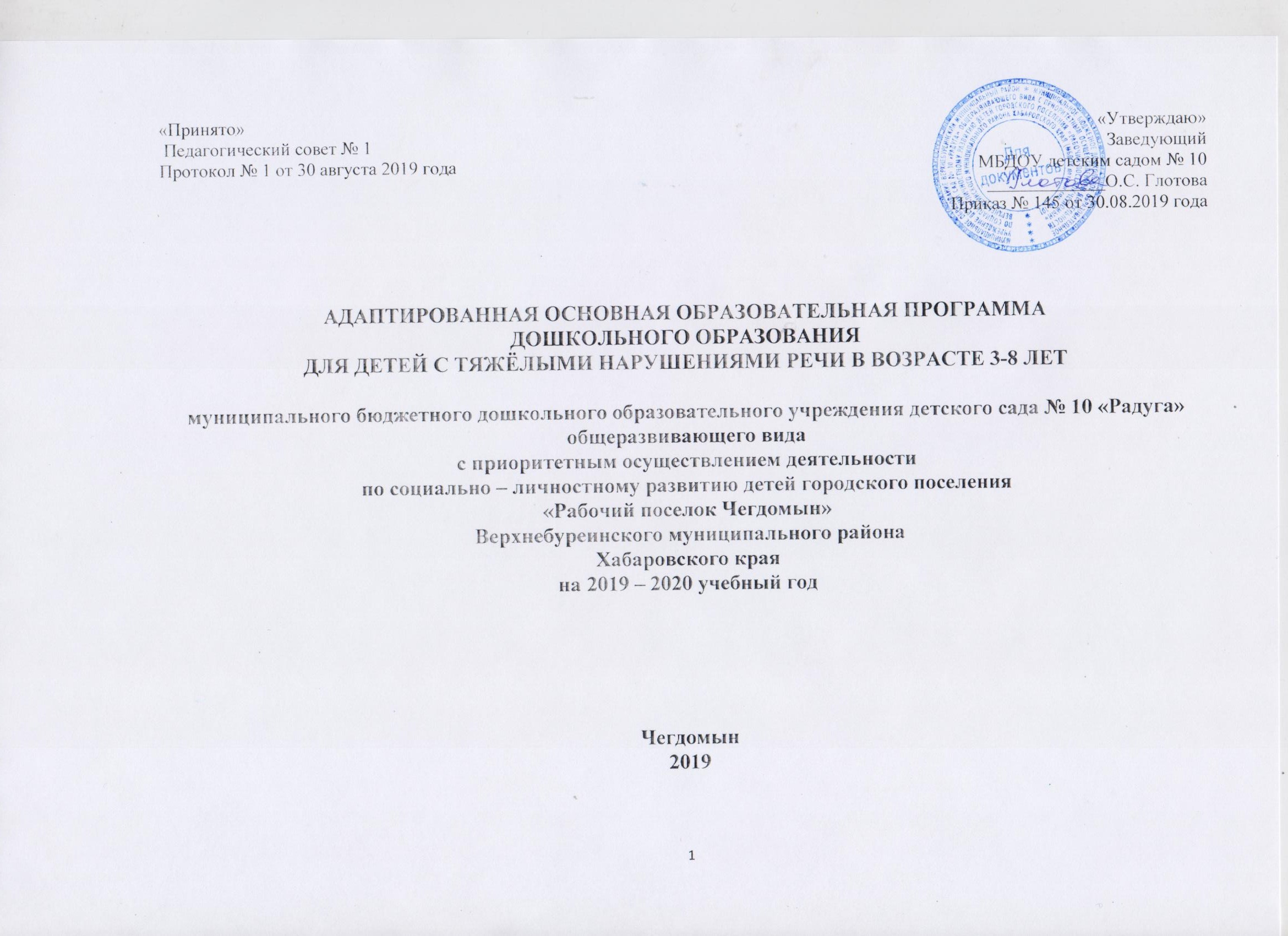 АДАПТИРОВАННАЯ ОСНОВНАЯ ОБРАЗОВАТЕЛЬНАЯ ПРОГРАММА ДОШКОЛЬНОГО ОБРАЗОВАНИЯ ДЛЯ ДЕТЕЙ С ТЯЖЁЛЫМИ НАРУШЕНИЯМИ РЕЧИ В ВОЗРАСТЕ 3-8 ЛЕТмуниципального бюджетного дошкольного образовательного учреждения детского сада № 10 «Радуга» общеразвивающего вида с приоритетным осуществлением деятельности по социально – личностному развитию детей городского поселения «Рабочий поселок Чегдомын» Верхнебуреинского муниципального района Хабаровского краяна 2019 – 2020 учебный годЧегдомын2019АннотацияАдаптированная основная общеобразовательная программа дошкольного образования для детей с тяжелыми нарушениями речи в возрасте 3-8 лет муниципального бюджетного дошкольного образовательного учреждения детского сада № 10 (далее МБДОУ №10) является программным документом для учреждения, составлена на основе основной общеобразовательной программы МБДОУ №10 с учетом возрастных и индивидуальных особенностей детей с тяжелыми нарушениями речи по основным направлениям – физическому, социально-коммуникативному, познавательному, речевому и художественно-эстетическому (далее АООП МБДОУ № 10  или Программа). Содержание образовательного процесса в группах с тяжелыми нарушениями речи выстроено на основе примерной образовательной программы «Радуга» (Т.Н. Доронова, В.В. Гербова, С.Г. Якобсон, Е.В. Соловьева, Т.И. Гризик), а также с учетом парциальной программы для детей с ТНР: Программы коррекционно-развивающей работы в логопедической группе детского сада для детей с тяжелыми нарушениями речи (общим недоразвитием речи) с 3 до 7 лет». Автор: Н.В. Нищева. СПб. Детство-пресс.  Содержание программ позволяет эффективно и результативно выстраивать систему работы с детьми 4 - 8 лет с I-IV уровнем общего речевого недоразвития с нормальным слухом и интеллектом в условиях общеразвивающего детского сада.  В содержании программы учтены общие и специфические особенности психического развития детей дошкольного возраста, новые вариативные формы организации ранней коррекции отклонений речевого развития, а также необходимость взаимодействия целей и задач дифференцированного и интегрированного подхода.    АООП МБДОУ детского сада № 10 реализуется на государственном языке Российской Федерации – русском языке.Программа определяет содержание и организацию работы на уровне дошкольного образования.АООП реализуется в течение всего времени пребывания детей в учреждении.Основой Программы является создание оптимальных условий для коррекционно-развивающей работы и всестороннего гармоничного развития детей с ТНР. Это достигается за счет создания комплекса коррекционно-развивающей работы в логопедической группе с учетом особенностей психофизического развития детей данного контингента. АООП МБДОУ детского сада № 10 состоит из обязательной части и части, формируемой участниками образовательных отношений. Обе части являются взаимодополняющими и необходимыми с точки зрения реализации требований ФГОС.АООП МБДОУ детского сада №10 включает три основных раздела: целевой, содержательный и организационный, в каждом из которых отражается обязательная часть и часть, формируемая участниками образовательных отношений.Целевой раздел включает в себя пояснительную записку и планируемые результаты освоения программы.Содержательный раздел представляет общее содержание АООП МБДОУ, обеспечивающее полноценное развитие личности детей.Организационный раздел содержит описание материально-технического обеспечения АООП МБДОУ, обеспеченности методическими материалами и средствами обучения и воспитания, включает распорядок и/или режим дня, а также особенности традиционных событий, праздников, мероприятий; особенности организации развивающей предметно-пространственной среды.Разработчики Программы: Мелешко Наталья Анатольевна, учитель-логопед МБДОУ детского сада № 10, Губренко Ж.А., старший воспитатель МБДОУ детского сада № 10.Старший воспитатель:                           Ж.А. ГубренкоСОДЕРЖАНИЕI. ОБЯЗАТЕЛЬНАЯ ЧАСТЬ1. ЦЕЛЕВОЙ РАЗДЕЛ1.1.Пояснительная запискаАдаптированная основная общеобразовательная программа дошкольного образования для детей с тяжелыми нарушениями речи в возрасте 4-7 лет муниципального бюджетного дошкольного образовательного учреждения детского сада № 10 (далее МБДОУ №10) является программным документом для учреждения, составлена на основе основной общеобразовательной программы МБДОУ №10 с учетом возрастных и индивидуальных особенностей детей с тяжелыми нарушениями речи по основным направлениям – физическому, социально-коммуникативному, познавательному, речевому и художественно-эстетическому (далее АООП МБДОУ № 10  или Программа). АООП МБДОУ №10 разработана в соответствии со следующими нормативными документами:Федеральный уровеньФедеральный закон от 29.12.2012 № 273-ФЗ «Об образовании в РФ».Приказ Министерства образования и науки РФ от 17 октября 2013 г. № 1155 «Об утверждении федерального государственного образовательного стандарта дошкольного образования» (зарегистрировано в Минюсте РФ 14 ноября 2013 г., № 30384).Приказ Министерства образования и науки РФ от 14 июня 2013 г. № 462 «Об утверждении Порядка проведения самообследования образовательной организацией» (зарегистрирован в Минюсте РФ 27 июня 2013 г., № 28908).План действий по обеспечению введения Федерального государственного образовательного стандарта дошкольного образования, утвержденный 31.12.2013 г.Приказ Министерства образования и науки РФ от 30 августа 2013 г. № 1014 «Об утверждении Порядка организации и осуществления образовательной деятельности по основным общеобразовательным программам – образовательным программам дошкольного образования».Письмо Рособрнадзора от 07.02.2014 № 01-52-22/05-382 «О недопустимости требования от организаций, осуществляющих образовательную деятельность по программам дошкольного образования, немедленного приведения уставных документов и образовательных программ в соответствие с ФГОС ДО».Письмо Департамента государственной политики в сфере общего образования Министерства образования и науки РФ от 28.02.2014 № 08-249 «Комментарии к ФГОС дошкольного образования».Приказ Министерства образования и науки РФ от 8 апреля 2014 г. № 293 «Об утверждении Порядка приема на обучение по образовательным программам дошкольного образования» (зарегистрировано в Минюсте РФ 12 мая 2014 г., № 32220, вступил в силу 27 мая 2014 г.).Федеральный закон Российской Федерации от 5 апреля 2013 г. № 44-ФЗ «О контрактной системе в сфере закупок товаров, работ, услуг для обеспечения государственных и муниципальных нужд».10. Приказ Министерства образования и науки РФ от 13 января 2014 г. № 8 «Об утверждении примерной формы договора об образовании по образовательным программам дошкольного образования».11. Приказ Министерства здравоохранения и социального развития РФ от 26.08.2010 № 761н «Об утверждении Единого квалификационного справочника должностей руководителей, специалистов и служащих». Раздел «Квалификационные характеристики должностей работников образования».12. Приказ Министерства труда и социальной защиты РФ от 18 октября 2013 г. № 544н «Об утверждении профессионального стандарта «Педагог (педагогическая деятельность в сфере дошкольного, начального общего, основного общего, среднего общего образования) (воспитатель, учитель)».13. Постановление Главного государственного санитарного врача Российской Федерации от 15 мая 2013 г. № 26 «Об утверждении СанПиН 2.4.1.3049-13 «Санитарно-эпидемиологические требования к устройству, содержанию и организации режима работы дошкольных образовательных организаций».Постановление Федеральной службы по надзору в сфере защиты прав потребителей и благополучия человека от 19 декабря 2013 г. № 68, зарегистрировано в Минюсте России 3 февраля 2014 г., рег. № 31209 «Об утверждении СанПиН 2.4.1.3147-13 «Санитарно-эпидемиологических требований к дошкольным группам, размещенным в жилых помещениях жилищного фонда», Постановление  от 10 июля 2015 г. N 26 об утверждении  СанПиН 2.4.2.3286-15 "Санитарно-эпидемиологические требования к условиям и организации обучения и воспитания в организациях, осуществляющих образовательную деятельность по адаптированным основным общеобразовательным программам для обучающихся с ограниченными возможностями здоровья".14. Письмо Департамента государственной политики в сфере общего образования Министерства образования и науки Российской Федерации от 8 августа 2013 г. № 08-1063 «О рекомендациях по порядку комплектования дошкольных образовательных учреждений»15. Постановление Правительства Российской Федерации от 5 августа 2013 г. № 662 «Об осуществлении мониторинга системы образования».16. Постановление Правительства РФ от 15 августа 2013 г. № 706 «Об утверждении Правил оказания платных образовательных услуг».17. Письмо Департамента государственной политики в сфере общего образования Министерства образования и науки РФ от 10 января 2014 года № 08-10 «О Плане действий по обеспечению введения ФГОС дошкольного образования» (далее – План действий по обеспечению введения ФГОС ДО (№ 08-10)).18.Письмо Министерства образования и науки РФ от 10 января 2014 года № 08-5 «О соблюдении организациями, осуществляющими образовательную деятельность, требований, установленных федеральным государственным образовательным стандартом дошкольного образования».19. Письмо Министерства образования и науки России от 27.09.2012 № 08-406 «Об организации семейных дошкольных групп в качестве структурных подразделений ДОУ».20. Методические рекомендации по реализации полномочий органов государственной власти по финансовому обеспечению оказания государственных и муниципальных услуг в сфере дошкольного образования.21. Распоряжение Правительства РФ от 29 мая 2015 г. № 996-р г. Москва «Стратегия развития воспитания в РФ на период до 2025г.».Региональный уровеньРаспоряжение Министерства образования и науки Хабаровского края от 21.02.2014г. № 258 «Об инновационной инфраструктуре сферы общего образования Хабаровского края» Распоряжение Министерства образования и науки Хабаровского края от28.11.2013 г №1558 «О мерах по повышению квалификации педагогических кадров ДОО в условиях введения ФГОС ДО»Распоряжение министерства образования и науки Хабаровского края от 22.01.2014 № 50 «Об организации введения федеральных государственных образовательных стандартов дошкольного образования в дошкольных образовательных организациях Хабаровского края», утверждающий план-график мероприятий регионального уровня по обеспечению введения федерального государственного образовательного стандарта дошкольного образования в дошкольных образовательных организациях Хабаровского края на 2014 – 2015г.Распоряжение Правительства Хабаровского края от 8 февраля 2013 г. № 52-рп «Об утверждении Плана мероприятий ("дорожной карты") «Повышение эффективности и качества услуг образования в Хабаровском крае до 2018 года»Теоретической и методологической основой АООП МБДОУ являются: положение Л.С. Выготского о ведущей роли обучения и воспитания в психическом развитии ребенка; учение Р.Е. Левиной о трех уровнях речевого развития детей и психолого-педагогическом подходе в системе специального обучения; исследования закономерностей развития детской речи в условиях ее нарушения, проведенные Т.Б.Филичевой и Г.В.Чиркиной и другими.Содержание образовательного процесса в группах с тяжелыми нарушениями речи выстроено на основе примерной образовательной программы «Радуга» (Т.Н. Доронова, В.В. Гербова, С.Г. Якобсон, Е.В. Соловьева, Т.И. Гризик), а также с учетом парциальной программы для детей с ТНР:          -  Программы коррекционно-развивающей работы в логопедической группе детского сада для детей с тяжелыми нарушениями речи (общим недоразвитием речи) с 3 до 7 лет». Автор: Н.В. Нищева. СПб. Детство-пресс,  3. Учета возрастных и индивидуальных особенностей детей4. Учета опыта работы, представленного в современных научно-методических рекомендациях: Грибовой О.Е и Бессоновой Т.П., Волковой Г.А. по обследованию вербальных процессов у дошкольников с ОНР;  Забрамной С.Д., Урунтаевой Г.А. по исследованию познавательных процессов; Бабиной Г.В. по обследованию моторной функции; Лалаевой Р.И., Серебряковой Н.В., Жуковой Н.С., Ефименковой Л.Н. по преодолению лексико-грамматического недоразвития речи; Глухова Г.В., Воробьевой В.К. по формированию связной речи; Агранович З.Е., Четвертушкиной Н.С. по коррекции слоговой структуры слова и др.Содержание программ позволяет эффективно и результативно выстраивать систему работы с детьми 4 - 8 лет с I-IV уровнем общего речевого недоразвития с нормальным слухом и интеллектом в условиях общеразвивающего детского сада.  В содержании программы учтены общие и специфические особенности психического развития детей дошкольного возраста, новые вариативные формы организации ранней коррекции отклонений речевого развития, а также необходимость взаимодействия целей и задач дифференцированного и интегрированного подхода.    АООП МБДОУ детского сада № 10 реализуется на государственном языке Российской Федерации – русском языке.Программа определяет содержание и организацию работы на уровне дошкольного образования.Программа обеспечивает развитие личности детей дошкольного возраста в различных видах общения и деятельности с учетом их возрастных, индивидуальных психологических и физиологических особенностей и направлена на решение задач, указанных в пункте 1.6 Федерального государственного стандарта дошкольного образования (далее – ФГОС).АООП МБДОУ детского сада №10 формируется как программа психолого-педагогической поддержки позитивной социализации и индивидуализации, развития личности детей дошкольного возраста и определяет комплекс основных характеристик дошкольного образования (объем, содержание и планируемые результаты в виде целевых ориентиров дошкольного образования).АООП реализуется в течение всего времени пребывания детей в учреждении.Дети с ТНР имеют (по сравнению с возрастной нормой) особенности развития сенсомоторных, высших психических функций, психической активности. Программа построена на принципе гуманно-личностного отношения к ребенку и позволяет обеспечить развивающее обучение дошкольников, формирование базовых основ культуры личности детей, всестороннее развитие интеллектуально-волевых качеств, дает возможность сформировать у детей все психические процессы. Программой предусмотрена необходимость охраны и укрепления физического и психического здоровья детей, обеспечения эмоционального благополучия каждого ребенка. Так она позволяет формировать оптимистическое отношение детей к окружающему, что дает возможность ребенку жить и развиваться, обеспечивает позитивное эмоционально-личностное и социально-коммуникативное развитие. Объем учебного материала рассчитан в соответствии с возрастными физиологическими нормативами, что позволяет избежать переутомления и дезадаптации дошкольников. Для каждой возрастной группы предложено оптимальное сочетание самостоятельной, индивидуальной и совместной деятельности, сбалансированное чередование специально организованной и нерегламентированной образовательной деятельности; свободное время для игр и отдыха детей выделено и в первой, и во второй половинах дня. Основой Программы является создание оптимальных условий для коррекционно-развивающей работы и всестороннего гармоничного развития детей с ТНР. Это достигается за счет создания комплекса коррекционно-развивающей работы в логопедической группе с учетом особенностей психофизического развития детей данного контингента. Главная идея заключается в реализации общеобразовательных задач дошкольного образования с привлечением синхронного выравнивания речевого и психического развития детей с ТНР, то есть одним из основных принципов Программы является принцип природосообразности. Программа учитывает общность развития нормально развивающихся детей и детей с ТНР и основывается на онтогенетическом принципе, учитывая закономерности развития детской речи в норме. Основной формой работы во всех пяти образовательных областях Программы является игровая деятельность — основная форма деятельности дошкольников. Все коррекционно-развивающие индивидуальные, микрогрупповые занятия в соответствии с Программой носят игровой характер, насыщены разнообразными играми и развивающими игровыми упражнениями и ни в коей мере не дублируют школьных форм обучения. Коррекционно-развивающее занятие в соответствии с Программой не тождественно школьному уроку и не является его аналогом. Планы игровых коррекционно-развивающих занятий педагогов приведены в подробном перспективном плане. Выполнение коррекционных, развивающих и воспитательных задач, поставленных Программой, обеспечивается благодаря комплексному подходу и интеграции усилий специалистов педагогического профилей и семей воспитанников. Реализация принципа интеграции способствует более высоким темпам общего и речевого развития детей, более полному раскрытию творческого потенциала каждого ребенка, возможностей и способностей, заложенных в детях природой, и предусматривает совместную работу учителя-логопеда, музыкального руководителя, воспитателей и родителей дошкольников. В Программе взаимодействие специалистов и родителей отражено в блоках «Интеграция усилий учителя-логопеда и воспитателей», «Взаимодействие с семьями воспитанников», а также в совместной работе всех участников образовательного процесса во всех пяти образовательных областях. Работой по образовательной области «Речевое развитие» руководит учитель-логопед, а другие специалисты подключаются к работе и планируют образовательную деятельность в соответствии с рекомендациями учителя-логопеда. В работе по образовательной области «Познавательное развитие» участвуют воспитатели, учитель-логопед. При этом учитель-логопед совместно с воспитателями работают по сенсорному развитию, развитию высших психических функций, становлению сознания, развитию воображения и творческой активности, совершенствованию эмоционально-волевой сферы, а воспитатели работают над развитием любознательности и познавательной мотивации, формированием познавательных действий, первичных представлений о себе, других людях, объектах окружающего мира, о свойствах и отношениях объектов окружающего мира, о планете Земля как общем доме людей, об особенностях ее природы, многообразии стран и народов мира. Учитель-логопед подключается к этой деятельности и помогает воспитателям выбрать адекватные методы и приемы работы с учетом индивидуальных особенностей и возможностей каждого ребенка с ОНР и этапа коррекционной работы. Основными специалистами в области «Социально-коммуникативное развитие» выступают воспитатели и учитель-логопед при условии, что остальные специалисты и родители дошкольников подключаются к их работе. В образовательной области «Художественно-эстетическое развитие» принимают участие воспитатели, музыкальный руководитель и учитель-логопед, берущий на себя часть работы по подготовке занятий логопедической ритмикой. Работу в образовательных области «Физическое развитие» осуществляют воспитатели, подключая и родителей дошкольников. Таким образом, целостность Программы обеспечивается установлением связей между образовательными областями, интеграцией усилий специалистов и родителей дошкольников. В логопедическом пункте коррекционное направление работы является приоритетным, так как целью его является выравнивание речевого и психофизического развития детей. Все педагоги следят за речью детей и закрепляют речевые навыки, сформированные учителем-логопедом. Кроме того, все специалисты и родители дошкольников под руководством учителя-логопеда занимаются коррекционно-развивающей работой, участвуют в исправлении речевого нарушения и связанных с ним процессов. Воспитатели, музыкальный руководитель осуществляют все мероприятия, предусмотренные Программой, занимаются физическим, социально-коммуникативным, познавательным, речевым, художественно-эстетическим развитием детей. Программа содержит подробное описание организации и содержания коррекционно-развивающей работы в средней, старшей и подготовительной к школе группах для детей с ТНР во всех пяти образовательных областях в соответствии с Федеральным государственным образовательным стандартом дошкольного образования (ФГОС ДО). В Программе даны рекомендации по созданию и оснащению предметно-пространственной развивающей среды. В соответствии с Программой предметно-пространственная развивающая среда на занятиях учителя-логопеда и в групповом помещении обеспечивает максимальную реализацию образовательного потенциала пространства и материалов, оборудования и инвентаря для развития детей в соответствии с особенностями и потребностями каждого ребенка, охраны и укрепления их здоровья, учета особенностей и коррекции недостатков их развития. Развивающая предметно-пространственная среда в соответствии с Программой обеспечивает возможность общения и совместной деятельности детей и взрослых во всей группе и в малых группах, двигательной активности детей, а также возможности для уединения. Она обеспечивает реализацию Программы, учет возрастных и индивидуальных особенностей детей. В Программе приведены методические рекомендации по осуществлению взаимодействия с родителями дошкольников, описаны условия сотрудничества с семьями воспитанников. В Программе предложена система педагогической диагностики индивидуального развития детей, даны методические рекомендации по проведению диагностики, представлены схемы обследования ребенка с общим недоразвитием речи (с 4 до 7 лет) учителем-логопедом. В методический комплект включен стимульный материал для проведения диагностики учителем-логопедом. Так же в комплект Программы включены альбомы для проведения педагогической диагностики образовательного процесса во всех возрастных группах воспитателями. В приложении к Программе представлены перечень пособий методического комплекта, списки специальной и методической литературы. Основой перспективного и календарного планирования коррекционно-развивающей работы в соответствии с программой является комплексно-тематический подход, обеспечивающий концентрированное изучение материала: ежедневное многократное повторение, что позволяет организовать успешное накопление и актуализацию словаря дошкольниками с ТНР, согласуется с задачами всестороннего развития детей, отражает преемственность в организации коррекционно-развивающей работы во всех возрастных группах, обеспечивает интеграцию усилий всех специалистов, которые работают на протяжении недели или двух недель в рамках общей лексической темы. Лексический материал отбирается с учетом этапа коррекционного обучения, индивидуальных, речевых и психических возможностей детей, при этом принимаются во внимание зоны ближайшего развития каждого ребенка, что обеспечивает развитие его мыслительной деятельности и умственной активности. К Программе разработан полный методический комплект, включающий в себя все необходимые педагогам методические пособия, наглядно-дидактический материал, дидактические настольно-печатные игры; картотеки подвижных игр, упражнений, пальчиковой, мимической, дыхательной, артикуляционной гимнастики; методические материалы для родителей, рабочие тетради. АООП МБДОУ детского сада № 10 состоит из обязательной части и части, формируемой участниками образовательных отношений. Обе части являются взаимодополняющими и необходимыми с точки зрения реализации требований ФГОС.Обязательная часть Программы предполагает комплексность подхода, обеспечивая развитие детей во всех пяти взаимодополняющих образовательных областях (пункт 2.5 ФГОС).В части, формируемой участниками образовательных отношений, представлены выбранные и/или разработанные самостоятельно участниками образовательных отношений Программы, направленные на развитие детей в одной или нескольких образовательных областях, видах деятельности и/или культурных практиках, методики, формы организации образовательной работы.АООП МБДОУ детского сада №10 включает три основных раздела: целевой, содержательный и организационный, в каждом из которых отражается обязательная часть и часть, формируемая участниками образовательных отношений.Целевой раздел включает в себя пояснительную записку и планируемые результаты освоения программы.Содержательный раздел представляет общее содержание Программы, обеспечивающее полноценное развитие личности детей.Организационный раздел содержит описание материально-технического обеспечения Программы, обеспеченности методическими материалами и средствами обучения и воспитания, включает распорядок и/или режим дня, а также особенности традиционных событий, праздников, мероприятий; особенности организации развивающей предметно-пространственной среды.1.2. Цели и задачи деятельности ДОУ по реализации АООП Цель АООП: создание благоприятных условий для полноценного проживания ребенком дошкольного детства, формирование основ базовой культуры личности, сохранение и укрепление здоровья детей, всестороннее развитие психических и физических качеств в соответствии с возрастными и индивидуальными особенностями, обеспечение безопасности жизнедеятельности дошкольника, формирование предпосылок учебной деятельности, обеспечивающих социальную успешность.Цель реализуется через сотрудничество ребенка со взрослыми и сверстниками в процессе разнообразных, адекватных возрасту видах детской деятельности: игровой, коммуникативной, познавательно-исследовательской, продуктивной, трудовой, музыкально-художественной, чтения.Задачи обязательной части Программы:обеспечить рациональную организацию предметно-развивающей среды для социального развития детей;совершенствовать стиль общения педагогов с детьми;формировать у детей основы личности будущего гражданина;предупреждать и корректировать у детей социально-личностные проблемы;повысить качество воспитательно-образовательного процесса по формированию социальной компетентности дошкольников в процессе интеграции различных видов деятельности.Физическое развитие•	развитие физических качеств (скоростных и силовых качеств, гибкости, ловкости, выносливости и координации, крупной и мелкой моторики обеих рук);•	накопление и обогащение двигательного опыта детей, способствующего правильному формированию опорно-двигательной системы организма;•	развитие правильного, не наносящего ущерба организму выполнения основных движений (ходьба, бег, мягкие прыжки, повороты в обе стороны);•	формирование у воспитанников потребности в двигательной активности и физическом совершенствовании.•	охрана жизни, укрепление здоровья детей: создание безопасной образовательной среды, осуществление комплекса оздоровительных мероприятий.•	воспитание культурно-гигиенических навыков;•	формирование начальных представлений о некоторых видах спорта, овладение подвижными играми с правилами;•	становление ценностей здорового образа жизни, овладение его элементарными нормами и правилами (в питании, двигательном режиме, закаливании; формировании полезных привычек и т.д.)Социально-коммуникативное развитие:•	развитие общения и взаимодействия ребёнка со взрослыми и сверстниками;•	становление самостоятельности, целенаправленности и саморегуляции собственных действий;•	развитие игровой деятельности; •	приобщение к элементарным общепринятым нормам и правилам взаимоотношения со сверстниками и взрослыми формирование первичных личностных представлений (о себе, собственных особенностях, возможностях, проявлениях и др.);•	формирование первичных гендерных представлений (о собственной принадлежности и принадлежности других людей к определённому полу, гендерных отношениях и взаимосвязях);•	формирование первичных представлений о семье (её составе, родственных отношениях и взаимосвязях, распределении семейных обязанностей, традициях и др.);•	формирование первичных представлений об обществе (ближайшем социуме и месте в нём);•	формирование первичных представлений о государстве (в том числе его символах, «малой» и «большой» Родине, её природе) и принадлежности к нему;•	формирование первичных представлений о мире (планете Земля, многообразии стран и государств, населения, природы планеты и др.); •	развитие трудовой деятельности (обеспечение освоения детьми разных видов детской трудовой деятельности, адекватных их возрастным и гендерным возможностям); •	 воспитание ценностного отношения к собственному труду, труду других людей и его результатам;•	формирование первичных представлений о труде взрослых (целях, видах, содержании, результатах), его роли в обществе и жизни каждого человека;•	формирование основ безопасности собственной жизнедеятельности (формирование представлений о некоторых видах опасных ситуаций и способах поведения в них; приобщение к правилам безопасного поведения в стандартных опасных ситуациях; формирование осторожного и осмотрительного отношения к опасным ситуациям).•	формирование основ безопасности окружающего мира природы (формирование представлений о некоторых видах опасных для окружающего мира природы ситуаций, приобщение к правилам безопасного для окружающего мира природы поведения; формирование осторожного и осмотрительного отношения к окружающему миру природы) как предпосылки экологического сознания;Художественно-эстетическое развитие:•	развитие предпосылок ценностно-смыслового восприятия и понимания произведений искусства (словесного, музыкального, изобразительного), мира природы;•	становление эстетического отношения к окружающему миру;•	формирование элементарных представлений о видах искусства;•	развитие восприятия музыки, художественной литературы, фольклора;•	стимулирование сопереживания персонажам художественных произведений;•	приобщение ребёнка к культуре и музыкальному искусству;•	 развитие музыкально-художественной деятельности;•	реализация самостоятельной творческой деятельности детей (изобразительной, конструктивно-модельной, музыкальной).Познавательное развитие:•	развитие интересов детей, любознательности и познавательной мотивации;•	формирование познавательных действий;•	формирование сенсорной культуры;•	развитие познавательно-исследовательской и продуктивной (конструктивной) деятельности;•	формирование элементарных математических представлений;•	 формирование целостной картины мира, расширение кругозора детей;•	развитие воображения и творческой активности;•	формирование первичных представлений о себе, других людях, объектах окружающего мира, малой родине  и Отечестве, социокультурных ценностях нашего народа, отечественных традициях и праздниках;•	формирование представлений о планете Земля как общем доме, особенностях её природы, многообразии стран и народов мира.Речевое развитие•	формирование умения владения речью как средством общения и культуры;•	развитие всех компонентов устной речи детей (лексической стороны – обогащение активного словаря, грамматического строя речи, произносительной стороны речи; связной речи — диалогической и монологической форм) в различных видах деятельности;•	развитие звуковой и интонационной культуры речи, фонематического слуха;•	формирование звуковой аналитико-синтетической активности как предпосылке обучения грамоте;•	знакомство с книжной культурой, детской литературой, развитие умения воспринимать на слух тексты детской литературы различных жаноров;•	приобщение к словесному искусству (развитие художественного восприятия в единстве содержания и формы, эстетического вкуса, формирование интереса и любви к художественной литературе).По данной программе выстраивается система коррекционно-развивающей работы в условиях логопункта, в который зачислены дети и с тяжелыми нарушениями речи (общим недоразвитием речи) в возрасте с 4 до 7 лет, предусматривающей полную интеграцию действий всех специалистов, работающих в группе, и родителей дошкольников. Комплексность педагогического воздействия направлена на выравнивание речевого и психофизического развития детей и обеспечение их всестороннего гармоничного развития, а также: - формирование звуковой стороны речи – произношения, восприятия, звуко-слогового анализа и синтеза;— совершенствование лексико-грамматических средств языка – уточнение и расширение словарного запаса, практическое овладение различными способами словообразования и словоизменения; — формирование навыков связной речи – составление и распространение предложений, составление разного вида рассказов и рассуждений;— оказание консультативной и методической помощи родителям (законным представителям) детей с нарушениями речи.Все коррекционно-развивающие занятия в соответствии с рабочей программой носят игровой характер, насыщены разнообразными играми и развивающими игровыми упражнениями.Одной из основных задач Программы является овладение детьми самостоятельной, связной, грамматически правильной речью и коммуникативными навыками, фонетической системой русского языка, элементами грамоты, что формирует психологическую готовность к обучению в школе и обеспечивает преемственность со следующей ступенью системы общего образования. Программой предусмотрена необходимость охраны и укрепления физического и психического здоровья детей, обеспечения эмоционального благополучия каждого ребенка. Так она позволяет формировать оптимистическое отношение детей к окружающему, что дает возможность ребенку жить и развиваться, обеспечивает позитивное эмоционально-личностное и социально-коммуникативное развитие. Объем учебного материала рассчитан в соответствии с возрастными физиологическими нормативами, что позволяет избежать переутомления и дезадаптации дошкольников. Для каждой возрастной группы предложено оптимальное сочетание самостоятельной, индивидуальной и совместной деятельности, сбалансированное чередование специально организованной и нерегламентированной образовательной деятельности; свободное время для игр и отдыха детей выделено и в первой, и во второй половинах дня. В соответствии с профилем группы образовательная область «Речевое развитие» выдвинута в Программе на первый план, так как овладение родным языком является одним из основных элементов формирования личности. Такие образовательные области, как «Познавательное развитие», «Социально-коммуникативное развитие», «Художественно-эстетическое развитие»», «Физическое развитие» тесно связаны с образовательной областью «Речевое развитие» и позволяют решать задачи умственного, творческого, эстетического, физического и нравственного развития, и, следовательно, решают задачу всестороннего гармоничного развития личности каждого ребенка. Основные направления коррекционно-развивающей работыОбразовательная область «Речевое развитие» Развитие словаря. Формирование и совершенствование грамматического строя речи. Развитие фонетико-фонематической системы языка и навыков языкового анализа (развитие просодической стороны речи, коррекция произносительной стороны речи; работа над слоговой структурой и звуконаполняемостью слов; совершенствование фонематического восприятия, развитие навыков звукового и слогового анализа и синтеза). Развитие связной речи. Формирование коммуникативных навыков. Обучение элементам грамоты. Образовательная область «Познавательное развитие» Сенсорное развитие. Развитие психических функций. Формирование целостной картины мира. Познавательно-исследовательская деятельность. Развитие математических представлений. Образовательная область «Художественно-эстетическое развитие» Восприятие художественной литературы. Конструктивно-модельная деятельность. Изобразительная деятельность (рисование, аппликация, лепка) Музыкальное развитие (восприятие музыки, музыкально-ритмические движения, пение, игра на детских музыкальных инструментах). Образовательная область «Социально-коммуникативное развитие» Формирование общепринятых норм поведения. Формирование гендерных и гражданских чувств. Развитие игровой и театрализованной деятельности (подвижные игры, дидактические игры, сюжетно-ролевые игры, театрализованные игры). Совместная трудовая деятельность. Формирование основ безопасности в быту, социуме, природе. Образовательная область «Физическое развитие» Физическая культура (основные движения, общеразвивающие упражнения, спортивные упражнения, подвижные игры). Овладение элементарными нормами и правилами здорового образа жизни.1.3.	Принципы и подходы к формированию АООП МБДОУ детского сада № 10АООП ДОУ составлена в соответствии с Законом Российской Федерации «Об образовании РФ», Федеральным государственным образовательным стандартом дошкольного образования, Конвенцией ООН о правах ребенка, Всемирной декларацией об обеспечивании выживания, защиты и развития детей, Декларацией прав ребенка, Санитарно-эпидемиологическими требованиями к устройству, содержанию и организации режима работы в дошкольных организациях, а также разработками отечественных ученых в области общей и специальной педагогики и психологии. Основой Программы является создание оптимальных условий для коррекционно-развивающей работы и всестороннего гармоничного развития детей с ОНР. Это достигается за счет создания комплекса коррекционно-развивающей работы в логопедической группе с учетом особенностей психофизического развития детей данного контингента. Главная идея заключается в реализации общеобразовательных задач дошкольного образования с привлечением синхронного выравнивания речевого и психического развития детей с ОНР, то есть одним из основных принципов Программы является принцип природосообразности. Программа учитывает общность развития нормально развивающихся детей и детей с ОНР и основывается на онтогенетическом принципе, учитывая закономерности развития детской речи в норме. Реализуемая программа строится на принципе личностно-развивающего и гуманистического характера взаимодействия взрослого с детьми, а также с учетом ведущих принципов оказания специальной помощи детям с ОВЗ:Соблюдения интересов ребёнка. Данный принцип определяет позицию логопеда, который призван решать проблему ребёнка с максимальной пользой;Единство диагностики и коррекции. Этот принцип отражает целостность процесса оказания коррекционной психолого-педагогической помощи ребенку. Он предполагает обязательное комплексное диагностическое обследование ребенка и на основе его результатов определение целей и задач индивидуальной коррекционно-развивающей программы. При этом осуществляется постоянный контроль за развитием лексико-грамматического строя, связного высказывания ребенка, за его деятельностью, поведением, динамикой его эмоциональных состояний, чувств и переживаний, что позволяет внести необходимые коррективы в обучающие программы.Системность коррекционных, профилактических и развивающих задач. Соблюдение означенного принципа не позволяет ограничиваться решением лишь актуальных на сегодняшний день трудностей и требует учета ближайшего прогноза развития ребенка и создания благоприятных условий для наиболее полной реализации его потенциальных возможностей. Иными словами, задачи коррекционной программы должны быть сформулированы как система задач трех уровней:-коррекционного (исправление отклонений, нарушений развития, разрешение трудностей);-профилактического;-развивающего (оптимизация, стимулирование и обогащение содержания развития).Непрерывность образования. Этот принцип требует соблюдения преемственности между всеми возрастными дошкольными группами и между детским садом и начальной школой. Приоритетом с точки зрения непрерывности образования является обеспечение к концу дошкольного детства такого уровня развития каждого ребенка, который позволит ему быть успешным при обучении в начальной школе по любой из программ начального образования;Рекомендательный характер оказания помощи. Принцип обеспечивает соблюдение гарантированных законодательством прав родителей (законных представителей) детей с ОВЗ, защищать права и интересы детей, включая обязательное согласование с родителями (законными представителями) вопроса о направлении (переводе) детей с ОВЗ в группы комбинированной направленности;Соблюдения природосообразности. Принцип учитывает общность развития нормально развивающихся детей и детей с общим недоразвитием речи и основывается на онтогенетическом принципе, учитывая закономерности развития детской речи в норме.Систематичности и взаимосвязи учебного материала. Его конкретность и доступность, постепенность, концентричность наращивания информации в каждой из последующих возрастных групп по всем направлениям работы, что позволяет ребенку опираться на уже имеющиеся у него знания и умения, и в конечном итоге обеспечивает поступательное развитие;Комплексности. Всесторонний многоуровневый подход специалистов различного профиля, взаимодействие и согласованность их действий в решении проблем ребёнка; участие в данном процессе всех участников образовательного процесса. Комплексность педагогического воздействия направлена на обеспечение системы средств и условий для устранения речевых недостатков у дошкольников подготовительного к школе возраста с общим недоразвитием речи и выравнивание речевого и психофизического развития воспитанников, их всестороннее гармоничное развитие. На предупреждение возможных трудностей в усвоении программы массовой школы, обусловленных недоразвитием речевой системы старших дошкольников, и обеспечение равных стартовых возможностей воспитанников при поступлении в школу. На осуществление своевременного и полноценного личностного развития, обеспечения эмоционального благополучия посредством интеграции содержания образования и организации взаимодействия субъектов образовательного процесса.Поэтапность. Логопедический процесс длительный и целенаправленный. Выделяются следующие этапы: - диагностика (обследование, выявление речевых нарушений, разработка индивидуальной программы по коррекции);- коррекция: мотивирование обучаемого, подготовка органов артикуляции, отработка правильного речевого дыхания, постановка звуков, автоматизация звуков в самостоятельной речи, дифференциация смешиваемых звуков;- оценка и контроль динамики в обучении, проверка отсутствие рецидивов. Принцип постепенного повышения требований, предполагающий постепенный переход от более простых к более сложным заданиям по мере овладения и закрепления формирующихся навыков. Целью коррекционно-развивающей работы с детьми с ОНР II и III уровня является коррекция и развитие речевой деятельности, стимулирующей познавательное и личностное развитие ребенка.Основными направлениями коррекционно-развивающей работы с детьми с ОНР являются:формирование навыков связной речи; понимание, уточнение, расширение и обогащение лексического запаса дошкольников с ОНР, т.е. практическое усвоение лексических средств языка;понимание, формирование грамматического строя речи, языка, т.е. практическое усвоение грамматических средств языка;формирование полноценной фонетической системы языка (воспитание артикуляционных навыков звукопроизношения, слоговой структуры, фонематического слуха и восприятия);подготовка к обучению грамоте. Овладение элементами навыками чтения и письма;развитие и коррекция моторной сферы (артикуляционной, мелкой и общей моторики);развитие и коррекция психических процессов.Объем учебного материала рассчитан в соответствии с возрастными физиологическими нормативами, что позволяет избежать переутомления и дезадаптации дошкольников. Для старшей группы составлено оптимальное сочетание самостоятельной, индивидуальной и совместной деятельности.Основой программы является создание оптимальных условий для коррекционно-развивающей работы и всестороннего гармоничного развития детей с ОНР. Это достигается за счет: создания комплекса коррекционно-развивающих мероприятий в группе,учета основных принципов логопедического воздействия, подбора эффективных методов и приемов,взаимодействия специалистов и родителей дошкольников,установления связей между образовательными областями,создания предметно-пространственной развивающей среды в кабинете логопеда и в групповом помещении.  Коррекционно-развивающий процесс в группе строится с соблюдением принципов логопедии:-этиопатогенетического (учет этиологии и механизмов речевого нарушения);-системности и учета структуры речевого нарушения;-комплексности (психолого-медико-педагогическое воздействие);-дифференцированного подхода;-поэтапности развития;-онтогенетического (с учетом закономерностей и последовательности развития речи в онтогенезе);-с учетом личностных особенностей;-деятельностного подхода (с учетом ведущей деятельности (игровой));-использования обходного пути (восстановление нарушенных функций с опорой на сохранные звенья).В системе коррекционных мероприятий предпочтение отдается индуктивному методу (от частного к общему), методу прямой и дозированной помощи ребенку, а также методам объяснительно-иллюстративным, репродуктивным и частично поисковым.    Широко используются словесные, наглядные, практические методы обучения, обеспечивающие принцип полисенсорной основы коррекционного обучения.Наглядные методы:наблюдение – целенаправленное восприятие объекта или явления (кратковременное, длительное, постоянное или эпизодическое);демонстрация – показ предмета, явления или действия: предметная наглядность (реальные предметы или их копии), образная наглядность (иллюстрации, слайды, фильмы), условно-символическая наглядность (символы, схемы, пиктограммы, модели).Словесные методы:рассказ – монолог педагога, содержащий учебную информацию;беседа – диалог педагога и ребенка;объяснение – комментарий, в котором раскрываются скрытые от непосредственного восприятия существенные признаки, связи, отношения;сопряженное, отраженное проговаривание.Практические методы:упражнения (устные, графомоторные, с использованием логопедических зондов и т.д.);продуктивная деятельность;опытно-экспериментальная деятельность;фонетическая ритмика;дидактические игры и занимательные упражнения (они выступают как метод стимуляции и активизации познавательной деятельности детей).Правильно организованные коррекционно-развивающие мероприятия, созданная предметно – развивающая среда в логопедическом кабинете и группе способствуют личностному, интеллектуальному и речевому развитию ребёнка с ОНР.  Тесное взаимодействие педагогов и родителей на основе продуманной и налаженной сети интегрированных связей, комплексной диагностики помогает осуществить оптимальный выбор методов, адекватных возрасту и структуре дефекта детей с ОНР, чем достигается эффективность и стабильность результатов. Своевременность принятых мер, сотрудничество специалистов обеспечивают прогнозируемое речевое развитие ребёнка с ОНР. 1.4.  Характеристика возрастных и индивидуальных особенностей детей среднего и старшего дошкольного возраста с тяжелыми нарушениями речиНа логопункт зачислены дети, имеющие общее недоразвитие речи I, II, III уровней (тяжелое нарушение речи). У этих детей нарушено формирование всех компонентов речевой системы: фонетики, лексики, грамматики, относящихся к ее звуковой и смысловой стороне при нормальном слухе и интеллекте.Неполноценная речевая деятельность накладывает отпечаток на формирование сенсорной, интеллектуальной и волевой среды. Связь между речевым нарушением и другими сторонами психического развития обусловливает специфические особенности развития мышления.Дети с ОНР имеют (по сравнению с возрастной нормой) особенности развития сенсомоторных, высших психических функций, психической активности. Общее недоразвитие речи (ОНР) рассматривается как системное нарушение речевой деятельности, сложные речевые расстройства, при которых у детей нарушено формирование всех компонентов речевой системы, касающихся и звуковой, и смысловой сторон, при нормальном слухе и сохранном интеллекте (Левина Р. Е., Филичева Т. Б., Чиркина Г. В.). Речевая недостаточность при ОНР у дошкольников может варьироваться от полного отсутствия речи до развернутой речи с выраженными проявлениями лексико-грамматического и фонетико-фонематического недоразвития (Левина Р. Е.). Для детей с недоразвитием речи характерно следующее: недостаточная общительность, неумение устанавливать и развивать эмоциональные связи, снижение подражательной деятельности, самостоятельности, низкий уровень сформированности навыков самообслуживания, сниженный уровень мотивации, повышенная психическая истощаемость, утомляемость, нарушения поведения. Детям с недоразвитием речи присуще и некоторые отставания в развитии двигательной сферы. Двигательная недостаточность выражается в виде плохой координации сложных движений, неуверенности в воспроизведении точности движений, снижении скорости и ловкости их выполнения. Наибольшие трудности представляет для детей выполнение движений по словесной инструкции. Детям трудны следующие виды движений: стоять на одной ноге, прыгать на двух, а особенно, на одной ноге, ходьба на носочках и пятках, удары мяча о пол, подбрасывание его вверх с последующей ловлей, передача мяча с небольшого расстояния, ритмичные движения под музыку.У детей с общим недоразвитием речи наблюдаются особенности в формировании мелкой моторики пальцев рук. Движения их неловки, они часто роняют предметы, не умеют правильно держать ложку, карандаш, затрудняются или вовсе не могут застегивать и расстегивать пуговицы и т.п.Речевое недоразвитие может быть выражено в разной степени: от полного отсутствия речи или лепета до развернутого ее состояния, но с элементами фонетического и лексико-грамматического недоразвития. Работать над речью необходимо комплексно, поскольку нарушены все компоненты языковой системы: звукопроизношение, лексико-грамматическое оформление, связная речь, фонетико-фонематический слух.Организация коррекционно-воспитательной работы с такими детьми требует не только тесной взаимосвязи всех сотрудников ДОУ (воспитателей, логопедов, музыкального руководителя), но и взаимодействия их с врачами - специалистами, особенно невропатологом. Внимание. Дети с общим недоразвитием отличаются неустойчивым вниманием, слабой переключаемостью с одного объекта на другой, несобранностью. Для этих детей характерна отвлекаемость, быстрая утомляемость, повышенная истощаемость, а частые ошибки при выполнении заданий объясняются неумением вслушиваться в задание и понимать его.Память. Речевая недостаточность сказывается и на развитии памяти – заметно снижена вербальная память и продуктивность запоминания по сравнению с нормально говорящими детьми. Дети часто забывают сложные инструкции (2-3-ступенчатые), опускают некоторые их элементы и меняют последовательность выполнения заданий.Мышление. Обладая в целом полноценными предпосылками для овладения мыслительными операциями, доступными их возрасту, дети, однако отстают в развитии наглядно-образного мышления, без специального обучения с трудом овладевают анализом и синтезом, сравнением.В настоящее время выделяют четыре уровня речевого развития, отражающие состояние всех компонентов языковой системы у детей с ОНР (Филичева Т. Б.). При первом уровне речевого развития речевые средства ребенка ограничены, активный словарь практически не сформирован и состоит из звукоподражаний, звук комплексов, лепетных слов. Высказывания сопровождаются жестами и мимикой. Характерна многозначность употребляемых слов, когда одни и те же лепетные слова используются для обозначения разных предметов, явлений, действий. Возможна замена названий предметов названиями действий и наоборот. В активной речи преобладают корневые слова, лишенные флексий. Пассивный словарь шире активного, но тоже крайне ограничен. Практически отсутствует понимание категории числа существительных и глаголов, времени, рода, падежа. Произношение звуков носит диффузный характер. Фонематическое развитие находится в зачаточном состоянии. Ограничена способность восприятия и воспроизведения слоговой структуры слова. При первом уровне речевого недоразвития у детей старшего дошкольного возраста речь почти полностью отсутствует: она состоит из звукоподражаний, аморфных слов-корней. Свою речь дети сопровождают жестами и мимикой. Однако она остается непонятной для окружающих.Отдельные слова, которыми они пользуются, неточны по звуковому и структурному составу. Дети одним названием обозначают различные предметы, объединяя их по сходству отдельных признаков, вместе с тем один и тот же предмет в разных ситуациях они называют разными словами, названия действий заменяют названиями предметов.Фразы на данном уровне речевого развития нет. Стараясь рассказать о каком-либо событии, дети произносят отдельные слова, иногда одно-два искаженных предложения.Небольшой запас слов отражает непосредственно воспринимаемые через органы чувств предметы и явления. При глубоком недоразвитии преобладают корневые слова, лишенные флексий.Пассивный запас слов шире активного; создается впечатление, что дети все понимают, но сами сказать ничего не могут.Неговорящие дети не воспринимают грамматических изменений слова. Они не различают форм единственного и множественного числа существительных, прилагательных, прошедшего времени глагола, форм мужского и женского рода, не понимают значения предлогов.Звуковой состав одного и того же слова у них непостоянен, артикуляция звуков может меняться, способность воспроизводить слоговые элементы слова у них нарушена.На уровне лепетной речи звуковой анализ недоступен, задача выделения звуков часто непонятна сама по себе.При переходе ко второму уровню речевого развития речевая активность ребенка возрастает. Активный словарный запас расширяется за счет обиходной предметной и глагольной лексики. Возможно использование местоимений, союзов и иногда простых предлогов. В самостоятельных высказываниях ребенка уже есть простые нераспространенные предложения. При этом отмечаются грубые ошибки в употреблении грамматических конструкций, отсутствует согласование прилагательных с существительными, отмечается смешение падежных форм и т. д. Понимание обращенной речи значительно развивается, хотя пассивный словарный запас ограничен, не сформирован предметный и глагольный словарь, связанный с трудовыми действиями взрослых, растительным и животным миром. Отмечается незнание не только оттенков цветов, но и основных цветов. Типичны грубые нарушения слоговой структуры и звуконаполняемости слов. У детей выявляется недостаточность фонетической стороны речи (большое количество несформированных звуков). Второй уровень речевого недоразвития, характеризуется зачатками общеупотребительной речи. Дети владеют обиходным словарным запасом (преимущественно пассивным). В их речи дифференцированно обозначаются названия предметов, действий, отдельных признаков, даже возможно употребление местоимений, союзов в их элементарном виде. Словарный запас резко отстает от возрастной нормы. Дети не знают названий животных (овца, коза, белка и т.п.) их детенышей (котенок, щенок, козленок), предметов мебели (табуретка, кресло и т.п.).  Иногда они название предмета заменяют названиями действия, которое можно производить с этим предметом (чашка – пить, коляска – катать). Отмечаются ограниченные возможности использования не только предметного словаря, но и слов – действий, признаков. Эти дети, как правило, не знают цвета предмета, их формы, размера и т.д. Нередко дети заменяют слова другими близкими по смыслу, например: льет (вместо «поливает», «наливает», «выливает»). Навыками словообразования они практически не владеют.Не используют дети с таким речевым нарушением следующие грамматические категории: единственное и множественное число существительных и глаголов, мужской и женский род существительных и глаголов прошедшего времени.У детей со II уровнем речевого недоразвития фраза появляется к 4-м годам и состоит из лепетных слов или слов несовершенных фонетически и по структуре. Эта фразовая речь, как правило, непонятна не только окружающим, но и родственникам («Я иди ведь». – Я видел медведя. «Ав-ав пи». Собака спит.). Отсутствует согласование прилагательных с существительными («Сия ток. – Красивый цветок. «Кутя хлеб». – Вкусный хлеб), числительных с существительными («де мяси» – два мяча, «дин кука» – одна кукла), часто существительные употребляются в именительном падеже, а глагол в инфинитиве («Кука пать» – Кукла спит.) или в форме 3 лица единственного и множественного числа настоящего времени («Мама путь» – Мама пьет и т.п.).Большие затруднения возникают при использовании предложных конструкций, часто предлоги вообще отсутствуют, а существительные употребляются в исходной форме («Папа пит ван» – Папа спит на диване). Часто дети употребляются предлог частично, как правило «на» – «а», но слово может употребляться в неправильной грамматической форме («Китядит а туй» - Кошка сидит на стуле).Имеются грубые нарушения слоговой структуры слова: перестановка слогов (потой – топор, веметь – медведь), звуков (койвик – коврик, дьевь – дверь), замена (кокова – корова, лялябей – воробей), пропуски (авик – снеговик, ипед – велосипед), усечения (дой – помидор, ато – автобус), уподобление (попой – топор, бобака – собака).Звукопроизношение детей этого уровня речевого недоразвития грубо нарушено. Оно характеризуются отсутствием артикуляции многих звуков, в частности, звуков верхнего подъема кончика и корня языка, грубыми смешениями, имеющимися в активной речи звуков, стойким смягчением звуков, оглушением звонких согласных, отсутствием йотированных гласных (замена их на «ль») или, наоборот, йотированное произношение «л-ль».У детей II уровня общего недоразвития речи затруднено понимание обращенной речи. Однако в отличие от активной речи, они понимают формы единственного и множественного числа существительных и глаголов (особенно с ударными окончаниями), иногда – форм мужского и женского рода глаголов прошедшего времени. Труднее этим детям понимать формы числа и рода прилагательных. Значения предлогов, как правило, не дифференцируется. Затруднено понимание запросов – Чем? С кем? Кем?Третий уровень речевого развития характеризуется наличием развернутой фразовой речи с элементами лексико-грамматического и фонетико-фонематического недоразвития. Отмечаются попытки употребления даже предложений сложных конструкций. Лексика ребенка включает все части речи. При этом может наблюдаться неточное употребление лексических значений слов. Появляются первые навыки словообразования. Ребенок образует существительные и прилагательные с уменьшительными суффиксами, глаголы движения с приставками. Отмечаются трудности при образовании прилагательных от существительных. По-прежнему отмечаются множественные аграмматизмы. Ребенок может неправильно употреблять предлоги, допускает ошибки в согласовании прилагательных и числительных с существительными. Характерно недифференцированное произношение звуков, причем замены могут быть нестойкими. Недостатки произношения могут выражаться в искажении, замене или смешении звуков. Более устойчивым становится произношение слов сложной слоговой структуры. Ребенок может повторять трех- и четырехсложные слова вслед за взрослым, но искажает их в речевом потоке. Понимание речи приближается к норме, хотя отмечается недостаточное понимание значений слов, выраженных приставками и суффиксами. Третий уровень речевого недоразвития характеризуется тем, что обиходная речь детей становится более развернутой, грубых лексико-грамматических и фонетических отклонений уже нет.В устной речи отмечаются отдельные аграмматичные фразы, неточное употребление некоторых слов, фонетические недостатки менее разнообразны.Дети пользуются простыми распространенными предложениями из трех-четырех слов. Сложные предложения в речи детей отсутствуют. В самостоятельных высказываниях отсутствует правильная грамматическая связь, логика событий не передается.К числу ошибок словоизменения относятся: смешение в косвенных падежах окончаний существительных; замена окончаний существительных среднего рода окончанием женского рода; ошибки в падежных окончаниях имен существительных; неправильное соотнесение существительных и местоимений; ошибочное ударение в слове; не различение вида глаголов; неправильное согласование прилагательных с существительными; неточное согласование существительных и глаголов.Звуковая сторона речи на данном уровне значительно более сформирована, дефекты произношения касаются сложных по артикуляции звуков, чаще шипящих и сонорных. Перестановки звуков в словах касаются лишь воспроизведения незнакомых, сложных по слоговой структуре слов.Четвертый уровень речевого развития (Филичева Т. Б.) характеризуется незначительными нарушениями компонентов языковой системы ребенка. Отмечается недостаточная дифференциация звуков: [т-т’-с-с’-ц], [р-р’-л-л’-j] и др. Характерны своеобразные нарушения слоговой структуры слов, проявляющиеся в неспособности ребенка удерживать в памяти фонематический образ слова при понимании его значения. Следствием этого является искажение звуконаполняемости слов в различных вариантах. Недостаточная внятность речи и нечеткая дикция оставляют впечатление «смазанности». Все это показатели не закончившегося процесса фонемообразования. Остаются стойкими ошибки при употреблении суффиксов (единичности, эмоционально-оттеночных, уменьшительно-ласкательных, увеличительных). Отмечаются трудности в образовании сложных слов. Кроме того, ребенок испытывает затруднения при планировании высказывания и отборе соответствующих языковых средств, что обуславливает своеобразие его связной речи. Особую трудность для этой категории детей представляют сложные предложения с разными придаточными. Четвертый уровень речевого недоразвития характеризуется отдельными пробелами в развитии лексики и грамматического строя. На первый взгляд ошибки кажутся несущественными, однако их совокупность ставит ребенка в затруднительное положение при обучении письму и чтению. Учебный материал воспринимается слабо, степень его усвоения очень низкая, правила грамматики не усваиваются.Индивидуальные особенности детейУ детей с дизартрией нарушена устойчивость внимания, концентрация, активность и переключаемость внимания. Дети плохо понимают инструкции, им требуется дополнительное повторение и разъяснение задания, они долго не могут переключиться на выполнение следующего задания. У них не сформированы многие обобщающие понятия, классификацию проводят по принципу конкретных ситуативных связей.У ребёнка с ринолалией и заиканием наблюдается повышенная раздражительность, быстрая утомляемость, повышенная истощаемость, что выражается в низкой интеллектуальной работоспособности, повышенной инертности, трудности переключаемости с одного задания на другое, «трафаретных» способах решения познавательных задач. Также нарушена концентрация и активность внимания, ребёнок импульсивен, тороплив, несдержан.Для детей с моторной алалией характерны нарушения произвольных процессов мышления. Отмечается обилие синкинезий, дистоний, имеет место моторная неловкость, дети не могут овладеть операциями, требующими тонкой моторной дифференциации.Таким образом, общим для познавательной деятельности детей с речевыми нарушениями является то, что у всех недостаточно сформировано произвольное внимание, в частности таких его свойств, как концентрация, активность, переключаемость, устойчивость. Имеются расстройства памяти - слуховой, зрительной, вербально-логической. Общим является то, что нарушения оказывают влияние на протекание других психических процессов: восприятие, мышление, на самоорганизацию целенаправленной деятельности, усугубляет процесс речевой деятельности.Для одних детей с ОНР характерна гипервозбудимость, проявляющаяся в общем эмоциональном и двигательном беспокойстве, излишней двигательной активности: ребенок производит множество движений ногами, руками, неусидчив. Другие, наоборот, обращают на себя внимание своей заторможенностью, вялостью, пассивностью. Фиксация на речевом дефекте часто порождает у ребенка чувство ущемленности, а это, в свою очередь, делает специфичным его отношение к себе, сверстникам, к оценкам взрослых и детского коллектива.1.5. Планируемые результаты освоения АООП МБДОУ детского сада № 10 Результаты освоения АООП МБДОУ представлены в виде целевых ориентиров дошкольного образования, которые представляют собой социально-нормативные возрастные характеристики возможных достижений ребенка на этапе завершения уровня дошкольного образования. Целевые ориентиры дошкольного образования определены независимо от форм реализации Программы, а также от ее характера, особенностей развития детей и Организации, реализующей Программу. Целевые ориентиры не подлежат непосредственной оценке, в том числе в виде педагогической диагностики (мониторинга), и не являются основанием для их формального сравнения с реальными достижениями детей. Они не являются основой объективной оценки соответствия установленным требованиям образовательной деятельности и подготовки детей. К целевым ориентирам дошкольного образования (на этапе завершения дошкольного образования) в соответствии с данной Программой относятся следующие социально-нормативные характеристики возможных достижений ребенка. Ребенок хорошо владеет устной речью, может выражать свои мысли и желания, проявляет инициативу в общении, умеет задавать вопросы, делать умозаключения, знает и умеет пересказывать сказки, рассказывать стихи, составлять рассказы по серии сюжетных картинок или по сюжетной картинке; у него сформированы элементарные навыки звуко-слогового анализа, что обеспечивает формирование предпосылок грамотности. Ребенок любознателен, склонен наблюдать, экспериментировать; он обладает начальными знаниями о себе, о природном и социальном мире. Ребенок способен к принятию собственных решений с опорой на знания и умения в различных видах деятельности. Ребенок инициативен, самостоятелен в различных видах деятельности, способен выбрать себе занятия и партнеров по совместной деятельности. Ребенок активен, успешно взаимодействует со сверстниками и взрослыми; у ребенка сформировалось положительное отношение к самому себе, окружающим, к различным видам деятельности. Ребенок способен адекватно проявлять свои чувства, умеет радоваться успехам и сопереживать неудачам других, способен договариваться, старается разрешать конфликты. Ребенок обладает чувством собственного достоинства, верой в себя. Ребенок обладает развитым воображением, которое реализует в разных видах деятельности. Ребенок умеет подчиняться правилам и социальным нормам, способен к волевым усилиям. У ребенка развиты крупная и мелкая моторика, он подвижен и вынослив, владеет основными движениями, может контролировать свои движения, умеет управлять ими. Целевые ориентиры Программы выступают основаниями преемственности дошкольного и начального общего образования.  При соблюдении требований к условиям реализации АООП МБДОУ настоящие целевые ориентиры предполагают формирование у детей дошкольного возраста предпосылок к учебной деятельности на этапе завершения ими дошкольного образования.Представленные в пояснительной записке данные о речевом, интеллектуальном, эмоционально-поведенческом статусе детей позволяют предположить, что в итоге логопедической работы в старшей группе: речь детей с ОНР II и III уровня возможно будет максимально приближена к параметрам речи ребенка с ОНР IV уровня или с ФФН. В итоге логопедической работы дети должны научиться:понимать обращенную речь в соответствии с параметрами возрастной нормы;фонетически правильно оформлять звуковую сторону речи;правильно    передавать    слоговую    структуру    слов, используемых в самостоятельной речи;пользоваться в самостоятельной речи простыми распространенными я сложными предложениями, владеть навыками объединения их в рассказ;владеть элементарными навыками пересказа;владеть навыками диалогической речи;владеть навыками словообразования: продуцировать названия существительных от глаголов, прилагательных от существительных и глаголов, уменьшительно - ласкательных и увеличительных форм существительных и проч.;грамматически правильно оформлять самостоятельную речь в соответствии с нормами языка. Падежные, родовидовые окончания слов должны проговариваться четко; простые и почти все сложные предлоги употребляться адекватно;использовать в спонтанном общении слова различных лексико-грамматических   категорий (существительных, глаголов, наречий, прилагательных, местоимений и т. д.);владеть элементами грамоты: навыками чтения и печатания некоторых букв, слогов, слов и коротких предложений в пределах программы.Детям с остаточными проявлениями речевого недоразвития будет предложены специальные программы дальнейшего обучения в школе.Речь детей с ОНР IV уровня будет соответствовать языковым нормам по всем параметрам.Дети должны уметь:свободно составлять рассказы, пересказы;владеть навыками творческого рассказывания;адекватно употреблять в самостоятельной речи простые и сложные предложения, усложняя их придаточными причины и следствия, однородными членами предложения и т. д.;понимать и использовать в самостоятельной речи простые и сложные предлоги;понимать и применять в речи все лексико-грамматические категории слов;овладеть навыками словообразования разных частей речи, переносить эти навыки на другой лексический материал;оформлять речевое высказывание в соответствии с фонетическими нормами русского языка;• овладеть правильным звуко - слоговым оформлением речи.Помимо этого, у детей должны быть достаточно развиты и другие предпосылочные условия, во многом определяющие их готовность к школьному обучению;• фонематическое восприятие,первоначальные навыки звукового и слогового анализа и синтеза,графо-моторные навыки,элементарные навыки письма и чтения (печатания букв а, о, у, ы, б, п, т, к, л, м, с, з, ш, слогов, слов и коротких предложений).1.6. Часть, формируемая участниками образовательных отношений    Данная часть программы учитывает потребности, интересы и мотивы детей, членов их семей и педагогов и разработана из числа парциальных программ, технологий, методических пособий, необходимых для осуществления воспитательно-образовательного процесса. «Программа коррекционно-развивающей работы в логопедической группе детского сада для детей с общим недоразвитием речи (с 4 до 7)» Автор: Н.В. Нищева). - СПб., ДЕТСТВО-ПРЕСС, 2006. -352 с.Цель: построение системы коррекционно-развивающей работы в логопедических группах для детей с общим недоразвитием речи в возрасте с 4 до 7 лет, предусматривающей полную интеграцию действий всех специалистов дошкольного образовательного учреждения и родителей дошкольников. Программа «Основы безопасности детей дошкольного возраста» Авторы: Р. Б. Стеркина, О. Л. Князева, Н. Н. АвдееваЦель: сформировать у ребенка навыки разумного поведения, научить адекватно вести себя в опасных ситуациях дома и на улице, в городском транспорте, при общении с незнакомыми людьми, взаимодействии с пожароопасными и другими предметами, животными и ядовитыми растениями; способствовать становлению основ экологической культуры, приобщению к здоровому образу жизни Структура, цели и задачи парциальной программы «Я-ТЫ-МЫ»Реализуемая в рамках приоритетного направления деятельности по социально-личностному развитию детей программа «Я-ТЫ-МЫ» состоит из трёх основных разделов: «Уверенность в себе» «Чувства желания взгляды» и «Социальные навыки».Первый раздел – «Уверенность в себе» - предполагает решение следующих задач: помочь ребёнку осознать свои характерные особенности и предпочтения и понять, что он, как и любой человек уникален и неповторим.Цель раздела: помочь ребёнку постепенно осознать, что он во многом похож на других людей, но в тоже время от них отличается, способствовать поддержанию положительной самооценки, толерантности к другим людям.Второй раздел – «Чувства, желания, взгляды» - предполагает решение следующих задач: научить детей осознанно воспринимать свои эмоции, чувства и переживания, а также понимать эмоциональное состояние других людей.Цель раздела: помочь ребёнку понять язык эмоций (поза, мимика, жесты), эмоциональные состояния, формировать умение справляться с отрицательными эмоциями, анализировать их причины, возможность понять эмоциональный мир ребёнка, помочь преодолеть отрицательные эмоции и справиться с жизненными проблемами.Третий раздел – «Социальные навыки» - предполагает обучение детей этически ценным формам и способам поведения в отношениях с другими людьми.Цель раздела: формирование коммуникативных навыков, умения устанавливать и поддерживать контакты, кооперироваться и сотрудничать, избегать конфликтных ситуаций.Цели и задачи парциальной программы «Цветные ладошки»Ведущая позиция, определяющая принципы и содержание парциальной программы – методологическая установка, отстаивающая самоценность изобразительного искусства как процесса и результата художественного творчества, в процессе которого ребёнок познаёт окружающий мир и себя в нём.Цель программы: формировать у детей эстетическое отношение к окружающему миру как универсальному способу гармонизации личностного самоосуществления в процессе создания эстетической картины мира.Содержание программы выстраивается на общедидактических и специфических принципах. Принцип эстетизации предметно – пространственной среды и детского быта в целом;Принцип культурного обогащения (амплификации) содержания изобразительной деятельности;Принцип взаимосвязи художественно – продуктивной деятельности с другими видами детской творческой активности;Принцип интеграции различных видов искусства и детской художественной деятельности;Принцип эстетического ориентира на общечеловеческие ценности;Принцип обогащения сенсорно – чувственного опыта;Принцип организации тематического пространства;Принцип взаимосвязи обобщённых представлений и обобщённых способов действий, направленных на создание индивидуальных художественных образов;Принцип естественной радости в разных видах эстетического освоения мира, сохранения непосредственности эстетических реакций, эмоциональной открытости.Задачи программы:- раскрывать природу изобразительного искусства как результата творческой деятельности человека;- формировать эстетическое отношение к изобразительному искусству как отражению жизни во всём её многообразии, окружающей действительности в целом и самому себе как части мироздания;- развивать эстетическое восприятие как эмоционально – интеллектуальный процесс «эстетического переживания прожитого»- знакомить с деятельностью художника и народных мастеров;- формировать опыт художественной деятельности на основе «освоения» языка искусства и общей ручной умелости.Цели и задачи парциальной программы «Конструирование и художественный труд в детском саду»Цель программы: развивать конструкторские и художественные способности детей.Задачи: - формировать познавательную и исследовательскую активность, стремление к умственной деятельности;- приобщать к миру технического и художественного изобразительства;- развивать эстетический вкус, конструкторские навыки и умения.Цель и задачи парциальной программы «Приобщение детей к истокам русской народной культуры» (программа осуществления инновационной деятельности)Программа «Приобщение детей к истокам русской народной культуры» используется педагогическим коллективом ДОУ для реализации инновационного направления деятельности – духовно-нравственное развитие и воспитание личности ребёнка-дошкольника.Образовательная цель программы: приобщение детей ко всем видам национального искусства, как стратегия развития личностной культуры ребёнка, основы его любви к Родине.Программа направлена на активное приобретение детьми культурного богатства русского народа. Она основана на формировании эмоционально окрашенного чувства причастности детей к наследию прошлого, в том числе, благодаря созданию особой развивающей среды, позволяющей как бы непосредственно с ним соприкоснуться. Приобретение ребёнком совокупности культурных ценностей способствует развитию его духовности.Задачи программы:-формирование представлений о жизни своих предков, о народной культуре;- формирование представлений о традициях и обычаях;-формирование представлений о причастности к своему народу;-ознакомление с поэтическим, музыкальным народным творчеством, с декоративно – прикладным искусством;-формирование активной гражданской позиции.Содержание инновационной деятельности с учетом направлений инновационной деятельности Хабаровского края в сфере образования Работа со всеми участниками инновационной деятельности разделена на несколько направлений (блоков), реализующихся во всех пяти образовательных областях:Ознакомление с отечественным литературным наследием.Фольклор;Азбука нравственного воспитания;Декоративно – прикладное искусство;Патриотическое воспитание;Краеведение;СемьяБлок «Ознакомление с отечественным литературным наследием» построен на ознакомлении детей с творчеством русских писателей. В этом блоке раскрывается два направления:- Первое направление – это художественное наследие, которое проходит через произведения Толстого, К.Д.Ушинского, С. Есенина, А.С. Пушкина и других русских писателей, и поэтов.- Второе направление – художественная литература современных авторов проходит через знакомство детей с творчеством А. Барто, К.И. Чуковского, Е.Чарушина, С.Я. Маршака, С. Михалкова, В. Бианки, З. Александровой и др. Через произведение этих авторов дети учатся добру, гуманному отношению к природе, близким людям; в их души закладываются первые родные слова, хорошие мысли.Блок «Фольклор». Целью его является приобщение детей к лучшим произведениям фольклорных жанров, к ценностям родной культуры. Данный блок позволяет через малые фольклорные жанры познакомить детей со средствами выразительности родного языка, обогатить познавательный и нравственный опыт детей; учат видеть особые черты русского характера, присущие ему нравственные ценности, знакомит с народными праздниками, былинами.Блок «Декоративно-прикладное искусство» призван знакомить детей с определёнными видами декоративно-прикладного искусства, его характерными признаками – материалом, из которого изготовлено изделие, особенностями росписи, историей промысла, а также формировать у детей умение создавать выразительные узоры на бумаге, воспитывать при этом чувство формы, ритма. Декоративно-прикладное искусство тесно связано с фольклором, обычаями, народными праздниками, поэтому этот блок является неотъемлемой частью всех других блоков.Блок «Семья» служит для приобщения детей к лучшим отечественным традициям семейного воспитания. Работа по этому блоку опирается на важнейшую, объединяющую людей духовную ценность-гармонию семейных взаимоотношений. Содержание блока опирается на семейные православные ценности.Блок «Азбука нравственного образования и духовного становления» служит для воспитания мотивов бескорыстного отношения друг к другу; способствует формированию личного отношения ребёнка к соблюдениям (нарушениям) моральных норм; учит детей правилам общения и культуре поведения. Всё это служит ориентирами при моральной оценке собственного поведения детей. Содержание блока опирается на православную этику.Блок «Краеведение» призван познакомить детей с жилищем русского человека, предметами русского народного быта, красотой национального костюма; развить интерес к старинным играм и забавам.В этом блоке мы начинаем знакомить детей с русскими народными игрушками-забавами, во второй младшей группе мы знакомим детей с русским национальным костюмом, в средней группе с жилищем русского человека, с предметами быта, в старшей группе – с промыслами и ремеслами коренных народов Дальнего Востока, а в подготовительной группе – мы воспитываем интерес к истории земли Дальневосточной на примере исторических событий и личностей.Блок «Патриотическое воспитание» призван воспитывать чувство любви и сопричастности к родной природе, своему дому, детскому саду, городу, стране. С ранних лет формируется представление об окружающем мире, и происходит это прежде всего через ознакомление с традициями «своей» социокультурной   среды- местными историко-культурными, национальными, географическими, природными особенностями региона. Очень важно привить детям чувство любви и привязанности культурным и природным ценностям родного края, так как именно на этой основе воспитывается патриотизм.В соответствии с региональной моделью выявления, поддержки и развития одарённых детей в Хабаровском крае существует необходимость формирования инновационной системы, которая коренным образом изменит интеллектуальность, креативность, а также образованность людей. Для этого необходимы условия и средства, способствующие развитию одарённого ребёнка уже в дошкольном возрасте. На основании приказа управления образования от 18.10.2016 года № 509 «О реализации муниципального проекта «Я познаю мир» с целью организации работы по реализации муниципального проекта назначены ответственные в образовательных учреждениях.В соответствии с приказом управления образования и на основании договора о совместной деятельности коллективом ДОУ было принято решение продолжить данную работу в течение 2017 – 2018 года в статусе муниципальной инновационной площадки по теме: «Создание эффективной системы раннего включения детей дошкольного возраста в научную деятельность».В рамках реализации площадки МБДОУ № 10 реализует направление «Робототехника» по теме «LEGO-конструирование и робототехника как средство развития навыков конструкторской, исследовательской и творческой деятельности детей в условиях ДОУ».Цель инновационной деятельности: внедрение LEGO-технологии и робототехники в образовательный процесс ДОУ в условиях реализации ФГОС дошкольного образования. Развитие познавательно-исследовательской, конструктивной деятельности и технического творчества детей через использование в работе LEGO-конструкторов и робототехники. Задачи инновационной деятельности: -провести анализ психолого-педагогической, методической литературы по проблеме организации LEGO-конструирования и образовательной робототехники с дошкольниками в ДОО.-формировать первичные представления о применении LEGO- конструктов, робототехники, их значении в жизни человека, о профессиях, связанных с изобретением и производством технических средств;-организовать целенаправленную работу по применению LEGO- конструкторов в образовательной деятельности (2 раза в неделю) начиная со средней группы (кружок);- стимулировать детское научно – техническое творчество: развить умение постановки технической задачи, умение собирать и изучать нужную информацию, находить конкретное решение задачи и материально осуществлять свой творческий замысел;- развивать индивидуальные способности каждого ребенка (пространственное и логическое мышление; познавательную активность, воображение, фантазию и творческую инициативу; мелкую и крупную моторику; диалогическую и монологическую речь, расширять словарный запас; коммуникативные навыки; кругозор и культуру; умение анализировать предмет, выделять его характерные особенности, основные части, устанавливать связь между их назначением и строением;);- выявить и обеспечить дальнейшее развитие одаренным, талантливым детям, обладающих нестандартным мышлением, способностями к научно-техническому творчеству;-повысить интерес родителей к LEGO-конструированию и образовательной робототехнике через организацию активных форм взаимодействия с     родителями и детьми.В подготовительной группе дети работают с конструктором «Простые механизмы» и программируемым конструктором. На занятиях дети знакомятся с основами механики: зубчатая, ременная и червячная передача движения и т.д. Особое внимание уделяется развитию творческой фантазии детей: дети конструируют по воображению, по предложенной теме и условиям.2. СОДЕРЖАТЕЛЬНЫЙ РАЗДЕЛ2.1.Описание образовательной деятельности в соответствии с направлениями развития ребенка, представленными в пяти образовательных областяхОбразовательная область — «Физическое развитие»Работа по освоению вышеназванной области основывается на изучении индивидуальных особенностей и состоянии здоровья каждого воспитанника. Создаются благоприятные условия для полноценного психофизического развития детей (физической активности, через овладение общеразвивающими упражнениями, основными движениями, народными играми, элементами различных видов спорта и др.). При организации физкультурных занятий и в подвижных играх используются современные методики и технологии физического совершенствования с учетом личностно-ориентированной модели взаимодействия взрослого с ребенком.  Стимулируется творческое самовыражение детей с использованием стандартного и нестандартного физкультурного оборудования, и инвентаря. Педагоги способствуют становлению у детей здорового образа жизни (даются представления о физической культуре, вале логии, взаимосвязи здоровья и гигиены, правилах безопасного поведения), ведет лечебно-профилактическую, оздоровительную и коррекционную работу (формирование правильной осанки, стоп, дыхания). Физическое развитие включает приобретение опыта в следующих видах деятельности детей: двигательной, в том числе связанной с выполнением упражнений, направленных на развитие таких физических качеств, как координация и гибкость; способствующих правильному формированию опорно-двигательной системы организма, развитию равновесия, координации движения, крупной и мелкой моторики обеих рук, а также с правильным, не наносящем ущерба организму, выполнением основных движений (ходьба, бег, мягкие прыжки, повороты в обе стороны), формирование начальных представлений о некоторых  видах спорта, овладение подвижными играми с правилами; становление целенаправленности и саморегуляции в двигательной сфере; становление ценностей здорового образа жизни, овладение его элементарными нормами и правилами (в питании, двигательном режиме, закаливании, при формировании полезных привычек и др.Образовательная область «Познавательное развитие»Познавательное развитие предполагает развитие интересов детей, любознательности и познавательной мотивации; формирование познавательных действий, становление сознания; развитие воображения и творческой активности; формирование первичных представлений о себе, других людях, объектах окружающего мира, о свойствах и отношениях объектов окружающего мира (форме, цвете, размере, материале, звучании, ритме, темпе, количестве, числе, части и целом, пространстве и времени, движении и покое, причинах и следствиях и др.), о малой родине и Отечестве, представлений о социокультурных ценностях нашего народа, об отечественных традициях и праздниках, о планете Земля как общем доме людей, об особенностях её природы, многообразии стран и народов мира.Основные направления психолого-педагогической работы данной области образования дошкольников связаны с развитием высших психических функций (восприятия, мышления, воображения, памяти, внимания и речи), познавательной мотивации, познавательно-исследовательской и продуктивной деятельности (в интеграции с другими видами детской деятельности). Основные задачи психолого-педагогической работы: развитие сенсорной культуры, развитие познавательно-исследовательской и продуктивной (конструктивной) деятельности, формирование элементарных математических представлений, формирование целостной картины мира, расширение кругозора детей.Образовательная область «Речевое развитие»Речевое развитие включает владение речью как средством общения и культуры; обогащение активного словаря; развитие связной, грамматически правильной диалогической и монологической речи; развитие речевого творчества; развитие звуковой и интонационной культуры речи, фонематического слуха; знакомство с книжной культурой, детской литературой, понимание на слух текстов  различных жанров детской литературы;  формирование звуковой аналитико-синтетической активности как предпосылки обучения грамоте.Развитие речи строится на совместной деятельности взрослого с ребенком и его самостоятельной деятельности, используются необходимые пособия, атрибуты и оборудование. В группах создаются условия для индивидуальных и подгрупповых занятий и речевая среда в соответствии с литературными языковыми нормами произношения. Педагоги содействуют освоению родного языка и воспитанию духовной культуры через книгу, подбирая литературные произведение различных жанров. На их основе развивают художественно-речевое творчество детей, формируют навыки речевого общения и положительного взаимодействия со сверстниками. Также способствуют развитию речи детей как вида деятельности (формирование словаря, звуковой культуры, грамматического строя речи, связной речи, подготовка к обучению грамоте: развитие фонематического слуха, способы словообразования, разбор предложения на слова, слова на слоги, знакомство со звуками и буквами родного языка). Отнесение области «Чтение художественной литературы» в направление «Познавательно-речевое развитие» не случайно. Художественная литература, являясь видом искусства, выполняет эстетическую и этическую функции образования детей дошкольного возраста, что, безусловно, способствует интеграции данной области с направлением «Художественно-эстетическое развитие». Однако особенности восприятия детьми дошкольного возраста художественного текста таковы, что с помощью книги ребенок, в первую очередь, открывает мир во всех его взаимосвязях и взаимозависимостях, начинает больше и лучше понимать жизнь и людей, переживая и проживая прочитанное.Образовательная область «Социально - коммуникативное развитие»Социально-коммуникативное развитие направлено на усвоение норм и ценностей, принятых в обществе, включая моральные и нравственные ценности; развитие общения и взаимодействия ребёнка с взрослыми и сверстниками; становление самостоятельности, целенаправленности и саморегуляции собственных действий; развитие социального и эмоционального интеллекта, эмоциональной отзывчивости, сопереживания, формирование готовности к совместной деятельности со сверстниками, формирование уважительного отношения и чувства принадлежности к своей семье и к сообществу детей и взрослых в Организации; формирование позитивных установок к различным видам труда и творчества; формирование основ безопасного поведения в быту, социуме,  природе.Вхождение ребенка в современный мир невозможно вне освоения им первоначальных представлений социального характера и включения его в систему социальных отношений, то есть вне социализации. Для социализации дошкольника огромное значение имеет игра как самостоятельная детская деятельность, в которой отражается окружающая действительность, мир взрослых людей и других детей, природы, общественной жизни.  Значительное место в реализации области занимают сюжетно-ролевые, режиссерские и театрализованные игр, как способы освоения ребенком социальных ролей, средства развития интеллектуальных и личностных качеств детей, их творческих способностей.Цели образовательной программы, связанные с всесторонним и гармоничным развитием воспитанников, не могут быть достигнуты вне решения задачи трудового воспитания, так как труд является одним из универсальных средств приобщения к человеческой культуре, социализации и формирования личности ребенка.Основными направлениями психолого-педагогической работы являются: 	 развитие трудовой деятельности (обеспечение освоения детьми разных видов детской трудовой деятельности, адекватных их возрастным и гендерным возможностям); воспитание ценностного отношения к собственному труду, труду других людей и его результатам; формирование первичных представлений о труде взрослых (целях, видах, содержании, результатах), его роли в обществе и жизни каждого человека. Содержание данной образовательной области также направлено на достижение целей формирования основ безопасности собственной жизнедеятельности и формирования предпосылок экологического сознания (безопасности окружающего мира). В процессе работы педагоги формируют у дошкольников представления об опасных для человека и окружающего мира природы ситуациях и способах поведения в них, приобщают к правилам безопасного для человека и окружающего мира природы поведения. Дают детям знания о правилах безопасности дорожного движения в качестве пешехода и пассажира транспортного средства. Проводят работу по формированию осторожного и осмотрительного отношения к потенциально опасным для человека и окружающего мира природы ситуациям.Образовательная область «Художественно - эстетическое развитие»Художественно-эстетическое развитие  предполагает развитие предпосылок ценностно-смыслового восприятия и понимания произведений искусства (словесного, музыкального, изобразительного), мира природы; становление эстетического отношения к окружающему миру; формирование элементарных представлений о видах искусства; восприятие музыки, художественной литературы, фольклора; стимулирование сопереживания персонажам художественных произведений; реализацию самостоятельной творческой деятельности детей (изобразительной, конструктивно-модельной, музыкальной,  и др.).Основными направлениями работы по реализации данной области являются: формирование основы художественной культуры, расширение знаний об изобразительном искусстве, расширение знаний о творческой деятельности, ее особенностях, знакомство с историей и видами искусства, формирование положительного отношения к искусству, развитие художественного восприятия, мышления, памяти, речи, воображения. Педагоги способствуют активному участию детей в художественной деятельности по собственному желанию и под руководством взрослого, развитию творчества детей. Данная образовательная область направлена на приобщение ребенка к культуре, музыкальному искусству и развитие музыкально-художественной деятельности. Основными видами музыкально-художественной деятельности при реализации Программы являются: восприятие музыки (слушание), исполнение музыки (пение, музыкально-ритмические движения, элементарное музицирование), элементарное музыкальное творчество.Средняя группа с ОНР от 4 до 5 летСтаршая группа с ОНР от 5 до 6 летПодготовительная к школе группа с ОНР от 6-7 лет2.2. Формы, способы и средства реализации АООП ДОУДля реализации содержания рабочей программы нами используются следующие формы образовательной деятельности: экскурсии, исследования и опыты, наблюдения с комментариями происходящего и обсуждениями, театрализованные игры, игры-драматизации, фольклорные игры, календарно-обрядовые праздники, создание коллективных продуктов (тематических плакатов, атрибутов для оформления среды группы), тематические развлечения, спортивные праздники, соревнования и др.Освоение детьми определённого содержания образовательной программы завершается организацией того или иного события-праздника, соревнования, досуга, выставки, на которых дети обобщают полученные знания, демонстрируют свои успехи.Условием организации образовательного процесса в группах, является полноценно организованная развивающая образовательная среда. Она строится с учётом реализации образовательных областей в двух основных составляющих организации образовательного процесса: совместная (партнёрская) деятельность взрослого и детей, свободная самостоятельная деятельность самих детей, обеспечивающая выбор каждым ребёнком деятельности по интересам и позволяющая ему взаимодействовать со сверстниками.В процессе этого взаимодействия у ребенка происходит развитие способов (средств) действия; развивается познавательная мотивация и увлеченность; развиваются и транслируются культурные нормы – в том числе, нормы взаимодействия с другими людьми.Программа реализует деятельностный подход в применении различных форм организации образовательного процесса: -обязательное сочетание групповой работы с подгрупповой и индивидуальной;-организация групповой (и частично — подгрупповой) работы для освоения нового материала;-организация групповой (в том числе парной), индивидуальной работы при повторении и закреплении материала;-формирование малых групп (подгрупп) и пар для совместной деятельности проходит с учетом психолого - педагогической диагностики детей, индивидуального стиля учебной деятельности каждого ребенка.Основные направления организации партнерской деятельности взрослого с детьми: - включенность воспитателя в деятельность наравне с детьми;-добровольное присоединение детей к деятельности (без психического и дисциплинарного принуждения);-свободное общение и перемещение детей во время деятельности (при соответствии организации развивающей среды в группе);-открытый временной конец образовательной деятельности (каждый ребенок работает в своем темпе). Для эффективной организации образовательного процесса мы будем использовать следующие методы: Методы организации и осуществления познавательной деятельности:-по источникам информации: словесные (объяснения, чтения и т.п.), наглядные (демонстрация, наблюдения и т.п.), практические (работа с моделями, объектами и их свойствами);-методы по источникам сенсорной информации: визуальные, аудиальные, кинестетические;- по степени взаимодействия взрослого и ребенка: беседа, диалогово - игровые;- по организации мыслительных операций и процессов познания: метод анализа и синтеза (разделение объекта изучения на составляющие с последующим объединением этих составляющих), операционные: сравнения, анализа, обобщения. Методы стимулирования и мотивации познавательной деятельности: объяснительно- иллюстративный, проблемный, частично- поисковый, исследовательский, метод проектов. Социально - психологические методы, ориентированные на корректировку поведения ребенка (согласия, эмпатии, эмоционального поглаживания, сохранения репутации товарища, недопущения дискриминации, взаимного дополнения).Данные методы мы будем реализовывать как в процессе игровой деятельности, так и во время образовательной деятельности с детьми, бытовых поручений, т.е. во всех видах совместной деятельности взрослого и детей.Модель организации воспитательно – образовательного процесса,виды самостоятельной деятельности взрослого и детей, формы работы (старший возраст)2.3 . Содержание образовательной деятельности по профессиональной коррекции нарушений речи детейНепрерывная непосредственно образовательная деятельность (ННОД) с детьми реализуется в форме образовательных ситуаций, использования проектной деятельности в соответствии с образовательными областями и задачами физического, социально-коммуникативного, познавательного, речевого и художественно-эстетического развития детей. Образовательная деятельность будет носить интегративный, проблемно-игровой характер, она предполагает познавательное общение воспитателя и детей, самостоятельность детей и личностно-ориентированный подход педагога. Мы планируем активно использовать разнообразные виды наглядности, в том числе схемы, предметные и условно-графические модели.Во вторую половину дня нами будут проводиться досуги, кружки, организуем условия для разнообразных самостоятельных игр, продуктивной деятельности по выбору детей и доверительного личностного общения воспитателя с детьми. Мы также планируем время для знакомства детей с художественной литературой, обсуждения прочитанного, разговора о любимых книгах. Будем направлять и развивать читательские интересы детей, развивать их активную монологическую и связную речь.Образовательная ситуация будет протекать в конкретный временной период образовательной деятельности. Особенность образовательной ситуации - появление образовательного результата (продукта) в ходе специально организованного взаимодействия воспитателя и ребенка. Такие продукты будут как материальными (рассказ, рисунок, поделка, коллаж, экспонат для выставки), так и нематериальными (новое знание, образ, идея, отношение, переживание). Ориентация на конечный продукт определяет технологию создания образовательных ситуаций. Преимущественно образовательные ситуации будут носить комплексный характер и включать задачи, реализуемые в разных видах деятельности на одном тематическом содержании. Они будут реализовываться в процессе непосредственно организованной образовательной деятельности.Главные задачи таких образовательных ситуаций: формирование у детей новых умений в разных видах деятельности и представлений, обобщение знаний по теме, развитие способности рассуждать и делать выводы.Мы планируем включать образовательные ситуации в образовательную деятельность в режимных моментах. Они будут направлены на закрепление имеющихся у детей знаний и умений, их применение в новых условиях, проявление ребенком активности, самостоятельности и творчества.Образовательные ситуации «запускаются» в инициативную деятельность детей через постановку проблемы, требующей самостоятельного решения, через привлечение внимания детей к материалам для экспериментирования и исследовательской деятельности, для продуктивного творчества.Принцип продуктивности образовательной деятельности, который связан с получением какого-либо продукта, который в материальной форме отражает социальный опыт, приобретаемый детьми (панно, газета, журнал, атрибуты для сюжетно-ролевой игры, экологический дневник и др.), будет дополнять ситуативный подход. Этот принцип ориентирован на развитие субъектности ребенка в образовательной деятельности разнообразного содержания. Этому будут способствовать современные способы организации образовательного процессас использованием детских проектов, игр-оболочек и игр-путешествий, коллекционирования, экспериментирования, ведение детских дневников и журналов, создания спектаклей-коллажей.2.4. Особенности образовательной деятельности и разных видов культурных практикРазвитие ребенка в образовательном процессе детского сада осуществляется целостно в процессе всей его жизнедеятельности. В тоже время, освоение любого вида деятельности требует обучения общим и специальным умениям, необходимым для её осуществления.  Особенностью организации образовательной деятельности является ситуационный подход. Основной единицей образовательного процесса выступает образовательная ситуация, т. е. такая форма совместной деятельности педагога и детей, которая планируется и целенаправленно организуется педагогом с целью решения определенных задач развития, воспитания и обучения. Образовательная ситуация протекает в конкретный временной период образовательной деятельности. Особенностью образовательной ситуации является появление образовательного результата (продукта) в ходе специально организованного взаимодействия воспитателя и ребенка. Такие продукты могут быть как материальными (рассказ, рисунок, поделка, коллаж, экспонат для выставки), так и нематериальными (новое знание, образ, идея, отношение, переживание). Ориентация на конечный продукт определяет технологию создания образовательных ситуаций. Преимущественно образовательные ситуации носят комплексный характер и включают задачи, реализуемые в разных видах деятельности на одном тематическом содержании. Образовательные ситуации используются в процессе непосредственно организованной образовательной деятельности. Главными задачами таких образовательных ситуаций является формирование у детей новых умений в разных видах деятельности и представлений, обобщение знаний по теме, развитие способности рассуждать и делать выводы. Воспитатель создает разнообразные образовательные ситуации, побуждающие детей применять свои знания и умения, активно искать новые пути решения возникшей в ситуации задачи, проявлять эмоциональную отзывчивость и творчество. Организованные воспитателем образовательные ситуации ставят детей перед необходимостью понять, принять и разрешить поставленную задачу. Активно используются игровые приемы, разнообразные виды наглядности, в том числе схемы, предметные и условно-графические модели. Назначение образовательных ситуаций состоит в систематизации, углублении, обобщении личного опыта детей: в освоении новых, более эффективных способов познания и деятельности; в осознании связей и зависимостей, которые скрыты от детей в повседневной жизни и требуют для их освоения специальных условий. Успешное и активное участие в образовательных ситуациях подготавливает детей к будущему школьному обучению. Воспитатель широко использует также ситуации выбора (практического и морального). Предоставление дошкольникам реальных прав практического выбора средств, цели, задач и условий своей деятельности создает почву для личного самовыражения и самостоятельности.  Образовательные ситуации могут включаться в образовательную деятельность в режимных моментах.  Они направлены на закрепление имеющихся у детей знаний и умений, их применение в новых условиях, проявление ребенком активности, самостоятельности и творчества. Образовательные ситуации могут «запускать» инициативную деятельность детей через постановку проблемы, требующей самостоятельного решения, через привлечение внимания детей к материалам для экспериментирования и исследовательской деятельности, для продуктивного творчества. Ситуационный подход дополняет принцип продуктивности образовательной деятельности, который связан с получением какого-либо продукта, который в материальной форме отражает социальный опыт, приобретаемый детьми (панно, газета, журнал, атрибуты для сюжетно-ролевой игры, экологический дневник и др.). Принцип продуктивности ориентирован на развитие субъектности ребенка в образовательной деятельности разнообразного содержания. Этому способствуют современные способы организации образовательного процесса с использованием детских проектов, игр-оболочек и игр-путешествий, коллекционирования, экспериментирования, ведение детских дневников и журналов, создания спектаклей-коллажей и многое другое. Непрерывная непосредственно образовательная деятельность основана на организации педагогом видов деятельности, заданных ФГОС дошкольного образования. Игровая деятельность является ведущей деятельностью ребенка дошкольного возраста. В организованнойобразовательной деятельности она выступает в качестве основы для интеграции всех других видов деятельности ребенка дошкольного возраста. В младшей и средней группах детского сада игровая деятельность является основой решения всех образовательных задач. В сетке непосредственно образовательной деятельности игровая деятельность не выделяется в качестве отдельного вида деятельности, так  как она является основой для организации всех других видов детской деятельности. Игровая деятельность представлена в образовательном процессе в разнообразных формах -  это дидактические и сюжетно-дидактические, развивающие, подвижные игры, игры-путешествия, игровые проблемные ситуации, игры-инсценировки, игры-этюды и пр. При этом обогащение игрового опыта творческих игр детей тесно связано с содержанием непосредственно организованной образовательной деятельности. Организация сюжетно-ролевых, режиссерских, театрализованных игр и игр-драматизаций осуществляется преимущественно в режимных моментах (в утренний отрезок времени и во второй половине дня). Коммуникативная деятельность направлена на решение задач, связанных с развитием свободного общениядетей и освоением всех компонентов устной речи, освоение культуры общения и этикета, воспитание толерантности, подготовки к обучению грамоте (в старшем дошкольном возрасте). В сетке непосредственно организованной образовательной деятельности она занимает отдельное место, но при этом коммуникативная деятельность включается во все виды детской деятельности, в ней находит отражение опыт, приобретаемый детьми в других видах деятельности.  Познавательно-исследовательская деятельность включает в себя широкое познание детьми объектов живойи неживой природы, предметного и социального мира (мира взрослых и детей, деятельности людей, знакомство с семьей и взаимоотношениями людей, городом, страной и другими странами), безопасного поведения, освоение средств и способов познания (моделирования, экспериментирования), сенсорное и математическое развитие детей.  В сетке непосредственно образовательной деятельность познавательно-исследовательская деятельность представлена как «ознакомление с окружающим». В циклогаммы воспитательно-образовательной работы включены игры-эксперименты (экспериментирование) с различными материалами. Они проводятся один раз в неделю по подгруппам либо со всей группой.Восприятие художественной литературы и фольклора (чтение художественной литературы) организуется как процесс слушания детьми произведений художественной и познавательной литературы, направленный на развитие читательских интересов детей, развитие способности восприятия литературного текста и общения по поводу прочитанного. Чтение может быть организовано как непосредственно чтение (или рассказывание сказки) воспитателем вслух, и как прослушивание аудиозаписи. В младшем  и среднем дошкольном возрасте чтение художественной литературы включено в циклограмму воспитательно-образовательной работы, а в старшем дошкольном возрасте – в непосредственно образовательную деятельность.Конструирование и изобразительная деятельность детей представлена разными видами художественнотворческой (рисование, лепка, аппликация) деятельности Художественно-творческая деятельность неразрывно связана со знакомством детей с изобразительным искусством, развитием способности художественного восприятия. Художественное восприятие произведений искусства существенно обогащает личный опыт дошкольников, обеспечивает интеграцию между познавательно-исследовательской, коммуникативной и продуктивной видами деятельности.  Музыкальная деятельность организуется в процессе музыкальных занятий, которые проводятсямузыкальным руководителем дошкольного учреждения в специально оборудованном помещении (музыкальном зале).  Двигательная деятельность организуется в процессе занятий физической культурой, требования к проведению которых соответствует положениям действующего СанПин.Образовательная деятельность, осуществляемая в ходе режимных моментов требует особых форм работы в соответствии с реализуемыми задачами воспитания, обучения и развития ребенка. В режимных процессах, в свободной детской деятельности воспитатель создает по мере необходимости, дополнительно развивающие проблемно-игровые или практические ситуации, побуждающие дошкольников применить имеющийся опыт, проявить инициативу, активность для самостоятельного решения возникшей задачи. Образовательная деятельность, осуществляемая в утренний отрезок времени, включает: наблюдения -  в уголке природы; за деятельностью взрослых (сервировка стола к завтраку); индивидуальные игры и игры с небольшими подгруппами детей (дидактические, развивающие, сюжетные, музыкальные, подвижные и пр.); создание практических, игровых, проблемных ситуаций и ситуаций общения, сотрудничества, гуманных проявлений, заботы о малышах в детском саду, проявлений эмоциональной отзывчивости к взрослым и сверстникам; трудовые поручения (сервировка столов к завтраку, уход за комнатными растениями и пр.); беседы и разговоры с детьми по их интересам; рассматривание дидактических картинок, иллюстраций, просмотр видеоматериалов разнообразного содержания; индивидуальную работу с детьми в соответствии с задачами разных образовательных областей; двигательную деятельность детей, активность которой зависит от от содержания организованной образовательной деятельности в первой половине дня; работу по воспитанию у детей культурно-гигиенических навыков и культуры здоровья. Образовательная деятельность, осуществляемая во время прогулки, включает: подвижные игры и упражнения, направленные на оптимизацию режима двигательной активности и укрепление здоровья детей; наблюдения за объектами и явлениями природы, направленное на установление разнообразных связей и зависимостей в природе, воспитание отношения к ней; экспериментирование с объектами неживой природы; сюжетно-ролевые и конструктивные игры (с песком, со снегом, с природным материалом); элементарную трудовую деятельность детей на участке детского сада;  свободное общение воспитателя с детьми. Культурные практики Во второй половине дня организуются разнообразные культурные практики, ориентированные на проявление детьми самостоятельности и творчества в разных видах деятельности. В культурных практиках воспитателем создается атмосфера свободы выбора, творческого обмена и самовыражения, сотрудничества взрослого и детей. Организация культурных практик носит преимущественно подгрупповой характер.  Совместная игра воспитателя и детей (сюжетно-ролевая, режиссерская, игра-драматизация, строительно-конструктивные игры) направлена на обогащение содержания творческих игр, освоение детьми игровых умений, необходимых для организации самостоятельной игры. Ситуации общения и накопления положительного социально-эмоционального опыта носят проблемный характер и заключают в себе жизненную проблему близкую детям дошкольного возраста, в разрешении которой они принимают непосредственное участие. Такие ситуации могут быть реально-практического характера (оказание помощи малышам, старшим), условно-вербального характера (на основе жизненных сюжетов или сюжетов литературных произведений) и имитационно-игровыми. В ситуациях условно-вербального характера воспитатель обогащает представления детей об опыте разрешения тех или иных проблем, вызывает детей на задушевный разговор, связывает содержание разговора с личным опытом детей. В реально-практических ситуациях дети приобретают опыт проявления заботливого, участливого отношения к людям, принимают участие в важных делах («Мы сажаем рассаду для цветов», «Мы украшаем детский сад к празднику» и пр.). Ситуации могут планироваться воспитателем заранее, а могут возникать в ответ на события, которые происходят в группе, способствовать разрешению возникающих проблем. Творческая мастерская  предоставляет детям условия для использования и применения знаний и умений.Мастерские разнообразны по своей тематике, содержанию, например, занятия рукоделием, приобщение кнародным промыслам («В гостях у народных мастеров»), просмотр познавательных презентаций, оформление художественной галереи, книжного уголка или библиотеки («Мастерская книгопечатания», «В гостях у сказки»), игры и  коллекционирование. Начало мастерской –  это обычно задание вокруг слова, мелодии, рисунка, предмета, воспоминания. Далее следует работа с самым разнообразным материалом: словом, звуком, цветом, природными материалами, схемами и моделями. И обязательно включение детей в рефлексивную деятельность: анализ своих чувств, мыслей, взглядов (чему удивились? что узнали? что порадовало? и пр.). Результатом работы в творческой мастерской является создание книг-самоделок, детских журналов, составление маршрутов путешествия на природу, оформление коллекции, создание продуктов детского рукоделия и пр. Музыкально-театральная и литературная гостиная (детская студия)  -  форма организации художественно-творческой деятельности детей, предполагающая организацию восприятия музыкальных и литературных произведений, творческую деятельность детей и свободное общение воспитателя и детей на литературном или музыкальном материале. Сенсорный и интеллектуальный тренинг  –  система заданий, преимущественно игрового характера, обеспечивающая становление системы сенсорных эталонов (цвета, формы, пространственных отношений и др.), способов интеллектуальной деятельности (умение сравнивать, классифицировать, составлять сериационные ряды, систематизировать по какому-либо признаку и пр.). Сюда относятся развивающие игры, логические упражнения, занимательные задачи. Детский досуг - вид деятельности, целенаправленно организуемый взрослыми для игры, развлечения, отдыха. Как правило, в детском саду организуются досуги «Здоровья и подвижных игр», музыкальные и литературные досуги. Возможна организация досугов в соответствии с интересами и предпочтениями детей (в старшем дошкольном возрасте). В этом случае досуг организуется как «кружок». Например, для занятий рукоделием, художественным трудом и пр. Коллективная и индивидуальная трудовая деятельность  носит общественно полезный характер и организуется как хозяйственно-бытовой труд и труд в природе.    	Во второй половине дня  планируем организовать  разнообразные культурные практики, ориентированные на проявление детьми самостоятельности и творчества в разных видах деятельности. В культурных практиках мы создадим атмосферу свободы выбора, творческого обмена и самовыражения, сотрудничества взрослого и детей. Организация культурных практик будет носить преимущественно подгрупповой характер.2.5 Способы и направления поддержки детской инициативыДетская инициатива проявляется в свободной самостоятельной деятельности детей по выбору и интересам. Возможность играть, рисовать, конструировать, сочинять и пр. в соответствии с собственными интересами является важнейшим источником эмоционального благополучия ребенка в детском саду. Самостоятельная деятельность детей протекает преимущественно в утренний отрезок времени и во второй половине дня. Все виды деятельности ребенка в детском саду могут осуществляться в форме самостоятельной инициативной деятельности: самостоятельные сюжетно-ролевые, режиссерские и театрализованные игры; развивающие и логические игры;  музыкальные игры и импровизации; речевые игры, игры с буквами, звуками и слогами; самостоятельная деятельность в книжном уголке; самостоятельная изобразительная и конструктивная деятельность по выбору детей; самостоятельные опыты и эксперименты и др. В развитии детской инициативы и самостоятельности воспитателю важно соблюдать ряд общих требований: развивать активный интерес детей к окружающему миру, стремление к получению новых знаний и умений; создавать разнообразные условия и ситуации, побуждающие детей к активному применению знаний, умений, способов деятельности в личном опыте; постоянно расширять область задач, которые дети решают самостоятельно. постепенно выдвигать перед детьми более сложные задачи, требующие сообразительности, творчества, поиска новых подходов, поощрять детскую инициативу; тренировать волю детей, поддерживать желание преодолевать трудности, доводить начатое дело до конца; ориентировать дошкольников на получение хорошего результата - необходимо своевременно обратить особое внимание на детей, постоянно проявляющих небрежность, торопливость, равнодушие к результату, склонных не завершать работу; «дозировать» помощь детям - если ситуация подобна той, в которой ребенок действовал раньше, но его сдерживает новизна обстановки, достаточно просто намекнуть, посоветовать вспомнить, как он действовал в аналогичном случае.  поддерживать у детей чувство гордости и радости от успешных самостоятельных действий, подчеркивать рост возможностей и достижений каждого ребенка, побуждать к проявлению инициативы и творчества. Переход в старшую, и, особенно, подготовительную группу связан с изменением статуса дошкольников в детском саду. В общей семье воспитанников детского сада они становятся самыми старшими. Воспитатель помогает детям осознать и эмоционально прочувствовать свое новое положение в детском саду. Такие мотивы, как: «Мы заботимся о малышах», «Мы  - помощники воспитателя», «Мы хотим узнать новое о мире и многому научиться», «Мы готовимся к школе», направляют активность старших дошкольников на решение новых, значимых для их развития задач.  Опираясь на характерную для старших дошкольников потребность в самоутверждении и признании со стороны взрослых, воспитатель обеспечивает условия для развития детской самостоятельности, инициативы, творчества. Он постоянно создает ситуации, побуждающие детей активно применять свои знания и умения, ставит перед ними все более сложные задачи, развивает волю, поддерживает желание преодолевать трудности, доводить начатое дело до конца, нацеливает на поиск новых, творческих решений. Воспитатель придерживается следующих правил. Не нужно при первых же затруднениях спешить на помощь ребенку, полезнее побуждать его к самостоятельному решению; если же без помощи не обойтись, вначале эта помощь должна быть минимальной: лучше дать совет, задать наводящие вопросы, активизировать имеющийся у ребенка прошлый опыт. Всегда необходимо предоставлять детям возможность самостоятельного решения поставленных задач, нацеливать их на поиск нескольких вариантов решения одной задачи, поддерживать детскую инициативу и творчество, показывать детям рост их достижений, вызывать у них чувство радости и гордости от успешных самостоятельных, инициативных действий. Следует отметить, что на седьмом году жизни нередко возникают сложности в поведении и общении ребенка со взрослыми. Старшие дошкольники перестают быть наивными и непосредственными, как раньше, становятся менее понятными для окружающих. Ребенок порой ведет себя вызывающе, манерничает, кого-то изображает, кому-то подражает. Он как бы примеряет на себя разные модели поведения, заявляя взрослому о своей индивидуальности, о своем праве быть таким, каким он хочет. Психологи связывают это с проявлением «кризиса семи лет». Появление подобных особенностей в поведении должно стать для близких взрослых сигналом к  перемене стиля общения с ребенком.  Надо относиться к нему с большим вниманием, уважением, доверием, активно поддерживать стремление к самостоятельности. Старшие дошкольники очень чувствительны к оценкам взрослых. Они остро переживают, если взрослый выражает сомнение в их самостоятельности, ограничивает свободу. Необходимо поддерживать в детях ощущение своего взросления, вселять уверенность в своих силах. Развитию самостоятельности способствует освоение детьми универсальных умений: поставить цель (или принять ее от воспитателя), обдумать путь к ее достижению, осуществить свой замысел, оценить полученный результат с позиции цели.  Задача развития данных уменийставится воспитателем в разных видах деятельности.  При этом воспитатель использует средства, помогающие дошкольникам планомерно и самостоятельно осуществлять свой замысел: опорные схемы, наглядные модели, пооперационные карты. Высшей формой самостоятельности детей является творчество.  Задача воспитателя — развивать интерес к творчеству. Этому способствует создание творческих ситуаций в игровой, театральной, художественно изобразительной деятельности, в ручном труде, словесное творчество. Все это — обязательные элементы образа жизни старших дошкольников в детском саду.  Именно в увлекательной творческой деятельности перед дошкольником возникает проблема самостоятельного определения замысла, способов и формы его воплощения. Старшие дошкольники с удовольствием откликаются на предложение поставить спектакль по мотивам знакомых сказок, подготовить концерт для малышей или придумать и записать в «волшебную книгу» придуманные ими истории, а затем оформить обложку и иллюстрации. Такие самодельные книги становятся предметом любви и гордости детей. Вместе с воспитателем они перечитывают свои сочинения, обсуждают их, придумывают новые продолжения историй. В группе постоянно появляются предметы, побуждающие дошкольников к проявлению интеллектуальной активности. Это могут быть новые игры и материалы таинственные письма-схемы, детали каких-то устройств, сломанные игрушки, нуждающиеся в починке, зашифрованные записи, посылки из космоса и т. п. Разгадывая загадки, заключенные в таких предметах, дети испытывают радость открытия и познания. «Почему это так происходит?», «Что будет, если...?», «Как это изменить, чтобы...?», «Из чего мы это можем сделать?», «Можно ли найти другое решение?», «Как нам об этом узнать?» — подобные вопросы постоянно присутствуют в общении воспитателя со старшими дошкольниками.  Периодически в «сундучке сюрпризов» появляются новые, незнакомые детям объекты, пробуждающие их любознательность. Это могут быть «посылки из космоса», таинственные письма с увлекательными заданиями, схемами, ребусами, детали технических устройств, зашифрованные записи и пр. Разгадывая загадки, заключенные в новых объектах, дети учатся рассуждать, анализировать, отстаивать свою точку зрения, строить предположения, испытывают радость открытия и познания. Особо подчеркивает воспитатель роль книги как источника новых знаний. Он показывает детям, как из книги можно получить ответы на самые интересные и сложные вопросы. В «трудных» случаях воспитатель специально обращается к книгам, вместе с детьми находит в книгах решение проблем. Хорошо иллюстрированная книга становится источником новых  интересов дошкольников и пробуждает в них стремление к овладению чтением. Для развития детской инициативы и творчества воспитатель проводит отдельные дни необычно  –  как «День космических путешествий», «День волшебных превращений», «День лесных обитателей». В такие дни виды деятельности и режимные процессы организуются в соответствии с выбранным тематическим замыслом и принятыми ролями: «космонавты» готовят космический корабль, снаряжение, готовят космический завтрак, расшифровывают послания инопланетян, отправляются в путешествие по незнакомой планете и пр. В общей игровой, интересной, совместной деятельности решаются многие важные образовательные задачи.Детская инициатива проявляется в свободной самостоятельной деятельности детей по выбору и интересам. У детей есть возможность играть, рисовать, конструировать, сочинять и пр. в соответствии с собственными интересами является важнейшим источником эмоционального благополучия ребенка в детском саду. Самостоятельная деятельность детей будет протекать преимущественно в утренний отрезок времени и во второй половине дня. Все виды деятельности ребенка в детском саду осуществляются в форме самостоятельной инициативной деятельности: - самостоятельные сюжетно-ролевые, режиссерские и театрализованные игры; -  развивающие и логические игры; - музыкальные игры и импровизации; -  речевые игры, игры с буквами, звуками и слогами; - самостоятельная деятельность в книжном уголке; - самостоятельная изобразительная и конструктивная деятельность по выбору детей; -  самостоятельные опыты и эксперименты и др. Для этого мы, воспитатели, постоянно создаём ситуации, побуждающие детей активно применять свои знания и умения, ставим  перед ними все более сложные задачи, развиваем волю, поддерживаем желание преодолевать трудности, доводить начатое дело до конца, нацеливаем на поиск новых, творческих решений. Развитию самостоятельности так же способствует освоение детьми универсальных умений: поставить цель (или принять ее от воспитателя), обдумать путь к ее достижению, осуществить свой замысел, оценить полученный результат с позиции цели. Задача развития данных умений ставится нами в разных видах деятельности. При этом мы используем средства, помогающие дошкольникам планомерно и самостоятельно осуществлять свой замысел: опорные схемы, наглядные модели, пооперационные карты. Высшей формой самостоятельности детей является творчество. Наша задача — развивать интерес к творчеству. Этому будет способствовать создание творческих ситуаций в игровой, театральной, художественно-изобразительной деятельности, в ручном труде, словесное творчество. 2.6.Особенности взаимодействия педагогического коллектива с семьями воспитанниковОсновные направления взаимодействия с семьейизучение потребности родителей в образовательных услугах;просвещение родителей с целью повышения их правовой и педагогической культуры.Повышение педагогической культуры осуществляется по направлениямИзучение закономерностей развития ребенка (особенностей физического и психического развития)Знакомство с современными системами воспитанияПропаганда здорового образа жизниСодействие в приобщении детей к культурным и духовным ценностям.Формы взаимодействия:Большое внимание мы уделяем установлению тесного и постоянного сотрудничества с  семьями воспитанников, что позволяет  помочь родителям наладить партнерский диалог со своим ребенком на основе полученных  знаний о возрастных психологических закономерностях и индивидуальных особенностях детей. Вопросам взаимосвязи детского сада с семьей в последнее время уделяется все большее внимание, так как личность ребенка формируется прежде всего в семье и семейных отношениях. В дошкольных учреждениях создаются условия, имитирующие домашние, к образовательно-воспитательному процессу привлекаются родители, которые участвуют в организованной образовательной деятельности, интегрированных занятиях, спортивных праздниках, викторинах, вечерах досуга, театрализованных представлениях, экскурсиях. Педагоги работают над созданием единого сообщества, объединяющего взрослых и детей. Для родителей проводятся тематические родительские собрания и круглые столы, семинары, мастер-классы, организуются диспуты, создаются библиотеки специальной литературы в каждой группе ДОУ. В логопедической группе учитель-логопед и другие специалисты пытаются привлечь родителей к коррекционно-развивающей работе через систему методических рекомендаций. Эти рекомендации родители получают в устной форме на вечерних приемах и еженедельно по пятницам в письменной форме на карточках или в специальных тетрадях. Рекомендации родителям по организации домашней работы с детьми необходимы для того, чтобы как можно скорее ликвидировать отставание детей — как в речевом, так и в общем развитии. В методический комплект к программе входит серия домашних тетрадей «Занимаемся вместе» с методическими рекомендациями для родителей. Эти пособия позволяют объединить усилия педагогов и родителей в воспитании гармонично развитой личности. Методические рекомендации, данные в тетрадях, подскажут родителям, в какое время лучше организовать совместную игровую деятельность с ребенком, во что и как следует играть с ребенком дома. Они предоставят дошкольнику возможность занять активную позицию, вступить в диалог с окружающим миром, найти ответы на многие вопросы с помощью взрослого. Так, родители смогут предложить ребенку поиграть в различные подвижные игры, проведут пальчиковую гимнастику, прочитают и стихи, помогут научиться лепить и рисовать, составлять рассказы и отгадывать загадки. Выполняя с ребенком предложенные задания, наблюдая, рассматривая, играя, взрослые разовьют его речь, зрительное и слуховое внимание, память и мышление, что станет залогом успешного обучения ребенка в школе. К тому же, богатый иллюстративный материал пособий освободит родителей от поиска необходимых картинок и поможет сделать занятия более интересными и яркими. Задания тетрадей подобраны в соответствии с изучаемыми в логопедических группах детского сада лексическими темами и требованиями программы. Для каждой возрастной группы учтены особенности развития детей данного возраста. Для детей старшей логопедической группы родители должны стремиться создавать такие ситуации, которые будут побуждать детей применять знания и умения, имеющиеся в их жизненном багаже. Опора на знания, которые были сформированы в предыдущей возрастной группе, должна стать одной из основ домашней совместной деятельности с детьми. Родители должны стимулировать познавательную активность детей, создавать творческие игровые ситуации. Работа с детьми седьмого года жизни строится на систематизации полученных ранее знаний, что создаст предпосылки для успешной подготовки детей к обучению в школе. На эти особенности организации домашних занятий с детьми каждой возрастной группы родителей должны нацеливать специалисты на своих консультативных приемах, в материалах на стендах и в папках «Специалисты советуют». Специально для родителей детей, посещающих логопедические группы, в методический комплект к Программе включены материалы для стенда «Родителям о речи ребенка» и материалы для оформления родительских уголков в групповой раздевалке. Материалы родительских уголков помогают родителям организовать развивающее общение с ребенком и дома, и на прогулке, содержат описание опытов, подвижных игр, художественные произведения для чтения и заучивания. Полезные для родителей материалы включены и в книгу «Если ребенок плохо говорит». 2.7. Часть, формируемая участниками образовательных отношений    Данная часть программы учитывает потребности, интересы и мотивы детей, членов их семей и педагогов и разработана из числа парциальных программ, технологий, методических пособий, необходимых для осуществления воспитательно-образовательного процесса. Программа Нищевой Н.В. «Программа коррекционно – развивающей работы в логопедической группе для детей с общим недоразвитием речи». В содержании программы учтены общие специфические особенности психического развития детей дошкольного возраста, новые вариативные формы организации ранней коррекции отклонений речевого развития, а также необходимость взаимодействия целей и задач дифференцированного и интегрированного обучения и воспитания детей с разными проявлениями речевой патологии.Программа «Основы безопасности детей дошкольного возраста» Авторы: Р. Б. Стеркина, О. Л. Князева, Н. Н. АвдееваСодержание программы - сформировать у ребенка навыки разумного поведения, научить адекватно вести себя в опасных ситуациях дома и на улице, в городском транспорте, при общении с незнакомыми людьми, взаимодействии с пожароопасными и другими предметами, животными и ядовитыми растениями; способствовать становлению основ экологической культуры, приобщению к здоровому образу жизни.3. ОРГАНИЗАЦИОННЫЙ РАЗДЕЛ3.1. Значимые для разработки и реализации АООП МБДОУ детского сада №10 характеристикиКомпонентами структуры основной программы является учебный план и календарный учебный график. Учебный план -  документ, который определяет перечень, трудоёмкость, последовательность и распределение по периодам обучения учебных предметов, курсов, дисциплин (модулей), практики, иных видов учебной деятельности и, если иное не установлено настоящим Федеральным законом (закон «Об образовании в РФ»).  Календарный учебный график муниципального бюджетного дошкольного образовательного учреждения детского сада комбинированного вида №10 на 2019-2020 учебный годПояснительная запискаКалендарный учебный график является локальным нормативным документом, регламентирующим общие требования к организации образовательного процесса в 2017-2018 уч.г. в МБДОУ детском саду общеразвивающего вида №10Календарный учебный график разработан в сответствии со следующими нормативными документами:Федеральный закон «Об образовании в Российской Федерации» №273-ФЗ от 29 декабря 2012 г. (ст. 2 п.9)Санитарно-эпидемиологические правила и нормативы СанПиН 2.4.1.3049-13 "Санитарно-эпидемиологические требования к устройству, содержанию и организации режима работы дошкольных образовательных организаций", Постановление  от 10 июля 2015 г. N 26 об утверждении  СанПиН 2.4.2.3286-15 "Санитарно-эпидемиологические требования к условиям и организации обучения и воспитания в организациях, осуществляющих образовательную деятельность по адаптированным основным общеобразовательным программам для обучающихся с ограниченными возможностями здоровья".Федеральный государственный образовательный стандарт дошкольного образования, утвержденный приказом Министерства образования и науки Российской Федерации от 17 октября 2013 г. N 1155 Устав МБДОУ детского сада общеразвивающего вида №10Календарный учебный график учитывает в полном объеме возрастные и психофизические особенности воспитанников и отвечает требованиям охраны их жизни и здоровья.      Режим работы МБДОУ – 10,5 часов (с 07.30 до 18.00), рабочая неделя состоит из 5-ти дней, суббота и воскресенье – выходные дни. Согласно статье 112 Трудового кодекса Российской Федерации в календарном учебном графике учтены нерабочие (выходные и праздничные дни). Календарный учебный график обсуждается и принимается Педагогическим советом и утверждается приказом заведующего.  Изменения в годовой календарный учебный график вносятся приказом заведующего по согласованию с Педагогическим советом.  Продолжительность учебного года составляет 36 недель (1 и 2 полугодия) без учета каникулярного времени.Продолжительность мониторинга достижения детьми планируемых результатов освоения общеобразовательной программы дошкольного образования предусматривает организацию итогового мониторинга. Мониторинг проводится  в режиме работы ДОУ. В группе раннего возраста осуществляется обследование в соответствии с эпикризными сроками контроля. Праздники для воспитанников планируются в соответствии с годовым планом работы ДОУ на учебный год.Организация каникулярного времени в МБДОУ детском саду общеразвивающего вида №10 имеет свою специфику и определяется задачами воспитания детей в детском саду.МБДОУ детский сад общеразвивающего вида №10 в установленном законодательством Российской Федерации порядке несет ответственность за реализацию не в полном объеме образовательных программ в соответствии с календарным учебным графиком.Организация образовательного процесса на 2019-2020 учебный год3.2. Организация режима пребывания детей в МБДОУ №10Для каждой возрастной группы разработан режим пребывания детей в МБДОУ детском саду общеразвивающего вида №10 в соответствии с возрастными особенностями детей и способствующий их гармоничному развитию.В теплое время года жизнь детей организуется на специально оборудованных участках. Организация жизни детей опирается на суточный режим, который представляет чередование отрезков сна и бодрствования, которые строго выдержаны и соблюдены. Оптимальная непрерывность бодрствования составляет 5,5-6 часов; частота приемов пищи 4 раза, с интервалами между ними не более  4 часов.Ежедневная продолжительность прогулки детей составляет не менее 4-4,5 часов. Прогулки организуются 2 раза в день: в первую половину дня-до обеда и во вторую половину дня- после дневного сна. При температуре воздуха ниже -15 градусов и скорости ветра более 7 м/с продолжительность прогулки сокращается.Оптимальная продолжительность двигательной активности составляет не менее 3,5-4 часов в день (сетки двигательной активности прилагаются)Общая продолжительность дневного сна составляет 2,0-2,5 часов. Объем недельной образовательной нагрузки, включая занятия по дополнительному образованию, соответствует Сан Пин 2.4.1.3049-13. В середине учебного года (январь-февраль) для воспитанников дошкольных групп организуются недельные каникулы.В течение двух недель в сентябре и мае проводится комплексная педагогическая диагностика как адекватная форма оценивания результатов освоение Программы.В логопедический пункт принимаются дети с 4-х лет с ОНР и дети 5-6 лет с ФН (фонетическим нарушением), ФН (фонематическим нарушением), ФФН, ОНР с дисплазией, дизартрией. Срок коррекционно-развивающей работы с ОНР 2-3 года, с ФФН – 1 год (с дизартрией - 2 года), с ФН (фонетическим нарушением) – по мере исправления дефекта, с ФН (фонематическим нарушением) - 1 год, На каждого ребенка, зачисленного в логопедическую группу, учитель-логопед заполняет речевую карту с целью уточнения речевого заключения и определения индивидуальной программы речевого и психомоторного развития. Обследование проводится: с 1 по 30 сентября; с 1 по 31 мая. Основной формой организации коррекционно-развивающей работы являются индивидуальные и микро групповые (по 2 ребёнка) логопедические занятия. Занятия проводятся не менее двух-трех раз в неделю, по мере формирования произносительных навыков у детей.  Продолжительность занятий – 15 – 25 минут с каждым ребенком.Ежедневно, во второй половине дня, проводится индивидуальная работа воспитателя по заданию учителя-логопеда. Режим дня на холодный период и теплый период года (см. в ООП МБДОУ №10).В дни каникул и в летний период проводятся занятия художественно – эстетического и физического направления. Проводятся спортивные и подвижные игры, спортивные праздники, экскурсии, увеличена продолжительность прогулок.Физкультурные занятия для дошкольников проводятся 3 раза в неделю:- в средней группе(4-5 лет) – 20 минут-в старшей группе (5-6 лет)   -25 минут-в подготовительной группе (6-7 лет) -30 минутРасписание непрерывной образовательной деятельности в группе среднего возраста на 2019-2020 учебный годРасписание непрерывной непосредственно образовательной деятельности в подготовительной группе для детей 6-8 лет в 2019-2020 учебный годОсуществление индивидуального подхода в физкультурно-оздоровительной работе с детьми с ОНРПри организации образовательного процесса мы учитываем принцип  интеграции образовательных областей (физическое развитие, социально - коммуникативное, речевое, познавательное и художественно – эстетическое развитие) в соответствии с возрастными возможностями и особенностями детей группы.Так же предусматриваем сочетание различных видов деятельности в течение дня, объем нагрузки на детей не превышает предельно – допустимую норму в соответствие с санитарно – гигиеническими нормами и требованиями. При конструировании оптимальной модели воспитательно-образовательного процесса для детей дошкольного возраста  нами используются положительные стороны комплексно-тематической и предметно-средовой моделей, в которых обозначена партнерская ненавязчивая позиция воспитателя (взрослого), разнообразие детской активности, свободный выбор предметного материала.Проектирование воспитательно-образовательного процесса в соответствии с контингентом детей, их индивидуальными, возрастными особенностями мы представили в циклограммах организации разных видов образовательной деятельности, с указанием видов совместной деятельности взрослого и детей, форм работы.Модель воспитательно-образовательной деятельности   гибкая, при необходимости мы вносим коррективы и в планирование, и в организацию деятельности с детьми. Реализация содержания осуществляется через организацию различных видов детской деятельности или их интеграцию с использованием разнообразных форм и методов работы, выбор которых осуществляется нами самостоятельно в зависимости от контингента детей, их уровня освоения образовательной программы дошкольного образования и решения конкретных образовательных задач. Мы ориентируемся, в каких формах может быть организован тот или иной вид детской деятельности, что делает воспитательно-образовательный процесс интересным и запоминающимся для детей.Организация традиционных событий, праздников, мероприятий. Развитие культурно - досуговой деятельности дошкольников по интересам позволяет обеспечить каждому ребенку отдых (пассивный и активный), эмоциональное благополучие, способствует формированию умения занимать себя.Отдых. Развивать желание в свободное время заниматься интересной и содержательной деятельностью. Формировать основы досуговой культуры (игры, чтение книг, рисование, лепка, конструирование, прогулки и т. д.).Развлечения. Создавать условия для проявления культурно-познавательных потребностей, интересов, запросов и предпочтений, а также использования полученных знаний и умений для проведения досуга.Способствовать появлению спортивных увлечений, стремления заниматься спортом.Праздники. Формировать у детей представления о будничных и праздничных днях. Вызывать эмоционально положительное отношение к праздникам, желание активно участвовать в их подготовке (украшение групповой комнаты, музыкального зала, участка детского сада и т. д.). Воспитывать внимание к окружающим людям, стремление поздравить их с памятными событиями, преподнести подарки, сделанные своими руками.Самостоятельная деятельность. Создавать условия для развития индивидуальных способностей и интересов детей (наблюдения, экспериментирование, собирание коллекций и т. д.). Формировать умение и потребность организовывать свою деятельность, соблюдать порядоки чистоту. Развивать умение взаимодействовать со сверстниками, воспитателями и родителями.Творчество. Развивать художественные наклонности в пении, рисовании, музицировали. Поддерживать увлечения детей разнообразной художественной и познавательной деятельностью, создавать условия для посещения кружков и студий.3.3. Особенности организации развивающей предметно-пространственной средыПредметно-пространственная развивающая образовательная среда, создана в соответствии с требованиями ФГОС ДО и учётом примерных основных общеобразовательных программ дошкольного образования и обеспечивает возможность эффективно развивать индивидуальность каждого ребёнка с учётом его склонностей, интересов, уровня активности.Предметная среда выполняет образовательную, развивающую, воспитывающую, стимулирующую, организационную, коммуникативную функции. Предметно-пространственная развивающая образовательная среда имеет характер открытой, незамкнутой системы, способной к корректировке и развитию. При любых возникших обстоятельствах предметный мир, окружающий ребенка, пополняется и обновляется, приспосабливается к новообразованиям определенного возраста.В соответствии с ФГОС дошкольного образования предметная среда обеспечивает:- максимальную реализацию образовательного потенциала пространства всех групп; - наличие материалов, оборудования и инвентаря для развития детских видов деятельности; - охрану и укрепление здоровья детей, необходимую коррекцию особенностей их развития; - возможность общения и совместной деятельности детей и взрослых; - двигательную активность детей, а также возможность для уединения.Наполняемость предметной среды отвечает принципу целостности образовательного процесса.Предметно-развивающая среда в группах организована с учётом закономерности психического развития дошкольников, психофизических и коммуникативных особенностей, эмоциональной сферы. Правильно организованная среда позволяет каждому ребенку найти свое занятие по душе, поверить в свои силы и способности, научиться взаимодействовать с педагогами и сверстниками, понимать и оценивать их чувства и поступки, так как это и лежит в основе развивающего обучения. При создании развивающей среды в группах мы учли ведущую роль игровой деятельности в развитии дошкольников, необходимость потребности ребёнка, как в индивидуальной, так и в совместной деятельности. Предметно-развивающая среда в группах создана с учётом следующих требований:- требований СанПиН, всех направлений развития ребенка; - разумного расположения центров, их значимости для развития ребенка; - рационального использования пространства и подбора оборудования. Всё это обеспечивает эмоциональное благополучие каждого ребёнка, развитие его положительного самоощущения, компетентности в сфере отношений к миру, к людям, к себе, что является основными целями дошкольного обучения и воспитания. Игрушки расположены на уровне глаз ребёнка, соответствуют возрасту и тематическому принципу. В группах  имеются места как для совместных игр и занятий, так и индивидуальных проявлений. Развивающая среда для детей организована таким образом, что каждый ребёнок имеет возможность заниматься любым делом. Размещение оборудования позволяет детям объединяться в мини-группы по общим интересам. Для всестороннего развития детей в группах имеются: - альбомы, художественная литература и прочие материалы для обогащения детей впечатлениями; -  дидактические игры, различные сюжетные игровые наборы и игрушки для развития детей в разных видах деятельности;- игры для интеллектуального развития (шахматы, шашки и др.);-  игрушки и оборудование для сенсорного развития;- наглядный и иллюстративный материал; - созданы условия для совместной и индивидуальной активности детей. Для развития эстетического вкуса созданы все необходимые условия. В группах созданы уголки изодеятельности, где в свободном доступе имеются необходимые материалы для рисования, лепки и аппликации, художественного труда (бумага разных видов, форматов и цветов, пластилин, краски, кисти, карандаши, природный и бросовый материал и др.). Так же созданы условия для развития театральной деятельности детей. В группах есть разнообразные виды театров (теневые, пальчиковые, плоскостные, настольные, театр живой руки, театр ложки), различное оснащение для разыгрывания сценок и спектаклей (куклы, маски, парики, уголки ряженья), аудиокассеты и музыкальные диски для сопровождения театрализованных игр. Большая часть оборудования хранится в коробках, на которых есть картинка и надпись для узнавания игры. Всё находится в доступном для детей месте, и ребята с удовольствием используют это в своих сюжетно-ролевых, режиссерских играх и играх-драматизациях. В группе есть музыкальные игрушки и оборудован музыкальный уголок, в котором имеются инструменты разных групп (шумовые, ударные, духовые, струнные). В группах создана развивающая среда для развития музыкальных способностей детей. Музыка сопровождает режимные моменты, занятия (рисование, лепку, аппликацию и др.) и игровую деятельность. 
Важную роль в развитии дошкольников играет конструктивная деятельность. Для ее развития в группах созданы необходимые условия. В группах имеются мелкий (настольный) и крупный (напольный) строительные материалы, пластмассовые конструкторы с различными способами соединения деталей. На полках и стеллажах, которые являются конструктивным элементом, размещаются мелкие игрушки: машинки, дорожные знаки для обыгрывания построек. Чертежи, рисунки, фотографии и прочий иллюстративный материал хранится в папках-файлах рядом со строительным материалом. На занятиях и в свободной деятельности детей используются мозаики, танграмы, разрезные картинки. Для художественного конструирования используется бросовый и природный материал. Уголки для развития экологической культуры детей являются не только украшением группы, но и местом для саморазвития детей. Они оформлены в специально отведенном месте, на стеллажах и полках. Имеется оборудование для ухода за растениями, календарь наблюдений за состоянием погоды, за растениями, наглядные пособия и иллюстративный материал (альбомы, наборы картин, муляжи, плакаты, дидактические игры и пр.). Для воспитания у детей любви к живой природе в группах созданы уголки природы, в которых ребята ухаживают за комнатными растениями. В группах имеются подборки книг и открыток, наборы фотографий и картинок, знакомящие с историей, культурой, трудом, бытом разных народов, с техническими достижениями человечества. Для знакомства с правиламидорожного движения и дорожными знаками широко используются дидактические и настольно-печатные игры.  Особое внимание уделяется охране и укреплению здоровья детей, физкультурно-оздоровительной работе. Этой цели служат наборы физкультурных пособий и оборудования в группах (спортивный инвентарь, массажные коврики, маты, мячи, обручи, спортивно – игровое оборудование и др.). Для увеличения эффективности проводимых мероприятий, развития самостоятельной двигательной активности в  группах имеется разнообразное нестандартное оборудование, которое легко трансформируется:  дорожки разной ширины, шнуры и дуги для подлезания, дорожки-«следы», «мягкие мячи», дорожки для профилактики плоскостопия, массажеры и т.д. Для повышения интереса детей к физической культуре, в группах оборудованы «Уголки спортсмена», где находятся альбомы и иллюстрации о спорте, спортсменах, видах спорта, разнообразный дидактический материал (рисунки, схемы, карты), элементы спортивной символики.В группах созданы условия для формирования у детей элементарных математических представлений: демонстрационный и раздаточный материал для обучения детей счету, развития представлений о величине предметов и их форме, пространственных и временных представлений, дидактические игры для развития у детей логического мышления, памяти, внимания. В системе проводится работа по развитию у детей естественных научных представлений. В группе имеется уголок экспериментирования: ёмкости для измерения сыпучих, жидких веществ, весы, трубочки, мензурки, колбы и другое оборудование. А так же всевозможные карты, атласы, наборы открыток и иллюстраций, энциклопедическая литература, дидактические и настольно-печатные игры. В группе созданы условия для развития речи детей: оформлены речевые уголки, в которых выставлена литература, игры и пособия по развитию речи дошкольника, имеется библиотека для детей, где наряду с художественной литературой представлена справочная, познавательная и энциклопедическая литература. Игровая среда построена так, что дети могут участвовать во всем многообразии игр: сюжетно-ролевых, строительно-конструктивных, режиссерских, театральных, народных, хороводных, развивающих, в играх с готовым содержанием и правилами, в подвижных играх и спортивных развлечениях. Созданы условия для возникновения и развёртывания игры, для развития общения между детьми в игре, используется современное оборудование для сюжетно-ролевых игр.
3.4. Описание материально-технического обеспечения АООП МБДОУ №103.5. Обеспеченность методическими материалами и средствами обучения и воспитания3.6.Часть, формируемая участниками образовательных отношений, реализация инновационной деятельностиСпецифика национальных, социокультурных и иных условий, в которых осуществляется образовательная деятельностьКлиматические условияТак как детский сад расположен в местности, приравненной к районам Крайнего Севера, поэтому в план физкультурно – оздоровительной работы и режим дня в холодный период (зимний) внесены изменения в связи с погодными условиями. В зимний период физическая культура на воздухе и прогулка проводится в зависимости от погодных условий (при соответствующей температуре и силе ветра).Температурный график прогулок в зимний периодДетский сад функционирует в 10,5 - часовом рабочем режиме, поэтому режим дня и воспитательно-образовательная работа спланированы соответственно данному времени пребывания детей в ДОУ.В летний период организованная совместная деятельность педагогов и детей проводится на улице (при соответствующих погодных условиях), за счёт этого увеличивается время пребывания детей на улице. В летний период дневной сон увеличивается.Национальные и социокультурные условияВ последние годы идея духовно-нравственного воспитания приобретает все большее значение, становится задачей государственной важности. При этом акцент делается на воспитание любви к родному дому и природе, малой Родине.Знакомство детей с родным краем, формирует у них такие черты характера, которые помогут им стать патриотом и гражданином своей Родины. Ведь, яркие впечатления о родной природе, об истории родного края, полученные в детстве, нередко остаются в памяти человека на всю жизнь.Любовь к Родине начинается с чувства любви к своему поселку.История поселка – это живая история, она отражается и в биографии семьи, в судьбе старшего поколения.Мы живем в поселке с необыкновенной историей. И наша задача – с самых ранних лет заложить в детях не только интерес к истории нашего поселка, но и воспитать чувство уважения к нему, гордость за героические поступки старшего поколения, а также за настоящее и будущее нового поколения.В непосредственно-образовательной деятельности, режимных моментах педагоги дают детям краеведческие сведения о родном поселке Чегдомын, Хабаровском крае, об истории его возникновения, о его достопримечательностях. Они воспитывают гордость за свою малую Родину, желание сделать ее лучше. В работе используются разнообразные методы и формы организации детской деятельности: народные подвижные игры и забавы, дидактические игры, слушание музыки, наблюдения в природе, чтение детской литературы, знакомство с народно-прикладным искусством и др.Детский сад проводит данную работу в тесном сотрудничестве с краеведческим музеем. Основной целью данной работы является развитие духовно-нравственной культуры ребенка, воспитание гражданских чувств, чувства любви к Родине, родному краю.Задачи:        - дать знания детям о родном посёлке: история, символика, достопримечательности, промышленные объекты, их вред и польза, экологическая ситуация в посёлке; - познакомить с именами тех, кто основал и прославил посёлок; - расширить знания детей о флоре и фауне Хабаровского края; - воспитывать любовь к родному краю, умение видеть прекрасное, гордиться им; -познакомить с культурой и традициями Хабаровского края, Верхнебуреинского района; - формировать экологическую культуру у детей и их родителей, желание принимать участие в проведении мероприятий по охране окружающей среды.Реализуя данное направление в работе ДОУ, мы также знакомим детей с культурой и традициями малочисленных народов, населяющих Хабаровский край (нивхи, гиляки, эвены, эвенки и др.). Используем в работе игры, изделия народного промысла из кожи, меха; сказки, фольклор этих народов, сборник произведений для чтения «Амурские сказки», видеозапись праздника «Бакалдын», который в крае проходит ежегодно. Парциальные образовательные программыДля разработки части, формируемой участниками образовательных отношений, были использованы авторские образовательные программы, соответствующие требованиям Стандарта. Нами использовались авторские парциальные программы, главным образом для того, чтобы дополнить Программу и разработать ту часть Программы, которая создаётся участниками образовательных отношений.Содержание парциальных образовательных программ, представленное в методической литературе, используется нашим ДОУ полностью. Согласно п.2.12 Стандарта: «Часть Программы, формируемая участниками образовательных отношений, может быть представлена в виде ссылок на соответствующую методическую литературу, позволяющую ознакомиться с содержанием выбранных участниками образовательных отношений парциальных программ, методик, форм организации образовательной работы» в данном разделе нашей Программы представлен перечень методической литературы, позволяющий ознакомиться с содержанием выбранных парциальных программ:1.Радынова О.П. Музыкальные шедевры – М.: ТЦ Сфера, 2010. 2. Куцакова Л.В. Конструирование и ручной труд в детском саду: Программа и конспекты занятий. М.,20073. «Я-ТЫ-МЫ» / О.Л. Князева, Р.Б. Стеркина- М: Просвещение, 2008.4. Основы безопасности детей дошкольного возраста. / Н.Н. Авдеева, О.Л. Князева, Р.Б. Стеркина. М.: Просвещение, 2007.5.Лыкова И.А. Цветные ладошки. Программа художественного воспитания, обучения и развития детей 2-7 лет. - М.: ИД «Цветной мир», 2013.6.Князева О.Л., Маханёва М.Д. Приобщение детей к истокам русской народной культуры. – СПб: Издательство «Детство Пресс», 2015.7. Нищева Н.В. «Программа коррекционно – развивающей работы в логопедической группе для детей с ОНР». – СПб: Издательство «Детство Пресс», 2012.Традиции детского сада и группС целью обеспечения каждому ребёнку возможности радостно и содержательно прожить период дошкольного детства педагоги:- организуют условия для полноценной адаптации каждого ребёнка к детскому саду, формируя доверие к воспитателям группы и предоставляя каждому ребёнку возможность: осваивать новое пространство группы, прогулочного участка, помещений детского сада (музыкальный, физкультурный зал); осваивать осуществление всех режимных моментов; устанавливать контакты со сверстниками;- создают общую атмосферу безопасности, доброжелательности, принятия каждого, доверия, эмоционального комфорта, тепла и понимания: основывают и поддерживают добрые групповые традиции «Утро радостных встреч» и «Сладкий чай»; учитывают настроения и пожелания детей при планировании жизни в течение дня; привлекают детей к обустройству группы и по возможности учитывают их пожелания в этом вопросе; создают уютный, тёплый, гармоничный эстетический целостный и современный интерьер, соответствующий возрастным особенностям интересов и потребности детей; реализуют интересы девочек и мальчиков при планировании развивающей среды; организуют прогулки и экскурсии за пределы детского сада; создают условия для интересного и приятного общения с более старшими и младшими детьми в детском саду «День гостей»; отмечают в группе День рождения каждого ребёнка по единому ритуалу; используют музыку как средство регуляции настроения детей, создания благоприятного эмоционального фона, поют перед сном колыбельные песни;- организуют яркие радостные общие события жизни детей: кукольные спектакли, праздники – сюрпризы, традиционные общегосударственные праздники, традиционные сезонные народные праздники на основе фольклорного материала;- приглашают в группу интересных людей разных профессий;- удовлетворяют потребность детей в творческом самовыражении;- создают условия для участия родителей в жизни детского сада: стала традицией организация ежемесячных выставок детского творчества, спортивных соревнований «Весёлые старты», участие родителей в проектной деятельности, совместные походы, благотворительные концерты.Содержание инновационной деятельности с учетом направлений инновационной деятельности Хабаровского края в сфере образования Выбор направления инновационной деятельности нашего коллектива обусловлен положениями «Конвенции о правах ребенка», воспитание дошкольника призвано обеспечить развитие умственных, духовных, нравственных и физических способностей в их самом полном объеме, сочетание именно этих компонентов является гармоничным развитием личности.Наша работа по духовно-нравственному воспитанию основывается на Конституции Российской Федерации, законодательстве в сфере образования и международном праве, отвечает Доктрине национальной безопасности (сохранение национальной идентичности и территориальной целостности России) и Национальной доктрине образования в РФ (историческая преемственность поколений, сохранение и развитие национальной культуры). А также реализует задачу Федеральной программы «Патриотическое воспитание» (Воспитание граждан на традициях духовно-нравственных ценностей российской культуры…)  и основополагающих документах приоритетного национального проекта "Образование"Сегодня государство четко и ясно поставило задачу совершенствования воспитательной работы в образовательных учреждениях всех типов, видов и уровней. В концепции ФГОС «Духовно-нравственное развитие и воспитание гражданина России» говорится о:Национальном идеале;Базовых ценностях;Дано определение духовно-нравственного воспитания;Определены задачи.Работу по инновационной деятельности начали с организации анкетирования родителей, педагогов, с целью выявления их отношения к реализации инновационной деятельности на базе ДОУ по духовно – нравственному воспитанию, по результатам анкетирования 85% респондентов высказали положительное отношение по данному вопросу.Затем вопрос организации инновационной деятельности был рассмотрен на Педагогическом совете и на заседании Управляющего совета ДОУ.Свою работу мы начали с создания нормативно – правовой базы, регламентирующей работу инновационной деятельности. На основании приказа заведующего ДОУ по созданию инновационного направления деятельности была создана рабочая (творческая) группа. Разработаны: Положение об инновационной деятельности.Положение о рабочей (творческой группе).Этапы инновационной деятельности.Организационное обеспечение инновационной деятельности  Карта содержания инновационной работыИнформационно-методическое обеспечение по духовно-нравственному и патриотическому воспитанию дошкольников.Модель педагога ДОУ, работающего в режиме инноваций.Модель выпускника. Ожидаемые результаты и критерии их оценки.Заключён договор о сотрудничестве с настоятелем прихода Новомученников и исповедников церкви Русской п. Чегдомын.Взяв за основу позицию св. Тихона Задонского: «Образование как «образ» включает развитие трех человеческих составляющих: ума, воли и сердца», программу «Приобщение детей к истокам русской народной культуры» мы определили следующие задачи по реализации духовно-нравственного воспитания дошкольников:Воспитание ума – это значит учить различать добро и зло; формировать представления о ценностях: доброта, любовь, щедрость, дружба, родина, семья, человек; учить видеть возможные варианты решения проблемы, стоящие перед человеком, предвидеть результаты своего выбора; понимать связь между поведением человека и его последствиями для самого человека, других людей; учить трудолюбию, созиданию, приумножению доброго и красивого в жизни.Воспитание сердца через воспитание чувств: любви к людям и окружающему миру; совестливости, ответственности, порядочности, самоотверженности; умения прощать, сопереживать, сочувствовать; патриотизма.Воспитание воли, как способности к управлению поведением – это значит прежде всего послушание, уважение старших, почитание родителей, смирение, терпение; стойкость против зависти, уныния и соблазнов; мужество; формирование способности подчинять свои действия в достижении позитивной цели, преодолевая возникающие трудности.Традиционных форм работы для реализации этих задач недостаточно. Поэтому, реализуя Программу развития, образовательную программу ДОУ педагогами была составлена образовательная система на основе метода педагогического проекта. Метод педагогических проектов актуален и очень эффективен. Он даёт возможность в течение месяца работать по выбранной теме во всех режимных моментах и вовлекать в этот процесс родителей воспитанников, узких специалистов, социум и т.д. Работа над проектом включает деятельность педагогов, детей и их родителей. Работа со всеми участниками инновационной деятельности разделена на несколько направлений (блоков), реализующихся с 1 младшей группы до подготовительной к школе группы в всех пяти образовательных областях:Ознакомление с отечественным литературным наследием.Фольклор;Азбука нравственного воспитания;Декоративно – прикладное искусство;Патриотическое воспитание;Краеведение;СемьяБлок «Ознакомление с отечественным литературным наследием» построен на ознакомлении детей с творчеством русских писателей. В этом блоке раскрывается два направления:- Первое направление – это художественное наследие, которое проходит через произведения Толстого, К.Д.Ушинского, С. Есенина, А.С. Пушкина и других русских писателей, и поэтов.- Второе направление – художественная литература современных авторов проходит через знакомство детей с творчеством А. Барто, К.И. Чуковского, Е.Чарушина, С.Я. Маршака, С. Михалкова, В. Бианки, З. Александровой и др. Через произведение этих авторов дети учатся добру, гуманному отношению к природе, близким людям; в их души закладываются первые родные слова, хорошие мысли.Блок «Фольклор». Целью его является приобщение детей к лучшим произведениям фольклорных жанров, к ценностям родной культуры. Данный блок позволяет через малые фольклорные жанры познакомить детей со средствами выразительности родного языка, обогатить познавательный и нравственный опыт детей; учат видеть особые черты русского характера, присущие ему нравственные ценности, знакомит с народными праздниками.В первой младшей группе этот блок раскрывается через знакомство детей с потешками, во 2 младшей через русские народные сказки, в средней группе мы знакомим детей с пословицами, загадками, дразнилками, в старшей с русскими сказаниями и волшебными сказками, а в подготовительной с былинами.Блок «Декоративно-прикладное искусство» призван знакомить детей с определёнными видами декоративно-прикладного искусства, его характерными признаками – материалом, из которого изготовлено изделие, особенностями росписи, историей промысла, а также формировать у детей умение создавать выразительные узоры на бумаге, воспитывать при этом чувство формы, ритма. Декоративно-прикладное искусство тесно связано с фольклором, обычаями, народными праздниками, поэтому этот блок является неотъемлемой частью всех других блоков.Блок «Семья» служит для приобщения детей к лучшим отечественным традициям семейного воспитания. Работа по этому блоку опирается на важнейшую, объединяющую людей духовную ценность-гармонию семейных взаимоотношений. Содержание блока опирается на семейные православные ценности.Блок «Азбука нравственного образования и духовного становления» служит для воспитания мотивов бескорыстного отношения друг к другу; способствует формированию личного отношения ребёнка к соблюдениям (нарушениям) моральных норм; учит детей правилам общения и культуре поведения. Всё это служит ориентирами при моральной оценке собственного поведения детей. Содержание блока опирается на православную этику.Блок «Краеведение» призван познакомить детей с жилищем русского человека, предметами русского народного быта, красотой национального костюма; развить интерес к старинным играм и забавам.В этом блоке мы начинаем знакомить детей с русскими народными игрушками-забавами, во второй младшей группе мы знакомим детей с русским национальным костюмом, в средней группе с жилищем русского человека, с предметами быта, в старшей группе – с промыслами и ремеслами коренных народов Дальнего Востока, а в подготовительной группе – мы воспитываем интерес к истории земли Дальневосточной на примере исторических событий и личностей.Блок «Патриотическое воспитание» призван воспитывать чувство любви и сопричастности к родной природе, своему дому, детскому саду, городу, стране. С ранних лет формируется представление об окружающем мире, и происходит это прежде всего через ознакомление с традициями «своей» социокультурной   среды- местными историко-культурными, национальными, географическими, природными особенностями региона. Очень важно привить детям чувство любви и привязанности культурным и природным ценностям родного края, так как именно на этой основе воспитывается патриотизм.В соответствии с региональной моделью выявления, поддержки и развития одарённых детей в Хабаровском крае существует необходимость формирования инновационной системы, которая коренным образом изменит интеллектуальность, креативность, а также образованность людей. Для этого необходимы условия и средства, способствующие развитию одарённого ребёнка уже в дошкольном возрасте. В соответствии с распоряжением министерства образования и науки Хабаровского края от 21 июня 2016 года № 1134 «О проведении конкурса среди органов местного самоуправления, осуществляющих управление в сфере образования, расположенных на территории Хабаровского края, на лучший проект по популяризации науки для дошкольников и младших школьников в 2016 – 2017 году», на основании Протокола заседания экспертной комиссии конкурса по определению победителей Конкурса от 09 августа 2016 года № 1 управление образования Верхнебуреинского муниципального района было признано победителем Конкурса с объёмом бюджетных ассигнований в размере 100 тысяч рублей. На основании приказа управления образования от 18.10.2016 года № 509 «О реализации муниципального проекта «Я познаю мир» с целью организации работы по реализации муниципального проекта назначены ответственные в образовательных учреждениях.В соответствии с приказом управления образования и на основании договора о совместной деятельности коллективом ДОУ было принято решение продолжить данную работу в течение 2017 – 2018 года в статусе муниципальной инновационной площадки по теме: «Создание эффективной системы раннего включения детей дошкольного возраста в научную деятельность».В рамках реализации площадки МБДОУ № 10 реализует направление «Робототехника» по теме «LEGO-конструирование и робототехника как средство развития навыков конструкторской, исследовательской и творческой деятельности детей в условиях ДОУ».Идея проекта сделать LEGO-конструирование процессом направляемым, расширить   содержание конструкторской деятельности дошкольников, за счет внедрения обучающих конструкторов линейки LEGO education в образовательное пространство ДОУ, привлечь родителей к совместному техническому творчеству, легла в основу направления инновационного проекта «Я познаю мир» по легоконструированию и робототехнике.Цель инновационной деятельности: внедрение LEGO-технологии и робототехники в образовательный процесс ДОУ в условиях реализации ФГОС дошкольного образования. Развитие познавательно-исследовательской, конструктивной деятельности и технического творчества детей через использование в работе LEGO-конструкторов и робототехники. Задачи инновационной деятельности: -провести анализ психолого-педагогической, методической литературы по проблеме организации LEGO-конструирования и образовательной робототехники с дошкольниками в ДОО.-формировать первичные представления о применении LEGO- конструктов, робототехники, их значении в жизни человека, о профессиях, связанных с изобретением и производством технических средств;-организовать целенаправленную работу по применению LEGO- конструкторов в образовательной деятельности (2 раза в неделю) начиная со средней группы (кружок);- стимулировать детское научно – техническое творчество: развить умение постановки технической задачи, умение собирать и изучать нужную информацию, находить конкретное решение задачи и материально осуществлять свой творческий замысел;- развивать индивидуальные способности каждого ребенка (пространственное и логическое мышление; познавательную активность, воображение, фантазию и творческую инициативу; мелкую и крупную моторику; диалогическую и монологическую речь, расширять словарный запас; коммуникативные навыки; кругозор и культуру; умение анализировать предмет, выделять его характерные особенности, основные части, устанавливать связь между их назначением и строением;);- выявить и обеспечить дальнейшее развитие одаренным, талантливым детям, обладающих нестандартным мышлением, способностями к научно-техническому творчеству;-повысить интерес родителей к LEGO-конструированию и образовательной робототехнике через организацию активных форм взаимодействия с     родителями и детьми.Основная идея инновационной деятельности заключается в реализации более широкого содержания образовательной деятельности в ДОУ с использованием конструкторов LEGO и робототехники. В процессе такого вида деятельности ребёнок приобщается к основам технического конструирования, у него развивается творческая активность и самостоятельность, способность к целеполаганию и познавательным действиям. Кроме того, у него развивается интерес к моделированию и конструированию, что особенно важно для выявления детской одарённости и ранней профориентации на инженерные и горнодобывающие профессии, что полностью соответствует основным положениям ФГОС дошкольного образования, образовательной политике Хабаровского края и Верхнебуреинского района.Описание работы:На организационном этапе в 2016 году была разработана нормативно – правовая база проекта, проведено родительское собрание, на заседании Педагогического и Управляющего совета было принято решение организовать работу кружка по легоконструированию и робототехнике в рамках реализации дополнительного образования воспитанников, разработана рабочая программа кружка «Мир LEGO», приобретено необходимое оборудование: набор конструкторов LEGO DUPLO, LEGO DACTA, ресурсный набор кирпичиков, набор из серии LEGO education «Простые механизмы», «Строительные машины». Получена лицензия на дополнительное образование детей, руководитель кружка прошел обучение на курсах повышения квалификации по теме «Образовательная робототехника и легоконструирование в ДОУ» в Хабаровском краевом институте развития образования. Кружок посещают дети 5-7 лет, имеющие конструкторские способности и интерес к техническому творчеству. Формирование группы происходит по желанию воспитанников и их родителей.Работу начали с формирования у детей первичных представлений о робототехнике, о профессиях, связанных с изобретением и производством технических средств, оформили фотоальбом и презентации. Провели серию занятий «Страна роботов» где дети по своим фантазиям лепили, рисовали и изготавливали из подручных материалов роботов.  Начиная со средней группы, организуется работа с конструктором LEGO DUPLO и набором «Строительные машины». Занятия с этими наборами направлены на ознакомление с конструктором LEGO. В подготовительной группе дети работают с конструктором «Простые механизмы». Кружковая деятельность организуется в форме заседаний клуба «Юных конструкторов». Работая с данным видом обучающего конструктора, дети собирают модели по принципу «от простого к сложному». В набор входит 7 технологических карт сборки. На занятиях дети знакомятся с основами механики: зубчатая, ременная и червячная передача движения и т.д. Особое внимание уделяется развитию творческой фантазии детей: дети конструируют по воображению, по предложенной теме и условиям. Таким образом, постройки становятся более разнообразными и динамичными.Организация работы по реализации приоритетного направления деятельностиПриоритетным направлением работы ДОУ является социально-личностное развитие детей. Основными направлениями в деятельности образовательного учреждения являются:- формирование у ребенка чувства собственного достоинства, осознания своих прав и свобод;- развитие положительного отношения ребенка к себе, другим людям, окружающему миру, коммуникативной и социальной компетентности детей;- формирование у детей социальных навыков, приобщение к ценностям сотрудничества с другими людьми.Работа по приоритетному направлению строится на основе парциальных программ социально – эмоционального развития «Я-ТЫ-МЫ», «Обеспечение безопасности жизнедеятельности детей дошкольного возраста» О.В. Князевой, Р.Б. Стеркиной. Частично: методические рекомендации Чистяковой М.И. «Психогимастика», Минаевой В.М. «Развитие эмоций дошкольников», Н.В. Клюевой «Общение».Невозможно себе представить социально-личностное развитие ребенка как нечто отдельное самостоятельное. Данное развитие происходит постоянно, пронизывая все сферы жизни и деятельности ребенка. Играя, занимаясь, общаясь с взрослыми и сверстниками, он учится жить рядом с другими, учитывать их интересы, правила, нормы поведения в обществе, т.е. становится социально компетентным.Для удобства работы условно выделили 5 компонентов в социально-личностном направлении:Эмоциональное благополучие ребенка.Положительное отношение ребенка к окружающим людям.Развитие коммуникативной компетентности ребенка.Развитие социальных навыков у детей.Бережное отношение к окружающему миру (рукотворному, не рукотворному).Для этого в нашем детском саду организована разнообразная работа.1. Для обеспечения эмоционального благополучия ребенка воспитатели организуют:«Утро радостных встреч», когда дети называют друг друга ласковым именем, желают добра, улыбаются, настраиваются на доброе событие дняИндивидуальные беседы на интересующие детей темыСочинение детьми творческих рассказов о себе, о своей семье с последующим составлением книг и оформлением её рисункамиИндивидуальные фото выставки Элементы аутотренинга; игры с песком и водой помогают детям расслабиться снять агрессию, получить заряд положительных эмоций, развивают уверенность в себеИгровые занятия по развитию представлений об окружающем мире и о себе.Использование метода коллекционирования содействует возникновению общения, совместных игр (в группах собраны коллекции камней, ракушек, лошадок, мини – игрушек, ключи, телефонные и пластиковые карты с тематикой о Хабаровском крае, календари по темам и многое другое).Персональные творческие выставки детей повышают статус ребенка в группе, способствуют развитию интереса к нему других детей, вызывают желание детей к творчеству. Этому же способствуют традиции празднования Дня именинника (с обязательным исполнением “Каравая” и добрыми пожеланиями и детскими подарками от каждого ребенка). В группах оформлены «Уголки именинника», «Здравствуйте, я пришёл».Факультативная работа “Азбука вежливости” помогает раскрытию индивидуальности и развития личных интересов детей.Предметно-развивающая среда в группе (уголок уединения, оборудование для самостоятельной деятельности, оборудование для режиссерских и ролевых игр) направлена на обеспечение индивидуальной комфортности детей.Для развития положительного отношения ребенка к окружающим людям организованы:Чтение сказок разных народов. Дидактические игры, направленные на ознакомление и воспитание толерантного отношения к разным людям (“Народы мира”, “У кого какой дом”, подбери картинку и т.д.).Рассматривание иллюстративного материала на формирование правильного поведения в различных ситуациях.Коллективные работы по изодеятельности.Коллективные дела (праздники, снежные постройки, посадка цветов, изготовление поделок из природного материала).Оформление фотогазеты о каком-либо совместном мероприятии. Разбор ситуаций, которые могут возникнуть в жизни, в которых надо сделать нравственный выбор.Намеренное создание ситуаций, требующих от детей взаимопомощи.Фотовыставки, фотоальбом с фотографиями всех детей группы, уголки «Здравствуйте, я пришёл», уголки «День рождения» (оформленные в виде настенного панно, где есть места для фото каждого ребенка группы) помогают почувствовать дух единства, важности всех и каждого.3. Развитию коммуникативной компетентности ребенка способствуют:Элементы психогимнастики  Специальные игры и упражнения направленные на развитие распознавания и выражения своих эмоций “Облако настроения”, “Зеркало” и т.п.Пуговичный массаж в сочетании с заданиями на эмоциональное проявление.Игры - драматизации.Театрализованные игры.Просмотр спектаклей.Чтение художественной литературы с последующим обсуждением характера героев, их настроения, поступков.4. Для развития социальных навыков у детей организованы:Дидактические игры Разбор ситуаций с обсуждением как бы ты поступил.Специальные игры на общение “Связующая нить”, “Скульпторы и т.д.Игры тренинги, элементы сказкотерапии.5. Развитию бережного отношения к окружающему миру способствуют:Чтение художественной литературы.Дидактические игры природоведческого содержания.Разбор ситуаций.Просмотр спектаклей на экологические темы.Акции (Посади цветок, покорми птиц и т.д.).Уход за растениями в уголке природы и на участке.Трудовая деятельность (различные виды труда).Целью всей данной работы является то, что дети должны стать свободными в свих выборах и предпочтениях, ответственными, обладать чувством собственного достоинства и с уважением относиться к другим.Это поможет быть им понятыми, принятыми и признанными, а значит, и успешными в обществе людей.  Организация и содержание дополнительного образования детей.Одним из подходов к построению модели ДОУ, дающего возможность воспитать человека с активной жизненной позицией, культурного, компетентного, творческого, является развитие дополнительного образования в детском саду по дополнительным общеразвивающим программам.Работа кружков позволяет детям получить не только базовое дошкольное образование, но и развить их индивидуальные способности, проявить творческий потенциал, укрепить здоровье. Кружковую работу ведут штатные педагогические работники ДОУ в старших и подготовительной группах.           В ДОУ успешно работают следующие кружки:4. ДОПОЛНИТЕЛЬНЫЙ РАЗДЕЛ «КРАТКАЯ ПРЕЗЕНТАЦИЯ ПРОГРАММЫ»1.Возрастные и иные категории детей, которые могут получать дошкольное образование в МБДОУ детском саду № 10  по адаптированной основной общеобразовательной программе дошкольного образования для детей с тяжелыми нарушениями речи– дети от 4 до 7 лет.2. Реализуемые Примерные программы (используется их обязательная часть)АООП МБДОУ детского сада № 10 составлена в соответствии с Законом Российской Федерации «Об образовании в РФ», Федеральным государственным образовательным стандартом дошкольного образования, действующими Санитарно-эпидемиологическими требованиями к устройству, содержанию и организации режима работы в дошкольных организациях, а также разработками отечественных ученых в области общей и специальной педагогики и психологии.Для детей с тяжелыми нарушениями речи используется обязательная часть на основе программы «Радуга», Программы Т. Б. Филичева, Г. В. Чиркина, Г.В. Туманова «Программа логопедической работы по преодолению общего недоразвития речи у детей». 3. Характеристика взаимодействия педагогического коллектива с семьями воспитанников	Основные направления взаимодействия с семьейизучение потребности родителей в образовательных услугах;просвещение родителей с целью повышения их правовой и педагогической культуры.Формы взаимодействия:Заключительные положения.1.Разработчики Программы:  Старший воспитатель: Губренко Ж.А.Учитель – логопед – Мелешко Н.А.2.Перед началом учебного года образовательная программа дошкольного образования согласовывается органом государственно – общественного управления (Педагогическим советом), утверждается приказом заведующего МБДОУ детского сада № 10.3.По мере необходимости Программа может подвергаться ежегодной корректировке.«Принято» Педагогический совет № 1 Протокол № 1 от 30 августа 2019 года«Утверждаю»Заведующий МБДОУ детским садом № 10_____________О.С. ГлотоваПриказ № 145 от 30.08.2019 годаОбязательная частьСтраница1.Целевой раздел	41.1.Пояснительная записка41.2.Цели и задачи деятельности по реализации АООП МБДОУ №10101.3. Принципы и подходы к формированию Программы141.4.Возрастные и индивидуальные особенности развития детей с 3 до 8 лет.181.5. Планируемые результаты освоения АООП МБДОУ №10231.6.Часть, формируемая участниками образовательных отношений         252. Содержательный раздел302. 1.Описание образовательной деятельности в соответствии с направлениями развития ребёнка, представленными в пяти образовательных областях.302.2. Описание вариативных форм, способов, методов и средств реализации АООП МБДОУ №10 с учётом возрастных и индивидуальных особенностей воспитанников, специфики их образовательных потребностей и интересов762.3. Содержание образовательной деятельности по профессиональной коррекции речевых нарушений у детей802.4.Особенности образовательной деятельности разных видов и культурных практик 1202.5. Способы поддержки детской инициативы1242.6. Особенности взаимодействия педагогического коллектива с семьями воспитанников1283. Организационный раздел3.1. Значимые для разработки и реализации АООП МБДОУ №10 характеристики1303.2. Организация режима пребывания детей в МБДОУ №101343.3. Особенности организации развивающей предметно-пространственной среды.1403.4. Описание материально-технического обеспечения АООП МБДОУ №101433.5. Обеспеченность методическими материалами и средствами обучения и воспитания1443.6.Часть, формируемая участниками образовательных отношений, реализация инновационной деятельности149Дополнительный раздел программы «Краткая презентация АООП МБДОУ №10160ПриложенияОбразовательнаяобласть                                     ЗадачиНаименование программы, методического пособия, авторФизическое воспитаниеУкреплять здоровье, закаливать организм, совершенствовать его адаптационные способности и функции. Способствовать развитию опорно-двигательного аппарата. Формировать умение сохранять правильную осанку. Содействовать профилактике плоскостопия. Создавать условия для целесообразной двигательной активности.Развивать мышечную силу, гибкость, выносливость, ско-ростно-силовые и координационные способности, ориентировку в пространстве, точность выполнения движений.                    Основные движенияХодьба и бег. Обучать ходьбе и бегу с согласованными движениями рук и ног, ходьбе и бегу с ускорением и замедлением темпа, ходьбе и бегу на носках, на пятках, на наружных сторонах стоп, с высоким подниманием колена, мелким и широким шагом, приставным шагом в сторону, в колонне по одному, по двое, по прямой, по кругу, врассыпную, с изменением направления, с перешагиванием через различные предметы, между предметами, по линии, по шнуру, по доске, по гимнастической скамейке, по наклонной доске вверх и вниз. Формировать умение выполнять ходьбу с выполнением заданий. Учить сочетать ходьбу с бегом.Ползание и лазание. Обучать ползанию на четвереньках с опорой на колени и ладони, с опорой на колени и предплечьяпо прямой, между предметами, змейкой; по горизонтальной доске, гимнастической скамейке на животе; подлезанию под веревку, дугу (h=50 см); пролезанию в обруч, перелезанию через бревно, гимнастическую скамейку; лазанию по гимнастической стенке, не пропуская реек; переходу по гимнастической стенке с пролета на пролет, вправо и влево приставным шагом.Прыжки. Обучать выполнению прыжков на месте на двух ногах в чередовании с ходьбой, с продвижением вперед, с поворотом кругом; прыжков «ноги вместе — ноги врозь», прыжков на одной ноге, прыжков через линию, через предмет высотой 20 см, в длину, с короткой скакалкой; спрыгиванию с высоты 20—30 см; прыжкам в длину с места.Катание, ловля, бросание. Обучать бросанию мяча друг другу снизу и ловле его, бросанию от груди, в горизонтальную цель, через веревку, из-за головы, подбрасыванию мяча вверх и ловле его, отбиванию мяча об землю правой и левой рукой.Обучать прокатыванию мячей и обручей друг другу, в ворота, между предметами, по узкой дорожке (ширина 20 см), выложенной шнуром, обозначенной линиями и др.Обучать метанию предметов на дальность в горизонтальную и вертикальную цель правой и левой рукой.Ритмическая гимнастика. Формировать умение выполнять упражнения под музыку. Способствовать развитию выразительности движений, умения передавать двигательный характер образа (котенок, лошадка, зайчик и т.п.).      Общеразвивающие упражненияСовершенствовать умение выполнять движения для рук и плечевого пояса (поднимать руки вверх, вперед, в стороны, ставить на пояс, отводить руки за спину, закладывать руки за голову, сжимать и разжимать кисти рук, вращать кисти рук из исходного положения руки вперед, в стороны), для туловища (поворачиваться в стороны, наклоняться вперед, вправо и влево), для ног (подниматься на носки, выставлять ногу вперед на пятку, на носок, выполнять притопы, полуприседания, приседания, поочередно подниматьноги, согнутые в коленях). При выполнении общеразвива-ющих упражнений использовать различные исходные положения (стоя, ступни параллельно, ноги врозь, пятки вместе — носки врозь, ноги вместе; стоя в упоре на коленях; сидя в упоре сзади; лежа на животе; лежа на спине); использовать различные предметы (мячи большого и среднего размера, обручи малого диаметра; гимнастические палки; флажки; кубики; гимнастические скамейки).Шишкина В. А. Движение + движение. – М.: Просвещение, 1992.Радуга: Примерная основная образовательная программа дошкольного образования/ С.Г.Якобсон, Т.И.Гризик, Т.Н.Доронова, Е.Ф.Соловьева– Москва «Просвещение», 2014 Пензулаева Л. И. «Физкультурные занятия с детьми 4 – 5 лет». – М.: Просвещение, 1988.Рунова М.А. «Двигательная активность ребенка в детском саду» - М.: Мозаика-Синтез, 2002.Художественно-эстетическое               Конструирование. Совершенствовать конструктивный праксис в работе с разрезными картинками (2—4 части со всеми видами разреза), простыми пазлами, кубиками с картинками по всем изучаемым лексическим темам.Развивать конструктивный праксис и мелкую моторику в работе с дидактическими игрушками, играми, в пальчиковой гимнастике.Формировать навыки сооружения построек по образцу и алгоритму из крупного и мелкого строительного материала с использованием деталей разных цветов. Совершенствовать умение различать и называть детали строительного конструктора, анализировать несложные постройки и создавать их по образцу, схеме, указанию.Приобщать детей к изготовлению поделок из природного материала.Обучать конструированию из бумаги: сгибанию прямоугольного листа пополам, совмещая при этом стороны и углы; приклеиванию деталей к основной форме.                          Рисование. Закрепить умение правильно держать карандаш, кисть, фломастер, цветной мелок, правильно использовать их при создании изображения; правильно закрашивать изображения, проводя линии и штрихи только в одном направлении и не выходя за контур изображения; формировать умение располагать узор в полосе, сочетать краски с фоном, создавать несложные сюжетные   композиции, передавать в рисунке расположение частей, соотнося их по величине; изображать круглую, овальную, четырехугольную, треугольную формы.Формировать умение рисовать отдельные предметы и несложные сюжетные композиции, правильно располагая их на листе. Закреплять и обогащать представления о цветах и оттенках, развивать умение использовать их в рисовании. Знакомить с декоративными композициями по мотивам дымковских и филимоновских узоров. Учить созданию узоров в стиле этих росписей.                            Лепка. Развивать интерес к лепке и совершенствовать умение лепить из пластилина\, глины, соленого теста, используя разные приемы, освоенные в предыдущих группах. Формировать умение получать требуемую форму, оттягивая части от заготовки, сглаживать поверхность формы, присоединять части, приглаживая и примазывая их. Формировать умение украшать вылепленные изделия узором при помощи стеки.                            Аппликация. Развивать интерес к аппликации. Формировать умение правильно держать ножницы и пользоваться ими, совершать разные виды прямых разрезов, вырезать круглые формы из квадрата; навыки аккуратного наклеивания деталей. Совершенствовать технику вырезывания силуэтным симметричным способом, умение производить на глаз криволинейные разрезы.Ознакомление с художественной литературой:Учить слушать сказки, рассказы, стихи, произведения малых фольклорных форм и с помощью педагога правильно понимать их содержание.Воспитывать чувство языка, учить воспринимать мелодику русской речи, эмоционально реагировать на прочитанное.Совершенствовать навык рассматривания иллюстраций к литературным произведениям и умение соотносить их с текстом.Учить понимать вопросы к литературному произведению, отвечать на них, задавать простые вопросы.Формировать навык пересказа хорошо знакомых сказок и небольших рассказов со зрительной опорой и с помощью взрослого.Музыкальное развитиеЗаложить основы гармоничного развития: способствовать развитию музыкально-сенсорных и творческих способностей.Воспитывать у детей желание заниматься различной музыкальной деятельностью.Развивать активное отношение к музыке на основе различных видов музыкальной деятельности, обогащать музыкальные впечатления и двигательный опыт.Развивать эмоциональную отзывчивость на музыку.Формировать начала музыкальной культуры.Слушание. Знакомить с многообразием музыкальных форм и жанров. Совершенствовать навыки культурного слушания музыки, умение дослушивать произведение до конца, узнавать и запоминать его, рассказывать с помощью педагога, о чем это произведение. Совершенствовать умение различать громкую и тихую музыку, звучание детских музыкальных инструментов. Помочь детям разобраться в соотношении звуков по высоте, развивать у них тембровый и динамический слух, чувство ритма.Пение. Учить детей получать радость от занятия пением. Развивать умение петь выразительно, без напряжения в голосе, протяжно, согласованно, чисто интонируя мелодию, в едином темпе, четко произнося слова. Практиковать коллективное и индивидуальное пение, с аккомпанементом и без него.Песенное творчество. Учить детей самостоятельно отвечать на музыкальные вопросы: «Как тебя зовут?», «Кто как поет?» (кошка, петушок, корова, щенок).Музыкально-ритмические движения. Формировать умение передавать характер музыки в движениях, отражать в движении развитие музыкального образа. Учить детей двигаться ритмично, в умеренном и быстром темпе, менять движения в соответствии с двухчастной и трехчастной формой музыкального произведения. Учить освоению танцевальных движений: прямой галоп, поскоки, «пружинка», притопы; выставление ноги на носок, на пятку; кружение по одному, в парах. Учить хлопать в ладоши, перестраиваться из круга врассыпную и обратно; двигаться в хороводах и парами по кругу в танцах; выполнять различные плавные движения руками. Учить выполнять действия с предметами (флажками, шарами, ложками, кубиками, ленточками, султанчиками, платочками, погремушками, куклами) в соответствии с музыкальным сопровождением. Учить детей инсценировать песни, выполнять образные движения в музыкальных играх и спектаклях.Игра на детских музыкальных инструментах. Обучать детей правильным приемам игры на детских музыкальных инструментах (ложках, погремушках, треугольнике, колокольчиках, барабане, бубне, металлофоне).Программное содержание, под редакцией Нищевой Н.В. «Программа коррекционно – развивающей работы в логопедической группе для детей с общим недоразвитием речи»Вихарева Г. Ф. Пестрые страницы. Песни и развлечения для самых маленьких.—
СПб., «ДЕТСТВО-ПРЕСС», 2003.Боромыкова О. С. Коррекция речи и движения с музыкальным сопровождени
ем.— СПб., «Акцидент», 1999.Гавришева Л., Нищева Н. Логопедические распевки. Музыкальная пальчиковая
гимнастика и пальчиковые игры.— СПб., «ДЕТСТВО-ПРЕСС», 2004Юдина С. Ю. Мои любимые праздники.- СПб., «ДЕТСТВО-ПРЕСС», 2002.Федорова Г. П. Поиграем, потанцуем.— СПб., «Акцидент», 1999.Вихарева Г. Ф. Песенка, звени! — СПб., «Акцидент», 1999.Федорова Г. П. Танцы для детей.— СПб., «ДЕТСТВО-ПРЕСС», 2000.Речевое развитиеРазвитие словаря Дальнейшее накопление пассивного словарного запаса
и активизация в речи существительных, глаголов, прилага
тельных по всем изучаемым лексическим темам {весна, про
фессии, первые весенние цветы, комнатные растения, дикие и
домашние животные весной, перелетные птицы, насекомые, ак
вариумные рыбки, родной город, правила дорожного движения,
лето, полевые и луговые цветы) на базе восприятия и осмыс
ления объектов окружающей действительности. Уточнение
понимания и постепенное введение в активный словарь на
званий предметов и объектов ближайшего окружения {учи
тель, врач, воспитатель, школа, больница, переход, светофор,
аквариум), названий растений и живых объектов {бегония, фи
алка, мимоза, подснежник, мать-и-мачеха, птица, грач, скво
рец, ласточка, козленок, лисенок, медвежонок, жук, бабочка,
пчела, шмель, муха, оса, рыбка, гуппи, меченосец), названий
природных явлений {весна, лето, проталинка, оттепель, со
сулька, солнце, небо, река, лес, поле, луг), названий действий
{летать, плавать, ездить, ходить, таять, капать, цвести, рас
ти, кормить, поить, чистить, ухаживать), признаков предме
тов {синий, голубой, теплый, весенний, летний).Развитие понимания обобщающего значения слов и
формирование обобщающих понятий {профессии, первые ве
сенние цветы, комнатные растения, дикие и домашние живот
ные, перелетные птицы, насекомые, аквариумные рыбки, родной
город, правила дорожного движения, лето, полевые и луговые
цветы).Закрепление  правильного  употребления  всех частей
речи, введенных в активный словарь.Закрепление понятия слово и умения оперировать им.Формирование и совершенствование грамматического строя речиСовершенствование навыка употребления существитель
ных мужского и женского рода в единственном и множест
венном числе в именительном падеже {рыбка — рыбки, муха —
мухи, луг — луга, грач — грачи, кот — коты).Дальнейшее обучение пониманию вопросов косвенных
падежей и употреблению существительных единственного чис
ла в косвенных падежах.Совершенствование навыка употребления в речи про
стых предлогов {в, на, у, под, по).Совершенствование умения образовывать и использо
вать в речи существительные с уменьшительно-ласкательными
суффиксами.Формирование умения различать и правильно употреб
лять в речи глаголы мужского и женского рода в единственном
числе в прошедшем времени изъявительного наклонения {си
дел — сидела, ходил — ходила, плавал — плавала).Совершенствование умения согласовывать притяжатель
ные местоимения и прилагательные с существительными {мой
мяч, моя кукла, новая игрушка, новый платок).7.	Формирование   умения   согласовывать  числительные
{один, два, пять) с существительными мужского и женского
рода {один кот, два кота, пять котов; одна рыбка, две рыбки,
пять рыбок).Обучение различению и выделению в словосочетаниях на
званий признаков предметов по вопросам какой?какая?какое?Обучение распространению простых предложений одно
родными подлежащими, определениями, сказуемыми {Маль
чик и девочка пьют сок. На ветках сидят маленькие веселые
птички. Катя взяла лейку и полила цветы.).10.	Совершенствование умения составлять предложения из
нескольких слов по картинке и по демонстрации действия,
дополнять предложения недостающими словами {Мама дала
Кате: — Мама дала Кате мяч. У машины нет ... — У машины
нет колеса.)Развитие фонетико-фонематической системы языка и навыков языкового анализа и синтезаРазвитие просодической стороны речиРазвитие речевого дыхания и длительного ротового вы
доха.Совершенствование навыка мягкого голосоведения.Воспитание правильного умеренного темпа речи.Развитие ритмичности и интонационной выразитель
ности речи, модуляции голоса.Коррекция произносительной стороны речи1.	Закрепление  правильного  произношения свистящих
согласных в игровой и свободной речевой деятельности.Совершенствование движений артикуляционного аппа
рата и подготовка к формированию правильной артикуляции
звуков всех групп в процессе выполнения общей артикуляци
онной гимнастики и артикуляционного массажа.Формирование правильных укладов шипящих звуков и
их автоматизация в слогах, словах, словосочетаниях, предло
жениях, чистоговорках, потешках, небольших текстах, в иг
ровой и свободной речевой деятельности.Работа над слоговой структурой слова1.	Совершенствование умения передавать ритмический ри
сунок односложных слов и двух-, трехсложных слов, состоя
щих из открытых слогов.2.	Формирование умения делить на слоги двусложные
слова закрытым слогом {бидон, вагон) и двусложные слова
со стечением согласных в начале, середине, конце {стена,
паста, окно).Совершенствование фонематических представлений, развития навыков звукового анализа и синтеза1. Закрепление понятий звук, гласный звук и умения оперировать ими. Формирование понятия согласный звук и умения оперировать им.Формирование умения выделять согласные звуки [т],
[п], [н], [м], [к] из ряда звуков, слогов, слов, из конца и начала
слов.Формирование навыков анализа и синтеза сначала об
ратных, а потом и прямых слогов с пройденными звуками (ам,
ит, ну, по).Формирование умения подбирать слова с заданным
звуком.Обучение элементам грамотыЗакрепление представления о том, чем звук отличается
от буквы.Закрепление знания пройденных гласных букв и умения
читать слияния гласных.Ознакомление с согласными буквами Т, П, Н, М, К.Упражнения в выкладывании новых букв из палочек,
кубиков, мозаики, лепке из пластилина, «рисовании» в воздухе
и по тонкому слою манки.Формирование навыка составления и чтения закрытых
и открытых слогов с пройденными буквами.Формирование навыка составления и чтения слов с
пройденными буквами (мак, кот, мама, папа, пума, нота, Нина).Упражнения в узнавании пройденных букв, изображен
ных с недостающими элементами.Упражнения в нахождении правильно изображенныхбукв в ряду, состоящем из правильно и зеркально написан
ных букв.Развитие связной речи и речевого общения1. Совершенствование умения поддерживать беседу, задавать вопросы и отвечать на них, выслушивать друг друга до конца.2.	Совершенствование умения повторять за взрослым
или с небольшой его помощью описательный рассказ из.
2—3 простых нераспространенных предложений по изучае
мым лексическим темам.Формирование умения составлять рассказы из 2—3 про
стых предложений о предмете и по сюжетной картинке.Формирование навыка пересказа. Обучение переска
зу хорошо знакомой сказки («Гуси-лебеди») или неболь
шого текста с помощью взрослого и со зрительной опорой.Программное содержание, под редакцией Нищевой Н.В. «Программа коррекционно – развивающей работы в логопедической группе для детей с общим недоразвитием речи»Комарова Л.А. Автоматизация звука Р в игровых упражнениях. – М.: Издательство ГНОМ и Д, 2009.Комарова Л.А. Автоматизация звука С в игровых упражнениях. – М.: Издательство ГНОМ и Д, 2009. Комарова Л.А. Автоматизация звука Ц в игровых упражнениях. – М.: Издательство ГНОМ и Д, 2009.Комарова Л.А. Автоматизация звука Ш в игровых упражнениях. – М.: Издательство ГНОМ и Д, 2009. Комарова Л.А. Автоматизация звука Л в игровых упражнениях. – М.: Издательство ГНОМ и Д, 2009.Нищева Н. В. Конспекты подгрупповых занятий логопеда с детьми средней группыНищева Н. В. Тетрадь для средней логопедической группы детского садаНищева Н. В. Занимаемся вместе. Домашняя тетрадь. Средняя группа. Нищева Н. В. Новые разноцветные сказкиКрупенчук О.И.// Научите меня говорить правильно. – С.Пб.: Литера, 2011сМатыкина И. А. Трудных звуков не бывает.- Барнаул: ИП Колмогоров. 2014.Е.В.Колесникова От А до Я. Рабочая тетрадь.Н.Э Теремкова  Логопедические домашние задания для детей  4-5 лет с ОНР.Т.Ю. Бардышева, Е.Н. Моносова Тетрадь логопедических заданий. Средняя группа.Социально-коммуникативноеВовлекать в сюжетно-ролевые, подвижные, театрализованные игры, оказывая помощь на этапе распределения ролей, в соблюдении ролевого поведения, правил игры.Формировать элементарный поведенческий самоконтроль, умение соблюдать правила, применять в речи вежливые слова.«Основы безопасности детей дошкольного возраста» Авторы: Авдеева Н.Н., Князева Н.Л., Стеркина Р.Б.«Я – Ты – Мы» Программа социально-эмоционального развития дошкольников. – М.:  Мозаика – синтез, 2ОбразовательнаяобластьЗадачиНаименование программы, методического пособия, авторДидактическое обеспечениеФизическое развитиеФИЗИЧЕСКАЯ КУЛЬТУРАОсуществлять непрерывное совершенствование двигательных умений и навыков с учетом возрастных особенностей (психологических, физических и физиологических) детей шестого года жизни.Развивать быстроту, силу, выносливость, гибкость, координированность и точность действий, способность поддерживать равновесие. Совершенствовать навыки ориентировки в пространстве.Использовать такие формы работы, как игры-соревнования, эстафеты.Основные движенияХодьба и бег. Совершенствовать навыки ходьбы на носках, на пятках, на наружных сторонах стоп, с высоким подниманием колена, в полуприседе, перекатом с пятки на носок, мелким и широким шагом, приставным шагом влево и вправо. Совершенствовать навыки ходьбы в колонне по одному, по двое, по трое, с выполнением заданий педагога, имитационные движения. Обучать детей ходьбе в колонне.Совершенствовать навыки бега на носках, с высоким подниманием колена, в колонне по одному, по двое, «змейкой», врассыпную, с преодолением препятствий, по наклонной доске вверх и вниз на носках.Совершенствовать навыки ходьбы в чередовании с бегом, бега с различной скоростью, с изменением скорости, челночного бега.Ползание и лазание. Совершенствовать умение ползать на четвереньках с опорой на колени и ладони; «змейкой» между предметами, толкая перед собой головой мяч (расстояние 3—4 м), ползания по гимнастической скамейке на животе, на коленях; ползания по гимнастической скамейке с опорой на колени и предплечья. Обучать вползанию и сползанию по наклонной доске, ползанию на четвереньках по гимнастической скамейке назад; пролезанию в обруч, переползанию через скамейку, бревно; лазанию с одного пролета гимнастической стенки на другой, поднимаясь по диагонали, спускаясь вниз по одному пролету; пролезанию между рейками поставленной на бок гимнастической лестницы.Прыжки. Совершенствовать умение выполнять прыжки на двух ногах на месте, с продвижением вперед. Обучать прыжкам разными способами: ноги скрестно — ноги врозь, одна нога вперед — другая назад; перепрыгивать с ноги на ногу на месте, с продвижением вперед. Учить перепрыгивать предметы с места высотой до 30 см, перепрыгивать последовательно на двух ногах 4—5 предметов высотой 15—20 см, перепрыгивать на двух ногах боком вправо и влево невысокие препятствия (канат, мешочки с песком, веревку и т. п.). Обучать впрыгиванию на мягкое покрытие высотой 20 см двумя ногами, спрыгиванию с высоты 30 см на мат. Учить прыгать в длину с места и с разбега; в высоту с разбега. Учить прыгать через короткую скакалку на двух ногах вперед и назад; прыгать через длинную скакалку: неподвижную (h=3—5 см), качающуюся, вращающуюся; с одной ноги на другую вперед и назад на двух ногах, шагом и бегом.Катание, ловля, бросание. Закрепить и совершенствовать навыки катания предметов (обручей, мячей разного диаметра) различными способами. Обучать прокатыванию предметов в заданном направлении на расстояние до 5 м (по гимнастической скамейке, по узкому коридору шириной 20 см в указанную цель: кегли, кубики и т. п.) с помощью двух рук. Учить прокатывать мячи по прямой, змейкой, зигзагообразно с помощью палочек, дощечек разной длины и ширины; прокатывать обручи индивидуально, шагом и бегом. Совершенствовать умение подбрасывать мяч вверх и ловить его двумя руками и с хлопками; бросать мяч о землю и ловить его двумя руками. Формировать умение отбивать мяч об пол на месте (10—15 раз) с продвижением шагом вперед (3—5 м), перебрасывать мяч из одной руки в другую, подбрасывать и ловить мяч одной рукой (правой и левой) 3—5 раз подряд, перебрасывать мяч друг другу и ловить его из разных исходных положений, разными способами, в разных построениях. Учить бросать вдаль мешочки с песком и мячи, метать предметы в горизонтальную и вертикальную цель (расстояние до мишени3—5 м).Ритмическая гимнастикаСовершенствовать умение выполнять физические упражнения под музыку в форме несложных танцев, хороводов, по творческому заданию педагога. Учить детей соотносить свои действия со сменой частей произведения, с помощью выразительных движений передавать характер музыки. Учить детей импровизировать под различные мелодии (марши, песни, танцы).Строевые упражненияСовершенствовать умение строиться в колонну по одному, парами, в круг, в одну шеренгу, в несколько кругов, врассыпную. Закрепить умение перестраиваться из колонны по одному в колонну по два, по три, в круг, несколько кругов, из одной шеренги в две. Обучать детей расчету в колонне и в шеренге «по порядку», «на первый, второй»; перестроению из колонны по одному в колонну по два, по три во время ходьбы; размыканию и смыканию с места, в различных построениях (колоннах, шеренгах, кругах), размыканию в колоннах на вытянутые вперед руки, на одну вытянутую вперед руку, с определением дистанции на глаз; размыканию в шеренгах на вытянутые в стороны руки; выполнению поворотов направо и налево, кругом на месте и в движении различными способами (переступанием, прыжками); равнению в затылок в колонне.Общеразвивающие упражненияОсуществлять дальнейшее совершенствование движений рук и плечевого пояса, учить разводить руки в стороны из положения руки перед грудью; поднимать руки вверх и разводить в стороны ладонями вверх из положения руки за голову; поднимать вверх руки со сцепленными в замок пальцами; поднимать и опускать кисти; сжимать и разжимать пальцы.Учить выполнять упражнения для развития и укрепления мышц спины, поднимать и опускать руки, стоя у стены; поднимать и опускать поочередно прямые ноги, взявшись руками за рейку гимнастической стенки на уровне пояса; наклоняться вперед и стараться коснуться ладонями пола; учить наклоняться в стороны, не сгибая ноги в коленях; поворачиваться, разводя руки в стороны; поочередно отводить ноги в стороны из упора присев; подтягивать голову и ноги к груди, лежа; подтягиваться на гимнастической скамейке.Учить выполнять упражнения для укрепления мышц брюшного пресса и ног; приседать, поднимая руки вверх, в стороны, за спину; выполнять выпад вперед, в сторону, совершая движение руками; катать и захватывать предметы пальцами ног. При выполнении упражнений использовать различные исходные положения (сидя, стоя, лежа, стоя на коленях и др.). Учить выполнять упражнения как без предметов, так и различными предметами (гимнастическими палками, мячами, кеглями, обручами, скакалками и др.).Спортивные упражненияСовершенствовать умение катать друг друга на санках, кататься с горки на санках, выполнять повороты на спуске, скользить по ледяной дорожке с разбега. Учить самостоятельно кататься на двухколесном велосипеде по прямой и с выполнением поворотов вправо и влево.Спортивные игрыФормировать умение играть в спортивные игры: городки (элементы), баскетбол (элементы), футбол (элементы), хоккей (элементы).Подвижные игрыФормировать умение участвовать в играх-соревнованиях и играх-эстафетах, учить самостоятельно организовывать подвижные игры.ОВЛАДЕНИЕ ЭЛЕМЕНТАРНЫМИ НОРМАМИ И ПРАВИЛАМИ ЗДОРОВОГО ОБРАЗА ЖИЗНИПродолжать закаливание организма с целью укрепления сердечно-сосудистой и нервной систем с, улучшения деятельности органов дыхания, обмена веществ в организме.Продолжать формировать правильную осанку, проводить профилактику плоскостопия.Ежедневно использовать такие формы работы, как утренняя гимнастика, физкультминутки, подвижные игры, прогулки, физические упражнения, спортивные игры на прогулке с использованием спортивного оборудования.Совершенствовать навыки самообслуживания, умения следить за состоянием одежды, прически, чистотой рук и ногтей.Закрепить умение быстро одеваться и раздевать, самостоятельно застегивать и расстегивать пуговицы, завязывать и развязывать шнурки, аккуратно складывать одежду.Продолжать работу по воспитанию культуры еды.Расширять представления о строении организма человека и его функционировании.Расширять представления о здоровом образе жизни и факторах, разрушающих здоровье человека. Формировать потребность в здоровом образе жизни.Степаненкова Э.Я.  «Методика физического воспитания».-М.: Издательский дом «Воспитание дошкольника», 2005.Л.И.Пензулаева «Физкультурные занятия в детском саду» М. Мозаика-Синтез, 2009.В.Г.Алямовская  Программа «Здоровье»«Как воспитать здорового ребенка» М.Линка Пресс,1993ЗимонинаВ.И. «Воспитание ребенка-дошкольника. Расту здоровым» М.:Владос,2003В.Т.Кудрявцев, Б.Б.Егоров «Развивающая педагогика оздоровления»М.Линка –Пресс, 2000Фонотека.Спортивное оборудование:шведская стенка,гимнастические скамейки, воротики для подлезания, навесные мишени, кегли, кубики цветные, скакалки, мячи, ленточки, платочкиНаглядное пособие «Физическая культура»Демонстрационные картины «Чувства и органы чувств»,«Культурно-гигиенические навыки»Социально-коммуникативное развитиеФОРМИРОВАНИЕ ОБЩЕПРИНЯТЫХ НОРМ ПОВЕДЕНИЯПриобщать детей к моральным ценностям человечества. Формировать нравственное сознание и нравственное поведение через создание воспитывающих ситуаций. Продолжать знакомить с принятыми нормами и правилами поведения, формами и способами общения.Воспитывать честность, скромность, отзывчивость, способность сочувствовать и сопереживать, заботиться о других, помогать слабым и маленьким, защищать их.Учить быть требовательным к себе и окружающим.Прививать такие качества, как коллективизм, человеколюбие, трудолюбие.Формировать представления о правах и обязанностях ребенка.ФОРМИРОВАНИЕ ГЕНДЕРНЫХ И ГРАЖДАНСКИХ ЧУВСТВПродолжать формирование Я-образа.Воспитывать у мальчиков внимательное отношение к девочкам.Воспитывать в девочках скромность, умение заботиться об окружающих.Воспитывать любовь к родному городу, малой родине, родной стране, чувство патриотизма.РАЗВИТИЕ ИГРОВОЙ И ТЕАТРАЛИЗОВАННОЙ ДЕЯТЕЛЬНОСТИНасыщать игрой всю жизнь детей в детском саду.Учить детей самостоятельно организовывать игровое взаимодействие, осваивать игровые способы действий, создавать проблемно-игровые ситуации, овладевать условностью игровых действий, заменять предметные действия действиями с предметами-заместителями, а затем и словом, отражать в игре окружающую действительность.Развивать в игре коммуникативные навыки, эмоциональную отзывчивость на чувства окружающих людей, подражательность, творческое воображение, активность, инициативность, самостоятельность. Учить справедливо оценивать свои поступки и поступки товарищей.Подвижные игрыУчить детей овладевать основами двигательной и гигиенической культуры. Обеспечивать необходимый уровень двигательной активности. Совершенствовать навыки ориентировки в пространстве. Учить организовывать игры-соревнования, игры- эстафеты, участвовать в них, соблюдать правила. Способствовать развитию жизненной активности, настойчивости, произвольности поведения, организованности, чувства справедливости.Настольно-печатные дидактические игрыСовершенствовать навыки игры в настольно-печатные дидактические игры (парные картинки, лото, домино, игры-«ходилки», головоломки), учить устанавливать и соблюдать правила в игре. Обогащать в игре знания и представления об окружающем мире. Развивать интеллектуальное мышление, формировать навыки абстрактных представлений. Развивать дружелюбие и дисциплинированность.Сюжетно-ролевая играОбогащать и расширять социальный опыт детей. Совершенствовать способы взаимодействия в игре со сверстниками. Развивать коммуникативные навыки на основе общих игровых интересов. Учить самостоятельно организовывать сюжетно-ролевую игру, устанавливать и соблюдать правила, распределять роли, прогнозировать ролевые действия и ролевое поведение, согласовывать свои действия с действиями других участников игры. Учить расширять игровой сюжет путем объединения нескольких сюжетных линий. Развивать эмоции, воспитывать гуманные чувства к окружающим.Театрализованные игрыРазвивать умение инсценировать стихи, песенки, разыгрывать сценки по знакомым сказкам. Совершенствовать творческие способности, исполнительские навыки, умение взаимодействовать с другими персонажами. Воспитывать артистизм, эстетические чувства, развивать эмоции, воображение, фантазию, умение перевоплощаться, духовный потенциал.СОВМЕСТНАЯ ТРУДОВАЯ ДЕЯТЕЛЬНОСТЬРасширять представления детей о труде взрослых и его общественном значении, прививать интерес к труду взрослых. Знакомить с профессиями взрослых в разных сферах деятельности, их трудовыми действиями, результатами деятельности.Прививать желание выполнять трудовые поручения, проявлять при этом творчество, инициативу, ответственность. Учить доводить дело до конца, бережно относиться к объектам трудовой деятельности, материалам и инструментам.Совершенствовать навыки самообслуживания.Прививать желание участвовать в хозяйственно-бытовой деятельности, наводить порядок в группе и на участке, выполнять обязанности дежурных по столовой, на занятиях, в уголке природы.Развивать желание заниматься ручным трудом, ремонтировать вместе со взрослыми книги, игры, игрушки; изготавливать поделки из природного материала; делать игрушки для сюжетно-ролевых игр.ФОРМИРОВАНИЕ ОСНОВ БЕЗОПАСНОСТИ В БЫТУ, СОЦИУМЕ, ПРИРОДЕ.ФОРМИРОВАНИЕ ПРЕДПОСЫЛОК ЭКОЛОГИЧЕСКОГО СОЗНАНИЯУчить детей соблюдать технику безопасности в быту, дома и в детском саду, на улицах города, в скверах и парках, в общественных местах, за городом, в лесу, вблизи водоемов.Совершенствовать знание правил дорожного движения, продолжать знакомить с некоторыми дорожными знаками (Дети. Пешеходный переход. Подземный пешеходный переход. Остановка общественного транспорта. Велосипедная дорожка).Продолжать знакомить детей с работой специального транспорта. Познакомить с работой службы МЧС.Закрепить правила поведения с незнакомыми людьми.Закрепить знание каждым ребенком своего домашнего адреса, телефона, фамилии, имени и отчества родителей.Расширять представления о способах взаимодействия с растениями и животными. Закреплять представления о том, что общаться с животными необходимо так, чтобы не причинять вреда ни им, ни себе. «Основы безопасности детей дошкольного возраста»Н.Н.Авдеева, О.Л.Князева, Р.Б.Стеркина  «Безопасность» М. АСТ-ЛТД, 1998Т.Ф. Саулина «Три сигнала светофора»М. Мозаика-Синтез, 2009.О.В.Чермашенцева «Основы безопасного поведения дошкольников»Волгоград , изд. «Учитель»,2008К.Ю.Белая, В.Н.Зимонина, Л.В.Куцакова и др. «Как обеспечить безопасность дошкольников»М. «Просвещение» 2001Н.Ф.Губанова «Игровая деятельность в детском саду». М. Мозаика-Синтез, 2006.Н.Михайленко, Н.Короткова «Организация сюжетной игры в детском саду»М. Линка-пресс,2009С.А.Козлова «Я- человек. Мой мир» М.: Линка-Пресс, 2001.О.В.Дыбина «Ребенок и окружающий мир»М. Мозаика-Синтез, 2005В.И.Петрова, Т.Д.Стульник «Нравственное воспитание в детском саду»М. Мозаика-Синтез, 2006С.Г.Якобсон «Моральное воспитание в детском саду»,Изд. дом «Воспитание дошкольника», 2003Л.В.Куцакова «Нравственно-трудовое воспитание ребенка-дошкольника»М. Владос, 2004Учебно-наглядное пособие «Кем быть?»Л.И.Мусякина«Все работы хороши»Н.В.НищеваНаглядныепособия:«Люди мужественных профессий»,«Детям о профессиях»,«Профессии»,«Жизнь и труд людей»Настенные картины «Кем быть?»Г.А.ТумаковаДидактический материал по исправлению недостатков речи у дошкольниковПознавательное развитиеСЕНСОРНОЕ РАЗВИТИЕСовершенствовать умение обследовать предметы разными способами.Развивать глазомер в специальных упражнениях и играх.Учить воспринимать предметы, их свойства; сравнивать предметы; подбирать группу предметов по заданному признаку.Развивать цветовосприятие и цветоразличение, умение различать цвета по насыщенности; учить называть оттенки цветов. Сформировать представление о расположении цветов в радуге.Продолжать знакомить с геометрическими формами и фигурами; учить использовать в качестве эталонов при сравнении предметов плоскостные и объемные фигуры.РАЗВИТИЕ ПСИХИЧЕСКИХ ФУНКЦИЙРазвивать слуховое внимание и память при восприятии неречевых звуков. Учить различать звучание нескольких игрушек или детских музыкальных инструментов, предметов-заместителей; громкие и тихие, высокие и низкие звуки.Развивать зрительное внимание и память в работе с разрезными картинками (4—8 частей, все виды разрезов) и пазлами по всем изучаемым лексическим темам.Продолжать развивать мышление в упражнениях на группировку и классификацию предметов по одному или нескольким признакам (цвету, форме, размеру, материалу).Развивать воображение и на этой основе формировать творческие способности.ФОРМИРОВАНИЕ ЦЕЛОСТНОЙ КАРТИНЫ МИРА. ПОЗНАВАТЕЛЬНО-ИССЛЕДОВАТЕЛЬСКАЯ ДЕЯТЕЛЬНОСТЬРасширять представления о родной стране как многонациональном государстве, государственных праздниках, родном городе и его достопримечательностях.Формировать представление о Российской армии и профессиях военных, о почетной обязанности защищать Родину.Совершенствовать умение ориентироваться в детском саду и на участке детского сада. Закрепить и расширить представления о профессиях работников детского сада.Формировать представление о родословной своей семьи. Привлекать к подготовке семейных праздников. Приобщать к участию в совместных с родителями занятиях, вечерах досуга, праздниках.Расширять представления о предметах ближайшего окружения, их назначении, деталях и частях, из которых они состоят; материалах, из которых они сделаны. Учить самостоятельно характеризовать свойства и качества предметов, определять цвет, величину, форму.Расширять представления о профессиях, трудовых действиях взрослых. Формировать представления об инструментах, орудиях труда, нужных представителям разных профессий; о бытовой технике.Учить сравнивать и классифицировать предметы по разным признакам.Формировать первичные экологические знания. Учить детей наблюдать сезонные изменения в природе и устанавливать причинно-следственные связи между природными явлениями. Углублять представления о растениях и животных. Расширять представленияоб	обитателях уголка природы и уходе за ними. Воспитывать ответственность за них.Систематизировать знания о временах года и частях суток.Формировать первичные представления о космосе, звездах, планетах.РАЗВИТИЕ МАТЕМАТИЧЕСКИХ ПРЕДСТАВЛЕНИЙФормировать навыки количественного и порядкового счета в пределах 10 с участием слухового, зрительного и двигательного анализаторов. Закрепить в речи количественные и порядковые числительные, ответы на вопросы Сколько всего? Который по счету? Совершенствовать навык отсчитывания предметов из большего количества в пределах 10.Учить сравнивать рядом стоящие числа (со зрительной опорой).Совершенствовать навык сравнения групп множеств и их уравнивания разными способами.Познакомить с составом числа из единиц в пределах 5.Формировать представление о том, что предмет можно делить на равные части, что целое больше части. Учить называть части, сравнивать целое и часть.Формировать представление о том, что результат счета не зависит от расположения предметов и направления счета.Формировать навык сравнения двух предметов по величине (высоте, ширине, длине) с помощью условной меры; определять величину предмета на глаз, пользоваться сравнительными прилагательными (выше, ниже, шире, уже, длиннее, короче). Совершенствовать навык раскладывания предметов в возрастающем и убывающем порядке в пределах 10.Учить измерять объем условными мерками.Совершенствовать умение узнавать и различать плоские и объемные геометрические фигуры (круг, овал, квадрат, прямоугольник, треугольник, шар, куб, цилиндр), узнавать их форму в предметах ближайшего окружения.Формировать представление о четырехугольнике; о квадрате и прямоугольнике как его разновидностях.Совершенствовать навыки ориентировки в пространстве и на плоскости. Формировать навыки ориентировки по простейшей схеме, плану. Учить понимать и обозначать в речи положение одного предмета по отношению к другому.Закрепить представления о смене времен года и их очередности, о смене частей суток и их очередности. Сформировать представление о таком временном отрезке, как неделя, об очередности дней недели.Программа С.Н.Николаевой «Юный эколог».-М. Мозаика-Синтез,2000С.Н.Николаева «Юный эколог»: Мозаика-Синтез, 2010Л.В.Куцакова «Занятия по конструированию из строительного материала.-М.:Мозаика-Синтез, 2007Н.А.Арапова-Пискарева «Формирование элементарных математических представлений в детском саду».-М.:Мозаика-Синтез, 2006В.П.Новикова «Математика в детском саду» -М.:Мозаика-Синтез, 2007О.В.Дыбина «Ребенок и окружающий мир».-М.:Мозаика-Синтез, 2005О.В.Дыбина «Что было до...»- М. Творческий Центр, 2001О.В.Дыбина «Рукотворный мир»- М. Творческий Центр, 2002О.В.Дыбина «Из чего сделаны предметы» М. Творческий Центр, 2005Л.Е.Журова «Обучение дошкольников грамоте»Ассоциация «Профессиональное образование», 1994.Настенные картины: « Из жизни диких и домашних  животныхС.Н.Николаева, Н.Н.Мешкова,«Времена года»Наглядные пособия: «Труженики космоса» «Наша Армия родная»,«На страже мира»Учебно-наглядные пособия: «Великий учитель-природа», «Учись наблюдать природу» », «Экология» С.Н.НиколаеваМуляжи: «Грибы», «Овощи», «Фрукты»Коллекции плодов, шишек, семянДемонстрационные картины «В мире растений»Микроскопы, лупы.Наглядные пособия:«Учимся считать», «Математика в стихах», «Число, форма, цвет».Наборы геометрических фигур, цифр.Демонстрационный и раздаточный материал (матрешки, грибки, елочки, уточки)Конструкторы: «Медвежонок», « Строитель»Речевое развитиеРАЗВИТИЕ СЛОВАРЯУточнить и расширить запас представлений на основе наблюдения и осмысления предметов и явлений окружающей действительности, создать достаточный запас словарных образов.Обеспечить переход от накопленных представлений и пассивного речевого запаса к активному использованию речевых средств.Расширить объем правильно произносимых существительных — названий предметов, объектов, их частей по всем изучаемым лексическим темам.Учить группировать предметы по признакам их соотнесенности и на этой основе развивать понимание обобщающего значения слов, формировать доступные родовые и видовые обобщающие понятия.Расширить глагольный словарь на основе работы по усвоению понимания действий, выраженных приставочными глаголами; работы по усвоению понимания действий, выраженных личными и возвратными глаголами.Учить различать и выделять в словосочетаниях названия признаков предметов по их назначению и по вопросам какой? какая? какое?, обогащать активный словарь относительными прилагательными со значением соотнесенности с продуктами питания,растениями, материалами; притяжательными прилагательными, прилагательными с ласкательным значением.Учить сопоставлять предметы и явления и на этой основе обеспечить понимание и использование в речи слов-синонимов и слов-антонимов.Расширить понимание значения простых предлогов и активизировать их использование в речи.Обеспечить усвоение притяжательных местоимений, определительных местоимений, указательных наречий, количественных и порядковых числительных и их использование в экспрессивной речи.Закрепить понятие слово и умение оперировать им.ФОРМИРОВАНИЕ И СОВЕРШЕНСТВОВАНИЕ ГРАММАТИЧЕСКОГО СТРОЯ РЕЧИОбеспечить дальнейшее усвоение и использование в экспрессивной речи некоторых форм словоизменения: окончаний имен существительных в единственном и множественном числе в именительном падеже, в косвенных падежах без предлога и с простыми предлогами; окончаний глаголов настоящего времени, глаголов мужского и женского рода в прошедшем времени.Обеспечить практическое усвоение некоторых способов словообразования и на этой основе использование в экспрессивной речи существительных и прилагательных с уменьшительно-ласкательными суффиксами, существительных с суффиксами -онок,- енок, -ат,-ят, глаголов с различными приставками.Научить образовывать и использовать в экспрессивной речи относительные и притяжательные прилагательные.Совершенствовать навык согласования прилагательных и числительных с существительными в роде, числе, падеже.Совершенствовать умение составлять простые предложения по вопросам, по картинке и по демонстрации действия, распространять их однородными членами.Сформировать умение составлять простые предложения с противительными союзами, сложносочиненные и сложноподчиненные предложения.Сформировать понятие предложение и умение оперировать им, а также навык анализа простого двусоставного предложения из двух-трех слов (без предлога).РАЗВИТИЕ ФОНЕТИКО-ФОНЕМАТИЧЕСКОЙ СИСТЕМЫ ЯЗЫКА И НАВЫКОВ ЯЗЫКОВОГО АНАЛИЗАРазвитие просодической стороны речиФормировать правильное речевое дыхание и длительный ротовой выдох.Закрепить навык мягкого голосоведения.Воспитывать умеренный темп речи по подражанию педагогу и в упражнениях на координацию речи с движением.Развивать ритмичность речи, ее интонационную выразительность, модуляциюголоса.Коррекция произносительной стороны речиЗакрепить правильное произношение имеющихся звуков в игровой и свободной речевой деятельности.Активизировать движения речевого аппарата, готовить его к формированию звуков всех групп.Сформировать правильные уклады шипящих, аффрикат, йотированных и свистящих звуков, автоматизировать поставленные звуки в свободной речевой и игровой деятельности.Работа над слоговой структурой словаCовершенствовать умение различать на слух длинные и короткие слова. Учить запоминать и воспроизводить цепочки слогов со сменой ударения и интонации, цепочек слогов с разными согласными и одинаковыми гласными; цепочек слогов со стечением согласных.Обеспечить дальнейшее усвоение и использование в речи слов различной звукослоговой структуры.Совершенствовать умение различать на слух гласные звуки.Закрепить представления о гласных и согласных звуках, их отличительных признаках. Упражнять в различении на слух гласных и согласных звуков, в подборе слов на заданные гласные и согласные звуки.Формировать умение различать на слух согласные звуки, близкие по артикуляционным признакам в ряду звуков, слогов, слов, в предложениях, свободной игровой и речевой деятельности.Закреплять навык выделения заданных звуков из ряда звуков, гласных из начала слова, согласных из конца и начала слова.Совершенствовать навык анализа и синтеза открытых и закрытых слогов, слов из трех звуков (в случае, когда написание слова не расходится с его произношением).Закрепить понятия звук, гласный звук, согласный звук.РАЗВИТИЕ СВЯЗНОЙ РЕЧИ И РЕЧЕВОГО ОБЩЕНИЯВоспитывать активное произвольное внимание к речи, совершенствовать умение вслушиваться в обращенную речь, понимать ее содержание, слышать ошибки в чужой и своей речи.Совершенствовать умение отвечать на вопросы кратко и полно, задавать вопросы, вести диалог, выслушивать друг друга до конца.Учить составлять рассказы-описания, а затем и загадки-описания о предметах и объектах по образцу, предложенному плану; связно рассказывать о содержании серии сюжетных картинок и сюжетной картины по предложенному педагогом или коллективно составленному плану.Совершенствовать навык пересказа хорошо знакомых сказок и коротких текстов.Совершенствовать умение «оречевлять» игровую ситуацию и на этой основе развивать коммуникативную функцию речи.Н.В. «Программа коррекционно – развивающей работы в логопедической группе для детей с общим недоразвитием речи»Комарова Л.А. Автоматизация звука Р в игровых упражнениях. – М.: Издательство ГНОМ и Д, 2009.Комарова Л.А. Автоматизация звука С в игровых упражнениях. – М.: Издательство ГНОМ и Д, 2009. Комарова Л.А. Автоматизация звука Ц в игровых упражнениях. – М.: Издательство ГНОМ и Д, 2009.Комарова Л.А. Автоматизация звука Ш в игровых упражнениях. – М.: Издательство ГНОМ и Д, 2009. Комарова Л.А. Автоматизация звука Л в игровых упражнениях. – М.: Издательство ГНОМ и Д, 2009.Матыкина И. А. Трудных звуков не бывает.- Барнаул: ИП Колмогоров. 2014. «Формирование связной речи и развития логического мышления у детей старшего дошкольного возраста» Коноваленко В.В., Коноваленко С.В. - М.: Издательство ГНОМ и Д, 2003П.А. Каше Подготовка детей к школе с недостатками речи: Москва «Просвещение»,2010Нищева Н.В. Конспекты подгрупповых логопедических занятий в старшей группе для детей с ОНР. — СПб.: ДЕТСТВО-ПРЕСС, 2012.Картинный словарь по развитию речи Г.А.ТумаковаДидактический материал по исправлению недостатков речи у дошкольниковТ.Б.Филичева,Г.А.КашеНаглядное пособие «АБВГДйка»Е.А.БаженоваИллюстративный материал для развития грамматических навыков русской речиЧтение художественной литературы1.Формирование целостной картины мира, в том числе первичных ценностных представлений.2.Развитие литературной речи.3.Приобщение к словесному искусству, в том числе развитие художественного восприятия и эстетического вкуса.В.В.Гербова «Приобщение детей к художественной литературе».- М.:Мозаика-Синтез, 2005Портреты детских писателейПодборка художественных произведений, рекомендованных авторамиНаглядные пособия :«Кем быть» В.В.Маяковский, «4 желания» К.Ушинский,  «Герои любимых сказок», «Русские народные сказки»Художественно-эстетическое развитиеВОСПРИЯТИЕ ХУДОЖЕСТВЕННОЙ ЛИТЕРАТУРЫРазвивать интерес к художественной литературе, навык слушания художественных произведений, формировать эмоциональное отношение к прочитанному, к поступкам героев; учить высказывать свое отношение к прочитанному.Знакомить с жанровыми особенностями сказок, рассказов, стихотворений.Учить выразительно читать стихи, участвовать в инсценировках.Формировать интерес к художественному оформлению книг, совершенствовать навык рассматривания иллюстраций. Учить сравнивать иллюстрации разных художников к одному произведению.Создавать условия для развития способностей и талантов, заложенных природой. Способствовать выражению эмоциональных проявлений.КОНСТРУКТИВНО-МОДЕЛЬНАЯ ДЕЯТЕЛЬНОСТЬСовершенствовать конструктивный праксис в работе с разрезными картинками (4—12 частей со всеми видами разрезов), пазлами, кубиками с картинками по всем изучаемым лексическим темам.Развивать конструктивный праксис и тонкую пальцевую моторику в работе с дидактическими игрушками, играми, в пальчиковой гимнастике.Совершенствовать навыки сооружения построек по образцу, схеме, описанию — из разнообразных по форме и величине деталей (кубиков, брусков, цилиндров, конусов, пластин), выделять и называть части построек, определять их назначение и пространственное расположение, заменять одни детали другими.Формировать навык коллективного сооружения построек в соответствии с общим замыслом.Совершенствовать навыки работы с бумагой, учить складывать лист бумаги вчетверо, создавать объемные фигуры (корзинка, кубик, лодочка), работать по готовой выкройке.Продолжать учить выполнять поделки из природного материала.ИЗОБРАЗИТЕЛЬНАЯ ДЕЯТЕЛЬНОСТЬРисованиеСовершенствовать изобразительные навыки, умение передавать в рисунке образы предметов и явлений окружающей действительности на основе собственных наблюдений.Учить передавать пространственное расположение предметов и явлений на листе бумаги, движение фигур и объектов.Совершенствовать композиционные умения.Способствовать дальнейшему овладению разными способами рисования различными изобразительными материалами: гуашью, акварелью, цветными карандашами, цветными мелками, пастелью, угольным карандашом.Развивать чувство цвета, знакомить с новыми цветами и цветовыми оттенками, учить смешивать краски для получения новых цветов и оттенков. Учить передавать оттенки цвета при работе карандашом, изменяя нажим.Продолжать знакомить с народным декоративно-прикладным искусством (Полхов-Майдан, Городец, Гжель) и развивать декоративное творчество.Расширять и углублять представления о разных видах и жанрах изобразительного искусства: графике, живописи.АппликацияСовершенствовать навыки работы с ножницами, учить разрезать бумагу на полоски, вырезать круги из квадратов, овалы из прямоугольников; преобразовывать одни фигуры в другие (квадраты и прямоугольники — в полоски и т. п. ).Учить создавать изображения предметов, декоративные и сюжетные композиции из геометрических фигур.ЛепкаПродолжать развивать интерес к лепке, закреплять навыки аккуратной лепки, совершенствовать навыки лепки предметов и объектов (пластическим, конструктивным и комбинированным способами) с натуры и по представлению из различных материалов (глина, пластилин, соленое тесто), передавая при этом характерные особенности и соблюдая пропорции. Формировать умение лепить мелкие детали. Совершенствовать умение украшать поделки рисунком с помощью стеки.Учить создавать сюжетные композиции, объединяя фигуры и предметы в небольшие группы, предавать движения животных и людей.Знакомить детей с особенностями декоративной лепки, учить лепить людей, животных, птиц по типу народных игрушек.МУЗЫКАЛЬНОЕ РАЗВИТИЕРазвивать эмоциональную отзывчивость на музыку, прививать интерес и любовьк ней.Формировать музыкальную культуру, знакомя с народной, классической и современной музыкой; с жизнью и творчеством известных композиторов.Продолжать развивать музыкальные способности, навыки пения и движения под музыку, игры на детских музыкальных инструментах.СлушаниеУчить различать жанры музыкальных произведений (песня, танец, марш), узнавать музыкальные произведения по вступлению, фрагменту мелодии.Учить различать звуки по высоте в пределах квинты, звучание различных музыкальных инструментов (фортепиано, скрипка, балалайка, баян).Развивать умение слушать и оценивать качество пения и игру на музыкальных инструментах других детей.ПениеОбогащать музыкальные впечатления детей, развивать эмоциональную отзывчивость на песни разного характера. Совершенствовать певческие навыки, умение петь естественным голосом, без напряжения в диапазоне от «ре» первой октавы до «до» второй октавы; точно интонировать мелодию, ритмический рисунок, петь слаженно, учить брать дыхание между музыкальными фразами, четко произносить слова, петь умеренно громко и тихо, петь с музыкальным сопровождением и без него. Продолжать формирование навыков сольного пения.Музыкально-ритмические движенияРазвивать умение ритмично двигаться в соответствии с характером музыки, регистрами, динамикой, темпом. Учить менять движения в соответствии с двух- и трехчастной формой музыки. Развивать умение слышать сильную долю такта, ритмический рисунок. Формировать навыки выполнения танцевальных движений под музыку (кружение, «ковырялочка», приставной шаг с приседанием, дробный шаг). Учить плавно поднимать руки вперед и в стороны и опускать их, двигаться в парах, отходить вперед от своего партнера. Учить пляскам, в которых используются эти элементы.Прививать умение самостоятельно исполнять танцы и пляски, запоминая последовательность танцевальных движений.Учить отражать в движении и игровых ситуациях образы животных и птиц, выразительно, ритмично выполнять движения с предметами, согласовывая их с характером музыки.Игра на детских музыкальных инструментахОтрабатывать навыки игры в ансамбле. Совершенствовать приемы игры на металлофоне и ударных инструментах, активизируя самостоятельность. Учить точно передавать мелодию, ритмический рисунок, одновременно начинать и заканчивать игру. Совершенствовать навык самостоятельного инструментального музицирования.Т.С.Комарова «Занятия по изобразительной деятельности».-М.:Мозаика-Синтез, 2009Т.С.Комарова «Народное искусство в воспитании дошкольников» М. 2005Т.С.Комарова «Детское художественное творчество».-М.:Мозаика-Синтез, 2005Л.В.Куцакова «Конструирование и художественный труд в детском саду» М. Сфера, 2008обучения в детском саду»М.Б. Зацепина, Т.В. Антонова «Народные праздники в детском саду» .-М.:Мозаика-Синтез, 2005М.Б. Зацепина «Культурно-досуговая деятельность в детском саду» .- М.:Мозаика-Синтез, 2005Альбомы «Образцы поделок из природного и бросового материала» «Оригами», «Аппликация в детском саду» Л.Г.Суховская, А.А.Грибовская,«Аппликация в детском саду» Е.Э.Лоотсар,« Русское народное декоративно-прикладное искусство».Учебно-наглядное пособие: «Иллюстративный материал для детского изобразительного творчества» В.А.Езикеева,  «Декоративное рисование в детском саду»,А.Заварова,«Учим детей лепить»Металлофон, магнитофон, баян детский, бубен, трещетки, треугольник, маракасы,барабан, дудочки,погремушкиМузыкальное пособие «Музыкальная мозаика»ОбразовательнаяобластьЗадачиНаименование программы, методического пособия, авторДидактическое обеспечениеФизическое развитиеФИЗИЧЕСКАЯ КУЛЬТУРАСовершенствовать жизненно необходимые виды двигательных действий (ходьбу, бег, лазание, прыжки, ползание и лазание, бросание, ловлю и метание) с учетом этапности развития нервной системы, психики и моторики. Добиваться развития физических качеств (быстроты, ловкости, гибкости, координации движений, хорошей ориентировки в пространстве, чувства равновесия, умения проявлять силу и выносливость).Воспитывать выдержку, смелость, решительность, настойчивость, самостоятельность, инициативность, фантазию, творческие способности, интерес к активной двигательной деятельности и потребности в ней.Способствовать формированию широкого круга игровых действий.Основные движенияХодьба и бег. Совершенствовать навыки ходьбы, сформированные в предыдущих группах (обычная ходьба; ходьба на носках, пятках, наружных сторонах стоп, с высоким подниманием колена; широким и мелким шагом; приставным шагом вправо и влево; гимнастическим шагом; в полуприседе; в колонне по одному, двое, трое, четверо, в шеренге; по кругу, с поворотом, змейкой, врассыпную, с выполнением заданий). Обучать ходьбе приставным шагом вперед и назад, скрестным шагом, выпадами вперед, спиной вперед, притоптывающим шагом.Развивать навыки бега, сформированные в предыдущих группах (бег обычный, на носках; бег с выбрасыванием прямых ног вперед; бег мелким и широким шагом; в колонне по одному, по двое, с заданиями, с преодолением препятствий; с мячом, по доске, по бревну, в чередовании с прыжками, с подлезанием, ходьбой, с изменением темпа, с различной скоростью). Формировать навыки бега на скорость и на выносливость. Учить бегать, сильно сгибая ноги в коленях, широкими шагами (прыжками), спиной вперед; из разных исходных положений; бегать наперегонки парами и группами, со скакалкой; бегать на скорость в играх-эстафетах.Упражнения в равновесии. Формировать навыки ходьбы по гимнастической скамейке приставным шагом, поднимая прямую ногу и делая под ней хлопок; с остановкой посередине и перешагиванием через предмет, с поворотом; с мешочком с песком на голове; по узкой стороне гимнастической скамейки прямо и боком; продвигаясь вперед прыжками на двух ногах по гимнастической скамейке, наклонной доске; спиной вперед. Совершенствовать навыки ходьбы по веревке (d = 2—3 см) прямо и боком, по канату(d = 5—6 см) прямо и боком; кружения с закрытыми глазами с остановкой, принятием заданной позы. Формировать умение стоять на одной ноге (руки на пояс, руки в стороны; с закрытыми глазами), стоять на носках; то же на повышенной опоре — кубе (h — 30—40 см), гимнастической скамейке, большом набивном мяче (3 кг) со страховкой педагога.Ползание, лазание. Совершенствовать и закреплять навыки разнообразных способов ползания и лазания. Совершенствовать навыки ползания на четвереньках по гимнастической скамейке и по бревну; ползания на животе и скольжению на спине по гимнастической скамейке, подтягиваясь руками и отталкиваясь ногами, держа ноги неподвижными. Закрепить навыки пролезания в обруч и подлезания под дугу разными способами, подлезания под гимнастическую скамейку, подлезания под несколькими дугами подряд(h 35—50 см). Продолжать развивать умение лазать по вертикальным и наклонным лестницам, используя одноименные и разноименные движения рук и ног. Закреплять умение переходить с пролета на пролет гимнастической стенки, поднимаясь и спускаясь по диагонали. Формировать умение лазания и спуска по канату индивидуально со страховкой педагога.Прыжки. Совершенствовать навыки выполнения всех видов прыжков, сформированные в предыдущих группах (на двух ногах разными способами, на одной ноге, с чередованием с ходьбой, с поворотом кругом). Формировать умение выполнять прыжки с зажатым между ног мешочком с песком, прыжки через набивные мячи (5—6 последовательно). Совершенствовать навыки выполнения прыжков на одной ноге (на месте, с продвижением вперед, через веревку вперед и назад). Формировать навыки выполнения прыжков вверх из глубокого приседа, вверх с места; на мягкое покрытие с разбега, в длину с места и разбега, в высоту с разбега. Совершенствовать умение спрыгивать в упражнениях с другими видами движений (высота предметов не более 30—40 см). Совершенствовать навыки выполнения прыжков через короткую и длинную скакалки, через большой обруч.Бросание, метание. Совершенствовать и закреплять навыки всех способов катания, бросания и ловли, метания вдаль и в цель. Совершенствовать навыки перебрасывания мяча друг другу из-за головы, снизу, от груди, сверху, из положения сидя, на месте и во время передвижения в парах, через сетку; бросания мяча о землю и ловли его двумя руками, одной рукой, с хлопком, с поворотами; отбивания мяча на месте и с продвижением вперед, змейкой между предметами. Формировать навыки ведения мяча в разных направлениях, перебрасывания набивных мячей; метания из разных положений в вертикальную, горизонтальную, движущуюся цель, вдаль.Строевые упражненияСовершенствовать сформированные ранее навыки выполнения построений и перестроений (в колонну по одному, по двое, по трое, по четыре, в полукруг, в круг, в шеренгу, врассыпную; из одного круга в несколько) на месте и в движении. Совершенствовать умение рассчитываться «по порядку», на «первый-второй», равняться в колонне, в шеренге; размыкаться и смыкаться в колонне, в шеренге приставным шагом, прыжком, бегом; выполнять повороты направо, налево, кругом на месте и в движении переступанием, прыжком, по разделениям.Ритмическая гимнастикаСовершенствовать умение выполнять упражнения под музыку. Содействовать развитию пластичности, выразительности плавности, ритмичности движений. Развивать творчество и воображение.Общеразвивающие упражненияПродолжать разучивать и совершенствовать упражнения, развивающие мелкие и крупные мышцы (кистей, пальцев рук, шеи, спины, стопы и др.), связки и суставы разных отдельных частей тела (шеи, рук и плечевого пояса, туловища, ног).Упражнения для кистей рук и плечевого пояса. Совершенствовать умение поднимать руки вверх, вперед, в стороны, вставая на носки, отставляя ногу назад на носок; поднимать и опускать плечи; отводить локти назад; выполнять круговые движения согнутыми в локтях руками. Формировать умение вращать обруч одной рукой вокруг вертикальной оси; на предплечье и кисти руки; разводить и сводить пальцы, поочередно соединять все пальцы с большими (упражнение «Пальчики здороваются»).Упражнения для укрепления туловища и ног. Совершенствовать умение поворачивать туловище в стороны, наклоняться вперед с поднятыми вверх руками или держа руки в стороны. Формировать умение поднимать обе ноги из упора сидя; садиться из положения лежа на спине и снова ложиться, закрепив ноги; поднимать ноги из положения лежа на спине и стараться коснуться лежащего за головой предмета; прогибаться, лежа на спине; из упора присев переходить в упор на одной ноге. Совершенствовать умение приседать, держа руки за головой; из положения ноги врозь, перенося массу тела с одной ноги на другую; выполнять выпад вперед, в сторону; свободно размахивать ногой вперед-назад, держась за опору.Спортивные упражненияСовершенствовать сформированные ранее и развивать навыки езды на двухколесном велосипеде, самокате, санках; игры в хоккей (элементы). Сформировать навык скольжения по ледяной дорожке на одной ноге; навык скольжения с невысокой горки на двух ногах.Спортивные игрыСовершенствовать навыки игры в футбол (элементы), баскетбол (элементы), бадминтон (элементы), городки (элементы). Формировать навыки игры в настольный теннис (элементы).Подвижные игрыСовершенствовать навыки игры в разнообразные подвижные игры, в игры с элементами соревнования.ФОРМИРОВАНИЕ ОСНОВ ЗДОРОВОГО ОБРАЗА ЖИЗНИФормировать правильную осанку и свод стопы.Продолжать закаливание организма с использованием всех доступных природных факторов, совершенствовать адаптационные способности организма детей, умение приспосабливаться к изменяющимся условиям внешней среды.Нищева Н.В. «Программа коррекционно – развивающей работы в логопедической группе для детей с общим недоразвитием речи»Степаненкова Э.Я.  «Методика физического воспитания».- М.: Издательский дом «Воспитание дошкольника», 2005.Л.И.Пензулаева «Физкультурные занятия в детском саду» М. Мозаика-Синтез, 2009В.Г.Алямовская  Программа «Здоровье»«Как воспитать здорового ребенка» М.Линка Пресс,1993ЗимонинаВ.И. «Воспитание ребенка-дошкольника. Расту здоровым».М.:Владос,2003В.Т.Кудрявцев, Б.Б.Егоров «Развивающая педагогика оздоровления»М.Линка –Пресс, 2000Фонотека.Спортивное оборудование:шведская стенка,гимнастические скамейки, воротики для подлезания, навесные мишени, кегли, кубики цветные, скакалки, мячи, ленточки, платочкиНаглядное пособие «Физическая культура»Демонстрационные картины «Чувства и органы чувств»,«Культурно-гигиенические навыки»Социально-коммуникативное развитиеФОРМИРОВАНИЕ НАВЫКОВ ВЗАИМООТНОШЕНИЙ С ОКРУЖАЮЩИМИФормировать систему устойчивых отношений к окружающему миру и самому себе.Упражнять детей в нравственных действиях, используя положительные примеры, побуждающие детей к хорошим поступкам.Воспитывать доброжелательное отношение к окружающим, проявляющееся в любви, заботе, внимательности, сопереживании, деликатности. Развивать дружеское отношение к сверстникам, уважительное отношение к старшим.Воспитывать искренность и правдивость.Формировать мотивацию, значимое, заинтересованное отношение к школьному обучению.ФОРМИРОВАНИЕ ГЕНДЕРНЫХ И ГРАЖДАНСКИХ ЧУВСТВПродолжать работу по половой дифференциации; воспитанию детей, обладающих всеми преимуществами, данными природой каждому из полов. Учить мальчиков и девочек уважать себя, ценить свою половую принадлежность.Формировать чувство любви к родному городу, к России, привязанности к родной земле, преданность Отечеству, своему народу. Приобщение детей к славянской народной культуре. Воспитание на самобытной культуре русского народа.РАЗВИТИЕ ИГРОВОЙ И ТЕАТРАЛИЗОВАННОЙ ДЕЯТЕЛЬНОСТИПодвижные игрыСовершенствовать умение самостоятельно организовывать подвижные игры и игры с элементами соревнования, устанавливать правила и следовать им, справедливо оценивать результаты.Развивать навыки ориентировки в пространстве, координацию движений, подвижность, ловкость.Настольно-печатные дидактические игрыСовершенствовать навыки игры в настольно-печатные игры, проявлять самостоятельность в организации игр, установлении правил, разрешении споров, оценке результатов.Развивать концентрацию внимания, наблюдательность, память, интеллектуальное мышление.Сюжетно-ролевая играСовершенствовать умение организовывать сюжетно-ролевую игру, устанавливать и сознательно соблюдать установленные правила, творчески выполнять роли в ходе игры, организовывать взаимодействие с другими участниками игры, самостоятельно выбирать атрибуты, необходимые для проведения игры.Театрализованные игрыРазвивать духовный потенциал, мотивацию успешности, умение перевоплощаться, импровизировать в играх-драматизациях и театрализованных представлениях по русским народным сказкам «Теремок», «Царевна-лягушка», «Кот, петух и лиса».СОВМЕСТНАЯ ТРУДОВАЯ ДЕЯТЕЛЬНОСТЬВоспитывать трудолюбие, готовность к преодолению трудностей, дисциплинированность, самостоятельность и инициативность, стремление выполнять поручения как можно лучше.Формировать умение работать в коллективе.Расширять представления о труде взрослых, профессиях, трудовых действиях. Воспитывать бережное отношение к результатам чужого труда, отрицательное.ФОРМИРОВАНИЕ ОСНОВ БЕЗОПАСНОСТИ В БЫТУ, СОЦИУМЕ, В ПРИРОДЕ. ФОРМИРОВАНИЕ ОСНОВ ЭКОЛОГИЧЕСКОГО СОЗНАНИЯЗакреплять навыки безопасного повеления дома, в детском саду, на прогулочной площадке, на улице, в транспорте, в природной среде.Закреплять правила поведения с незнакомыми людьми. Закрепить знание каждым ребенком домашнего адреса, телефона, имен, отчеств, фамилии родителей.Расширять и закреплять знание правил дорожного движения.Формировать навыки безопасного обращения с бытовыми электроприборами.Расширять представления о способах безопасного взаимодействия с растениями и животными.ПрограммаН.Н.Авдеевой, О.Л.Князевой,Р.Б.Стеркиной «Основы безопасности детей дошкольного возраста»Н.Н.Авдеева, О.Л.Князева, Р.Б.Стеркина«Безопасность» М. АСТ-ЛТД, 1998О.В.Чермашенцева «Основы безопасного поведения дошкольников»Волгоград , изд. «Учитель»,2008К.Ю.Белая, В.Н.Зимонина, Л.В.Куцакова и др. «Как обеспечить безопасность дошкольников»М. «Просвещение» 2001Т.Ф. Саулина «Три сигнала светофора»М. Мозаика-Синтез, 2009.Н.Ф.Губанова «Игровая деятельность в детском саду». М. Мозаика-Синтез, 2006.Н.Михайленко, Н.Короткова «Организация сюжетной игры в детском саду»М. Линка-пресс,2009С.А.Козлова «Я- человек. Мой мир» М.: Линка-Пресс, 2001.О.В.Дыбина «Ребенок и окружающий мир»М. Мозаика-Синтез, 2005В.И.Петрова, Т.Д.Стульник «Нравственное воспитание в детском саду»М. Мозаика-Синтез, 2006С.Г.Якобсон «Моральное воспитание в детском саду»,Изд. дом «Воспитание дошкольника», 2003Нищева Н.В. «Программа коррекционно – развивающей работы в логопедической группе для детей с общим недоразвитием речи»Л.В.Куцакова «Нравственно-трудовое воспитание ребенка-дошкольника»М. Владос, 2004Учебно-наглядное пособие «Малышам о пожарной безопасности»Н.П.Сеничев, В.А.Фокин, «Один дома»Настенные картины «Правила уличного движения»Набор «Дорожные знаки», «Правила уличного движения»Настольно-печатные игры «Красный, желтый, зеленый»,Наглядные пособия: «Права ребенка»,«Государственные праздники РФ»,Наглядное пособие «Играм и учимся»Настенные картины «Мы играем»,«Наши маленькие друзья»Учебно-наглядное пособие «Кем быть?»Л.И.Мусякина«Все работы хороши»Н.В.НищеваНаглядныепособия:«Люди мужественных профессий»,«Детям о профессиях»,«Профессии»,«Жизнь и труд людей»Настенные картины «Кем быть?»Познавательное развитиеСЕНСОРНОЕ РАЗВИТИЕРазвивать органы чувств (слух, зрение, обоняние, осязание, вкус). Совершенствовать умение воспринимать предметы и явления окружающей действительности посредством всех органов чувств, выделять в процессе восприятия свойства и качества, существенные детали и на этой основе сравнивать предметы.Закрепить знание основных цветов и оттенков, обогатить представления о них.РАЗВИТИЕ ПСИХИЧЕСКИХ ФУНКЦИЙПродолжать развивать все виды восприятия, учить воспринимать и учитывать при сравнении предметов признаки, воспринимаемые всеми органами чувств.Совершенствовать, характер и содержание способов обследования предметов, способность обобщать.Развивать все виды внимания, память, стимулировать развитие творческого воображения, исключать стереотипность мышления.ФОРМИРОВАНИЕ ЦЕЛОСТНОЙ КАРТИНЫ МИРА. ПОЗНАВАТЕЛЬНО-ИССЛЕДОВАТЕЛЬСКАЯ ДЕЯТЕЛЬНОСТЬРасширить и обобщить представления об окружающем предметном мире, о свойствах и качествах материалов, из которых сделаны предметы; о процессе производства предметов. Воспитывать уважение к людям труда и результатам их деятельности.Обобщить знания о членах семьи, профессиях родителей, бабушек и дедушек. Сформировать умение называть свое имя и отчество, имена и отчества родителей, бабушек и дедушек; свою дату рождения, домашний адрес и телефон.Расширить и обобщить представления о школе, об учебе. Сформировать интерес к учебе, желания учиться в школе.Расширить представления о бытовой технике; о технических приспособлениях, орудиях труда и инструментах, используемых представителями разных профессий.Углубить представления о транспорте, видах транспорта, труде людей на транспорте.Углубить знание основ безопасности жизнедеятельности. Закрепить знание правил техники безопасности, правил дорожного движения и навык соблюдения правил поведения на улице.Познакомить с адресом детского сада, научить находить детский сад и свой дом на плане (схеме) микрорайона. Закрепить навыки ориентировки в помещении детского сада и на участке. Научить пользоваться планом детского сада и участка.Сформировать представление о школе и школьной жизни. Вызвать стремление учиться в школе.Расширить, углубить и систематизировать представления о родном городе и его достопримечательностях. Вызвать чувство гордости за свой родной город.Сформировать представление о Москве, как столице России; о Российской Федерации, как о Родине, многонациональном государстве. Приобщать к истокам народной культуры. Воспитывать чувство любви к Родине и интерес к событиям, происходящим в ней. Расширить представления о государственных праздниках. Учить находить Россию на глобусе и карте.Углубить и систематизировать элементарные знания о космосе, звездах, планетах, освоении космоса людьми, полетах наших соотечественников в космос.Углублять знания о Российской армии, защитниках Родины. Воспитывать уважение к ним.Систематизировать знания о смене времен года, сезонных изменениях в природе; о жизнедеятельности растений и животных. Воспитывать любовь и бережное отношение ко всему живому. Познакомить с растениями и животными, занесенными в Красную книгу. Закладывать основы экологических знаний, экологической культуры, экологического поведения.РАЗВИТИЕ МАТЕМАТИЧЕСКИХ ПРЕДСТАВЛЕНИЙКоличество и счет. Уточнить и расширить представления о количественных отношениях в натуральном ряду чисел в пределах 10. Совершенствовать навыки количественного и порядкового счета в прямом и обратном порядке. Упражнять в счете предметов в разных направлениях. Познакомить с цифрами от 0 до 9. Ввести в речь термин соседние числа. Закрепить навык называния последующего и предыдущего чисел. Научить увеличивать и уменьшать каждое число на 1. Сформировать умение раскладывать число на два меньших. Упражнять в решении и придумывании задач, головоломок. При решении задач учить пользоваться математическими знаками: «+», «- », «=».Величина. Упражнять в измерениях с помощью условной меры и сравнении предметов по длине, ширине, высоте, толщине, в классификации и объединении их в множество по трем — четырем признакам.Совершенствовать навык измерения объема жидких и сыпучих тел с помощью условной меры. Развивать глазомер.Совершенствовать навык деления целого на 2, 4, 8 равных частей, правильно называть части целого; понимать, что часть меньше целого, а целое больше части.Форма. Cовершенствовать навыки распознавания и преобразования геометрических фигур, воссоздания их по представлению, описанию. Закрепить в речи названия геометрических фигур: квадрат, прямоугольник, треугольник, круг, овал; названия объемных геометрических форм: куб, шар, цилиндр. Сформировать представление о многоугольнике. Научить делить квадрат и круг на равные части.Ориентировка в пространстве. Совершенствовать навыки ориентировки на плоскости и в пространстве. Учить активно использовать слова: вверху, внизу, слева, справа, выше, ниже, левее, правее.Сформировать умение создавать простейшие чертежи, планы, схемы.Ориентировка во времени. Уточнить и расширить представления о временных отношениях. Ввести в активный словарь слова: месяц, неделя. Совершенствовать умение называть дни недели и месяцы года. Закрепить представления об отношениях во времени (минута — час, неделя — месяц, месяц — год). Учить определять время по часам. Развивать чувство времени Сформировать умение устанавливать возрастные различия между людьми.Л.В.Куцакова «Занятия по конструированию из строительного материала.-М.:Мозаика-Синтез, 2007Н.А.Арапова-Пискарева «Формирование элементарных математических представлений в детском саду» .-М.:Мозаика-Синтез, 2006В.П.Новикова «Математика в детском саду» -М.:Мозаика-Синтез, 2007О.В.Дыбина «Ребенок и окружающий мир» .-М.:Мозаика-Синтез, 2005О.В.Дыбина «Что было до...»- М. Творческий Центр, 2001О.В.Дыбина «Рукотворный мир»- М. Творческий Центр, 2002О.В.Дыбина «Из чего сделаны предметы» М. Творческий Центр, 2005Л.Е.Журова «Обучение дошкольников грамоте»Ассоциация «Профессиональное образование», 1994.Настенные картины: « Из жизни диких и домашних  животныхС.Н.Николаева, Н.Н.Мешкова,«Времена года»Наглядные пособия: «Труженики космоса» «Наша Армия родная»,«На страже мира»Учебно-наглядные пособия: «Великий учитель-природа», «Учись наблюдать природу» », «Экология» С.Н.НиколаеваМуляжи: «Грибы», «Овощи», «Фрукты»Коллекции плодов, шишек, семянДемонстрационные картины «В мире растений»Микроскопы, лупы.Наглядные пособия:«Учимся считать», «Математика в стихах», «Число, форма, цвет».Наборы геометрических фигур, цифр.Демонстрационный и раздаточный материал (матрешки, грибки, елочки, уточки)Конструкторы: «Медвежонок», « Строитель»Речевое развитиеРАЗВИТИЕ СЛОВАРЯРасширять, уточнять и активизировать словарь на основе систематизации и обобщения знаний об окружающем.Учить практическому овладению существительными с уменьшительными и увеличительными суффиксами, существительными суффиксами единичности; существительными, образованными от глаголов.Обогащать экспрессивную речь сложными словами, неизменяемыми словами, словами-антонимами и словами-синонимами.Расширять представления о переносном значении и многозначности слов. Учить использовать слова в переносном значении, многозначные слова.Обогащать экспрессивную речь прилагательными с уменьшительными суффиксами, относительными и притяжательными прилагательными; прилагательными, обозначающими моральные качества людей.Способствовать дальнейшему овладению приставочными глаголами, глаголами с оттенками значений.Способствовать практическому овладению всеми простыми и основными сложными предлогами.Обогащать экспрессивную речь за счет имен числительных, местоименных форм, наречий, причастий.Закрепить понятие слово и умение оперировать им.СОВЕРШЕНСТВОВАНИЕ ГРАММАТИЧЕСКОГО СТРОЯ РЕЧИСовершенствовать умение употреблять имена существительные единственного и множественного числа в именительном падеже и в косвенных падежах как в беспредложных конструкциях, так и в конструкциях с предлогами.Совершенствовать умение образовывать и использовать имена существительные и имена прилагательные с уменьшительными суффиксами.Формировать умение образовывать и использовать имена существительные с увеличительными суффиксами и суффиксами единичности.Закрепить умение согласовывать прилагательные и числительные с существительными в роде, числе и падеже; подбирать однородные определения к существительным.Сформировать умение образовывать и использовать в активной речи сравнительную степень имен прилагательных.Закрепить умение образовывать и использовать возвратные глаголы, глаголы в разных временных формах, в том числе в форме будущего простого и будущего сложного времени.Совершенствовать навыки составления простых предложений по вопросам, по демонстрации действия, по картине; распространения простых предложений однородными членами.Совершенствовать навыки составления и использования сложносочиненных предложений с противопоставлением и сложноподчиненных предложений с придаточными времени, следствия, причины.РАЗВИТИЕ ФОНЕТИКО-ФОНЕМАТИЧЕСКОЙ СИСТЕМЫ ЯЗЫКА И НАВЫКОВ ЯЗЫКОВОГО АНАЛИЗА И СИНТЕЗАРазвитие просодической стороны речиПродолжить работу по развитию речевого дыхания и плавности речи. Учить соблюдать голосовой режим, не допускать форсирования голоса, крика.Учить детей произвольно изменять силу голоса: говорить тише, громче, умеренно громко, тихо, шепотом.Развивать тембровую окраску голоса, совершенствовать умение изменять высоту тона в играх.Учить говорить в спокойном темпе.Продолжать работу над четкостью дикции, интонационной выразительностью речи.Коррекция произносительной стороны речиАктивизировать и совершенствовать движения речевого аппарата.Завершить автоматизацию правильного произношения звуков всех групп в свободной речевой деятельности.Работа над слоговой структурой слова, формирование навыков слогового анализа и синтезаЗакрепить навыки слогового анализа и синтеза слов, состоящих из одного, двух, трех слогов.Совершенствование фонематических представлений, навыков звукового анализа и синтезаЗакрепить представления о гласных и согласных звуках, их отличительных признаках. Упражнять в различении гласных и согласных звуков, в подборе слов на заданные гласные и согласные звуки.Сформировать представления о твердости-мягкости, глухости-звонкости согласных звуков. Упражнять в дифференциации согласных звуков по акустическим признакам и по месту образования.Совершенствовать навыки звукового анализа и синтеза слов из трех-пяти звуков.ОБУЧЕНИЕ ЭЛЕМЕНТАМ ГРАМОТЫ Закрепить понятие буквы и представление о том, чем звук отличается от буквы.Познакомить с буквами Б, Д, Г, Ф, В, Х, Ы, С, З, Ш, Ж, Э. Й, Е, Ё, Ю, Я, Ц, Ч, Щ, Л, Р, Ь, Ъ.Совершенствовать навыки составления букв из палочек, выкладывания из шнурочка и мозаики, лепки из пластилина, «рисования» в воздухе. Учить узнавать «зашумленные» изображения пройденных букв; пройденные буквы, изображенные с недостающими элементами; находить знакомые буквы в ряду правильно и зеркально изображенных букв.Закрепить навык чтения слогов с пройденными буквами.Научить разгадывать ребусы, решать кроссворды.РАЗВИТИЕ СВЯЗНОЙ РЕЧИ И РЕЧЕВОГО ОБЩЕНИЯРазвивать стремление обсуждать увиденное, рассказывать о переживаниях, впечатлениях.Стимулировать развитие и формирование не только познавательного интереса, но и познавательного общения.Совершенствовать навыки ведения диалога, умение задавать вопросы, отвечать на них полно или кратко.Закреплять умение составлять описательные рассказы и загадки-описания о предметах и объектах по заданному плану и самостоятельно составленному плану.Совершенствовать навыки пересказа знакомых сказок и небольших рассказов.Сформировать навык пересказа небольших рассказов с изменением времени действия или лица рассказчика.Совершенствовать навык составления рассказов по серии картин и по картине, в том числе с описанием событий, предшествующих изображенному или последующих за изображенным событием.Нищева Н.В. «Программа коррекционно – развивающей работы в логопедической группе для детей с общим недоразвитием речи»Нищева  Н.В. Конспекты подгрупповых логопедических занятий в подготовительной к школе логопедической группе для детей с ОНР (часть I). — СПб.: ДЕТСТВО-ПРЕСС, 2013.Нищева Н. В. Конспекты подгрупповых логопедических занятий в подготовительной к школе логопедической группе для детей с ОНР (часть 2). — СПб.: ДЕТСТВО-ПРЕСС, 2013. Крупенчук О.И. Научите меня говорить правильно.-СПб, Литера, 2003«Формирование связной речи и развития логического мышления у детей старшего дошкольного возраста» Коноваленко В.В., Коноваленко С.В. - М.: Издательство ГНОМ и Д, 2003Подготовка детей к школе с недостатками речи П.А. Каше. Москва, Просвещение,1985 Комарова Л.А. Автоматизация звука Р в игровых упражнениях. – М.: Издательство ГНОМ и Д, 2009.Комарова Л.А. Автоматизация звука С в игровых упражнениях. – М.: Издательство ГНОМ и Д, 2009. Комарова Л.А. Автоматизация звука Ц в игровых упражнениях. – М.: Издательство ГНОМ и Д, 2009.Комарова Л.А. Автоматизация звука Ш в игровых упражнениях. – М.: Издательство ГНОМ и Д, 2009. Комарова Л.А. Автоматизация звука Л в игровых упражнениях. – М.: Издательство ГНОМ и Д, 2009.Матыкина И. А. Трудных звуков не бывает.- Барнаул: ИП Колмогоров. 2014.Нищева Н. В. Картинный материал к речевой карте ребёнка среднего дошкольного возраста (от 6 до 7 лет)Картинный словарь по развитию речи Г.А.ТумаковаДидактический материал по исправлению недостатков речи у дошкольниковТ.Б.Филичева,Г.А.КашеНаглядное пособие «АБВГДйка»Е.А.БаженоваИллюстративный материал для развития грамматических навыков русской речиХудожественно-эстетическое развитиеВОСПРИЯТИЕ ХУДОЖЕСТВЕННОЙ ЛИТЕРАТУРЫРазвивать интерес к художественной литературе и чтению. Учить высказывать суждения, оценку прочитанного произведения, поступков героев, художественного оформления книги.Развивать чувство языка, обращать внимание детей на образные средства, прививать чуткость к поэтическому слову, любовь к родному языку.Сформировать умение выразительно декламировать стихи.Сформировать умение определять жанр литературного произведения (сказка, рассказ, стихотворение).Совершенствовать навык пересказа небольших рассказов и знакомых сказок по данному или коллективно составленному плану. Обучать пересказу рассказов с изменением лица рассказчика.Развивать творческие способности в инсценировках, играх-драматизациях, театрализованных играх и других видах исполнительской деятельности по сказкам «Теремок», «Царевна-лягушка», «Кот, петух и лиса».КОНСТРУКТИВНО-МОДЕЛЬНАЯ ДЕЯТЕЛЬНОСТЬФормировать умение рассматривать и анализировать сооружения, здания; определять функции, назначение отдельных частей; предавать особенности сооружений в конструктивной деятельности, самостоятельно находить конструктивные решения.Закреплять умение совместно планировать сооружение постройки, трудиться над сооружением сообща, следовать общему плану.Совершенствовать умение сооружать постройки, объединенные общей темой (железная дорога, городской перекресток и т. п.).Совершенствовать навыки работы с пластмассовыми, деревянными и металлическими конструкторами по схеме и инструкции.Развивать творческое воображение, фантазию при изготовлении поделок из природных материалов. Учить создавать коллективные композиции из природного материала («Лебеди в Летнем саду»9, «Еж, ежиха и ежонок» и др.)ИЗОБРАЗИТЕЛЬНАЯ ДЕЯТЕЛЬНОСТЬРазвивать эстетическое восприятие, эстетические представления, эстетический вкус. Учить высказывать суждения о произведениях искусства, работах товарищей и собственных произведениях.Развивать творческие способности, фантазию, учить мыслить неординарно.Сформирование представление об индивидуальной манере творчества некоторых художников, графиков, скульпторов.Сформировать умение различать виды русского прикладного искусства по основным стилевым признакам.РисованиеСовершенствовать умение рисовать предметы с натуры и по памяти, передавать форму, величину, цвет в рисунке.Формировать умение изображать линию горизонта, линейную перспективу в сюжетном рисовании. Совершенствовать умение передавать движения людей и животных.Совершенствовать технические навыки и умения в создании новых цветовых тонов и оттенков.Расширять представления о декоративном рисовании. Учить применять полученные знания при украшении предметов с помощью узоров и орнаментов.Сформировать навык работы карандашом при выполнении линейного рисунка.Совершенствовать навыки сюжетного рисования. Сформировать навык создания коллективных сюжетных рисунков.АппликацияСовершенствовать умение использовать разные приемы вырезывания и наклеивания, умение составлять узоры и композиции из растительных элементов и геометрических фигур. Обучить технике обрывания в сюжетной аппликации. Научить создавать аппликацию по мотивам народного искусства.Развивать композиционные навыки, чувство цвета, чувство ритма.Формировать умение создавать мозаичные изображения.ЛепкаУчить создавать объемные и рельефные изображения, используя освоенные ранее разнообразные материалы и разные приемы лепки. Развивать пластичность в лепке. Совершенствовать умение передавать в лепке движения изображаемых объектов. Формировать умение создавать композиции и скульптурные группы из нескольких фигурок.МУЗЫКАЛЬНОЕ РАЗВИТИЕФормировать у детей музыкальный вкус, знакомя их с классической, народной и современной музыкой. Воспитывать любовь и интерес к музыке, развивая музыкальную восприимчивость, музыкальный слух. Развивать эмоциональную отзывчивость на музыку различного характера, звуковысотный, тембровый и динамический слух, чувство ритма. Формировать певческий голос и выразительность движений. Развивать умение музицировать на детских музыкальных инструментах. Продолжать формировать творческую активность, самостоятельность и стремление применять в жизни знакомый музыкальный репертуар.СлушаниеФормировать умение вслушиваться, осмысливать музыку и собственные чувства и переживания в процессе восприятия музыки, определять средства музыкальной выразительности, создающие образ. Продолжать учить различать и правильно называть песню, танец, марш; определять части произведения. Знакомить детей с вокальной, инструментальной, оркестровой музыкой. Прививать любовь к слушанию произведений русских, советских и зарубежных композиторов-классиков (М. Глинка, П. Чайковский, Н. Римский-Корсаков, С. Рахманинов, В. Моцарт, Р. Шуман, Л. Бетховен, Д. Шостакович, С. Прокофьев, Д. Кабалевский).ПениеСовершенствовать сформированные ранее певческие навыки (навыки звукообразования, певческого дыхания, дикции, чистоты вокального интонирования, сольного и ансамблевого пения). Добиваться выразительного исполнения песен различного характера в диапазоне от «до» первой октавы до «ре» второй октавы. Развивать умение самостоятельно начинать и заканчивать песню. Учить самостоятельно находить песенные интонации различного характера на заданный и самостоятельно придуманный текст.Музыкально-ритмические движенияУчить самостоятельно придумывать и находить интересные танцевальные движения на предложенную музыку, импровизировать под музыку различного характера, передавать в движении образы животных.Игра на детских музыкальных инструментахВоспитывать потребность в музицировании и чувство радости и удовлетворения от исполнения на слух знакомой мелодии.Продолжать развивать умение играть в ансамбле, небольшие попевки, русские народные песни, произведения композиторов-классиков.Т.С.Комарова «Занятия по изобразительной деятельности».-М.:Мозаика-Синтез, 2009Т.С.Комарова «Народное искусство в воспитании дошкольников» М. 2005Т.С.Комарова «Детское художественное творчество» М.:Мозаика-Синтез, 2005Т.С.Комарова «Обучение дошкольников технике рисования» М.2005Л.В.Куцакова «Конструирование и художественный труд в детском саду» М. Сфера, 2008М.Б. Зацепина, Т.В. Антонова «Народные праздники в детском саду».-М.:Мозаика-Синтез, 2005М.Б. Зацепина «Культурно-досуговая деятельность в детском саду».-М.:МозаикаПортреты детских писателейПодборка художественных произведений, рекомендованных авторамиНаглядные пособия :«Кем быть» В.В.Маяковский, «4 желания» К.Ушинский, « Чук и Гек» А.Гайдар, «Маугли» Р.Киплинг, «Серебряное копытце» П.Бажов,  «12 месяцев», «Герои любимых сказок», «Русские народные сказки»Альбомы «Образцы поделок из природного и бросового материала» «Оригами», «Аппликация в детском саду» Л.Г.Суховская, А.А.Грибовская,«Аппликация в детском саду» Е.Э.Лоотсар,«Аппликация из листьев и соломы» И.Т.Мищенко.«Русское народное декоративно-прикладное искусство».Учебно-наглядное пособие: «Иллюстративный материал для детского изобразительного творчества» В.А.Езикеева,  «Декоративное рисование в детском саду» Е.И Ковальская,«Композиция в декоративном искусстве» А.Заварова,«Учим детей лепить»Металлофон, магнитофон, ксилофон,аккордеон детский, баян детский, бубен, трещетки, треугольник, маракасы,румба,барабан, дудочки,погремушкиМузыкальное пособие «Музыкальная мозаика»Направления,образовательныеобласти1 половина дня2 половина дняФизическое развитиеЗдоровье  и физическая культура:1.Утренняя гимнастика (в теплое время года на воздухе)2.Гигиеническите процедуры ( обширное умывание, полоскание рта после еды)3.Закаливание в повседневной жизни (облегченная одежда в группе, одежда по сезону на прогулке; воздушные ванны)4.Физкультминутки на занятиях5. Физкультурные занятия6.Прогулка в двигательной активности7.Беседы8.Рассказ9.Рассматривание картин , слайдов , предметов из серии «Воспитание культурно-гигиенических навыков»10.Соревнования «Самый аккуратный ребенок» ,«Самые чистые руки» и др.11.Игровые ситуации  «Мы помогаем»Здоровье и физическая культура:1.Гимнастика в постели после сна.2.Закаливание (воздушные ванны, контрастное обливание ног, ходьба босиком)3.Физкультурные досуги, игры, забавы,развлечения4.Самостоятельная двигательная деятельность5.Занятия хореографией6.Прогулка (индивидуальная работа по развитию движений)7. Проведение «Дня здоровья», «Здравиады» (1 раз в квартал)8.Моделирование ситуаций по формированию основ ЗОЖ9.Чтение художественной литературы по формированию культуры поведения10.Обыгрывание проблемных ситуаций11.Копилка добрых дел ипоступков12.Конкурсы «Чистюля», «Мойдодыр» и др.13.Занятия кружков «Здоровейка» , «Играй-ка»Художественно- эстетическоеразвитиеМузыка:1. Занятия по музыкальному воспитанию2.Беседы интегративного характера3.Музыкальные сюжетные игры.4. Слушание музыки, сопровождающей проведение режимных моментов.5.Игры хороводы Художественное творчество:1. Занятия по изобразительной деятельности2. Экспериментирование с пластическими материалами ( тесто ,глина , пластилин )3. Экскурсии в природу «Прогулка по красивым местам»4.Посещение музеев5.Создание макетов, коллекций и их украшение6.Рассматривание эстетически привлекательных предметов, произведений книжной графики, произведений искусства, репродукций с произведений живописи. «Полочка красоты»Музыка:1. Слушание  народной, классической, детской музыки2. Музыкально-дидактические игры3. Беседы элементарного музыковедческого содержания4.Концерты- импровизации5.Творческие задания.6. Занятия кружка « Веселые нотки »Художественное творчество:1. Музыкально-художественные досуги 2. Индивидуальная работа по ИЗО3.Занятия кружка «Горенка»4. Игры5. Организация выставок. Просмотр детских работ по изо.6. Обсуждение (произведений искусства, средств выразительности и др.)7. «Шкатулки изобретателей» (бросовый материал)8.Создание коллективеых композиций9.Свободное экспериментирование с разными художественными материалами и инструментамиРечевое развитиеЧтение художественной литературы:1.Рассказывание2. Беседа3. Инсценирование4. Самостоятельная деятельность в книжном уголке и уголке театрализованной деятельности (рассматривание, выразительное чтение, инсценировкаи др.)5.Поэтические минутыЧтение художественной литературы:1. Чтение 2.Беседы после чтения3.Разучивание стихотворений, чистоговорок, скороговорок,  потешек, небылиц.4.Сочинение загадок, сказок5. Викторина6. Использование различных видов театраПознавательное развитиеПознание:1.Занятия познавательного цикла2.Дидактические игры3. Наблюдения4.Беседы5.Экскурсии «Прогулка по интересным местам»6.Исследовательская деятельность7.Экспериментирование8.Конструирование из строительного материала9. Рассказ воспитателяКоммуникация:1.Рассматривание2.Дидактические игры3. Решение проблемных ситуаций4. Разговоры с детьмиПознание:1.Развивающие игры2.Интеллектуальные досуги3.Занятия по интересам4.Плоскостное моделирование5.Создание коллекций6.Проектная деятельность7. Исследовательская деятельность8. Проблемные ситуации9.Познавательный вечер «Сейчас узнаем»10. Познавательная пятиминутка«Мы их знаем» ( ознакомление с представителями животного и растительного мира)11.Художественное конструирование (изготовление поделок из бумаги, природного и бросового материала)12.Конструирование из деталей разнообразных конструкторовКоммуникация:1. Театрализованные игры2. Режиссерская игра3. Разновозрастное общение4. Игровое общение5. Сюжетно-ролевые игрыСоциально-Коммуникативное развитиеСоциализация:1.Утренний прием детей, индивидуальные и подгрупповые беседы. «Утро радостных встреч», «Круг хороших воспоминаний»2.Оценка эмоционального настроения группы с последующей коррекцией плана работы.3.Формирование навыков культуры еды4. Формирование навыков культуры общения5.Наблюдения 6. Беседы социально-нравственного содержания7.Педагогические ситуацииТруд:1.Трудовые поручения2.Дежурства в столовой, в природном уголке, по занятиям3.Театрализованные игры4.Наблюдения-за трудом взрослых5. Беседа, чтение о труде взрослых6.Уход за комнатными растениямиБезопасность:1.Ситуации общения: ОБЖ, ПДД2.Наблюдения на прогулках3. Проектная деятельность4.Целевые прогулки (экскурсии) ОБЖ, ПДДСоциализация:1.Совместные с воспитателем игры2.Совместные со сверстниками игры3.Индивидуальные игры4.Тематические досуги в игровой форме5 Общение младших и старших детей (совместные игры, спектакли, дни дарения)6. Сюжетно-ролевые игры7. Праздники8. Сладкий часТруд:1.Хозяйственно - бытовой труд2. Труд в природе.3.Работа в книжном уголке4. Рассматривание иллюстраций, картин о труде взрослых5.Игра6. Рукодельные мастерскиеБезопасность:1. Чтение2. Рассматривание3. Игра4. Просмотр и анализ телепередач, мультфильмовПсихолого – медико - педагогическоесопровождение детейУсловия обучения и воспитанияВ детском саду создана служба, осуществляющая психолого-медико-педагогическое сопровождение детей с тяжелыми нарушениями речи, которая ведет ребенка на протяжении всего периода его обучения. В службу сопровождения входят специалисты: учитель-логопед (1 ставка), педагог – психолог (1 ставка), музыкальный руководитель (1,5 ставки), инструктор по физической культуре (0,6 ставки), воспитатели. Комплексное изучение ребенка, выбор наиболее адекватных проблеме ребенка методов работы, отбор содержания обучения осуществляется с учетом индивидуально-психологических особенностей детей.Цель психолого – медико – педагогического сопровождения детей в ДОУ: коррекция и развитие речевой деятельности, стимулирующей познавательное и личностное развитие ребёнка.Основными направлениями работы службы сопровождения в течение всего периода обучения в группах с ОНР являются:1.Диагностика познавательной, мотивационной и эмоционально-волевой сфер личности воспитанников. Аналитическая работа.2.Проведение коррекционных мероприятий.3. Организационная работа (создание единого информационного поля детского сада, ориентированного на всех участников образовательного процесса).4. Консультативная работа с педагогами и родителями.ДИАГНОСТИЧЕСКОЕ НАПРАВЛЕНИЕ:1.Специалисты территориальной ПМПК дают заключение и рекомендации для каждого ребенка.2.Мониторинг вербальных и невербальных функций у детей с ОНР осуществляется учителем - логопедом и воспитателем ДОУ 2 раза в год.I. Стартовое педагогическое логопедическое обследование  проводится с согласия родителей в начале учебного года (с 1.09 по 30.09)  с целью:точного установления причин, структуры и степени выраженности отклонений в речевом развитии,уточнения симптоматики и механизма речевого расстройства,составления коррекционно-образовательного маршрута ребенка и всей группы.(Данные обследования отражаются в речевых картах, в сводных диагностических таблицах.)II. Промежуточная диагностика проводит-ся в середине учебного года (январь) и в конце учебного года (с 01.05 по 30.05)   с целью:отслеживания динамики развития речевых и неречевых функций ребенка,оценки качества и устойчивости полученных знаний, навыков ребенка (детей группы),уточнения симптоматики сложного речевого нарушения при затруднении постановки речевого заключения по окончании проведения стартовой диагностики,подтверждения целесообразности намеченных коррекционных мероприятий.(Данные обследования отражаются в диагностических таблицах.)III. Итоговая диагностика проводится в конце полного курса обучения с целью:оценки уровня развития ребенка в целом;определения дальнейшей программы обучения в ДОУ или в школе.- Параметры обследования ребенка с I уровнем речевого недоразвития:1.Состояние неречевых процессов (способность устанавливать и поддерживать контакт, особенности внимания и памяти, особенности мыслительных операций, состояние общей и мелкой моторики, строение и подвижность органов артикуляционного аппарата)2.Обследование понимания названий игрушек, знакомых ребенку, обиходных предметов, частей тела, предметов, изображенных на сюжетных и предметных картинках, пространственного    расположения предметов, назначения предметов, названия признаков по величине, цвету, принадлежности и т. п., обобщающего значения слов, категории числа существительных, числа, рода, вида глаголов, понимание префиксального изменения глаголов, залоговых отношений, падежных форм, категории рода прилагательных.3.Обследование понимания коротких текстов (прослушивание текста, выполнение указательных действий с опорой на вопросы по содержанию)4.Обследование активного словаря и навыков речевого подражания, возможность использования в речи
комплексов и звукоподражаний, проявления многозначности слов, возможности соединения лепетных слов в фрагменты предложений- Параметры обследования ребенка с II уровнем речевого недоразвития:С 1 по 3 пункт соответствует направлениямдиагностики неречевых и речевых функцийу детей с I уровнем речевого развития.  4.Обследование понимания названий грамматических категорий (числа существительных, глаголов, рода глаголов, вида глагола, их префиксального изменения, падежных   форм, рода   прилагательных, падежно-предложные конструкции, выражающие отношения лиц, предметов между собой, временных отношений).5.Обследование звукопроизношения.6.Обследование состояния активной речи:объем   и   качественные   характеристики   предметного, глагольного словаря и словаря признаков,навыки словообразования (уменьшительно-ласкательные формы существительных и простые приставочные глаголы),навыки словоизменения (употребление падежных конструкций, согласование существительных с прилагательными и порядковыми числительными),возможности понимания и использования предлогов (простых и некоторых сложных),возможности составления предложений с опорой
наводящие вопросы, по картинке и т. п. (максимальное количество слов, употребляемых при составлении предложения, взаимосвязанность слов в предложении и т. д.),возможности объединения нескольких предложений короткий рассказ.7.Обследование   звукопроизношения   и   возможности воспроизведения слов разной слоговой структуры и звуконаполняемости. 8.Обследование   фонематического   восприятия (повторение слогов с оппозиционными звуками, при условии, что эти звуки произносятся правильно, определение наличия заданного звука в слогах, словах (после небольшого
обучения)).- Параметры обследования ребенка с III уровнем речевого недоразвития:1 пункт соответствует направлению диагностики при I и II уровне речевого развития.2.Обследование общего звучания речи (общая оценка темпа, выразительности, разборчивости речи, звучания голоса и т.д.)2.Состояние звукопроизношения.3.Состояние фонематического восприятия (выделение звука из ряда других звуков, в слогах, словах, подбор картинок на заданный звук, самостоятельное придумывание слов с заданным звуком).4.Выявление навыков звукового анализа и синтеза (выделение первого гласного/согласного звука в слове; выделение согласного звука в слове; гласного звука в положении после согласного; составление слова по отдельно названным звукам).5.Обследование слоговой структуры слова и звуконаполняемости (воспроизведение слов различной слоговой структуры и фраз, включающих слова сложной слоговой структуры)6.Обследование количественных и качественных показателей развития лексического строя языка (выявление степени сформированности понимания и употребления наименований предметов, глаголов, признаков с опорой на тематические циклы), объяснение значений слов, объяснение переносного значения слов и целых выражений.7.Обследование словообразовательных навыков (образование существительных с уменьшительно-ласкательным значением, относительных прилагательных, относительных   прилагательных, выражающих   эмоциональную окраску).8.Обследование    падежно-предложных конструкций.9.Обследование состояния связной речи (составление рассказа по картине, по описанию, по серии картин, пересказа)С целью сбора анамнеза и сведений о психомоторном развитии ребенка проводятся беседы с родителями по схеме:1.Сведения о ребенке (Ф. И. О., дата рождения, домашний адрес, откуда поступил ребенок, сведения о родителях, жалобы родителей на речь ребенка, обращались ли ранее к логопеду)2.Сведения о раннем развитии ребенка (особенности протекания беременности и родов, раннее физическое и психическое развитие (когда начал сидеть, ходить, узнавать окружающих его родных и близких людей и т. д.), когда стал реагировать на звук, откликаться на свое имя, когда появились гуление и лепет; характер протекания лепетного этапа развития речи (низкая активность, однообразие и т. д.), понимание   простых   обращений,   просьб,   время   появления осмысленных слов, характер первых слов (целостность или слоговое воспроизведение, многозначность и т. д.), насколько активно повторяет слова за взрослыми, время появления первых словосочетаний, характер поступательного развития речи (замедленный, динамичный, прерывалось ли речевое развитие, когда, по какой причине, в чем выражалось).С целью уточнения речевого заключения изучаются диагнозы специалистов (отоларинголога, окулиста, психиатра, невролога).По необходимости ребенок повторно направляется к специалистам.КОРРЕКЦИОННЫЕ МЕРОПРИЯТИЯ:-Организация коррекционно- образовательного процесса ДОУ направлена на коррекцию и развитие речи при ОНР I,II,III уровня.Основной формой организации коррекционных мероприятий являются групповые (фронтальные), подгрупповые и индивидуальные (микрогрупповые) занятия, а также все виды деятельности ребенка (игровая, трудовая, самостоятельная, театральная, конструктивная) в специально организованной пространственно-речевой среде.В основе планирования занятий с детьми с ОНР лежат специальные дидактические принципы:-развития динамичности восприятия (использование заданий, речевого материала с постепенно нарастающей трудностью);-продуктивности обработки информации (обеспечение детям полноценного усвоения учебной информации); -параллельного развития и коррекции высших психических функций и речи (выполнение на занятиях заданий с опорой на несколько анализаторов, через включение специальных упражнений по развитию психических процессов и сенсомоторных функций);-обеспечения мотивации к учению (поддержание постоянного интереса ребенка к тому, что ему предлагается выполнить); -концентрической системы изучения материала (повторение известного и введение нового лексического, грамматического и т.д. материала с опорой на пройденный материал).Мероприятия по профилактике и коррекции речи осуществляет учитель-логопед.Учитель-логопед в течение недели (5 дней) проводят:индивидуальные (микрогрупповые) логопедические занятия в соответствии с «Программой коррекционно – развивающей работы в логопедической группе для детей с общим недоразвитием речи» Нищевой Н.В.Учитель – логопед проводит индивидуальные и микрогрупповые занятия 2-3 раза в неделю. Для подгрупповых занятий в ДОУ нет условий.График индивидуальных и микрогрупповых занятий составляет учитель-логопед, утверждает заведующая ДОУ.  Индивидуальные занятия направлены на осуществление коррекции индивидуальных речевых недостатков и иных недостатков психофизического развития воспитанников, создающие определённые трудности в овладении программой. Учёт индивидуальных занятий фиксируется в тетради посещаемости занятий детьми.    План логопедической коррекционной работы составляется логопедом на основе анализа речевой карты ребёнка с ОНР (сентябрь) и корректируется после промежуточного обследования (январь). В индивидуальном плане отражены направления коррекционной работы, которые позволяют устранить выявленные в ходе логопедического обследования нарушения речевой деятельности и пробелы в знаниях, умениях, навыках ребёнка с ОНР. Это позволяет повысить эффективность занятий и осуществлять личностно – ориентированный подход в обучении и воспитании. На основании индивидуального плана логокоррекционной работы логопед составляет план-схему индивидуальных занятий. При планировании индивидуальных занятий учитываются возраст ребёнка, структура речевого дефекта, его индивидуально – личностные особенности.Коррекционно-развивающие мероприятия осуществляют воспитатели и музыкальный руководитель ДОУ.Воспитатели и музыкальный руководитель в течении недели проводят групповые, подгрупповые занятия в соответствии с сеткой занятий, представленной в  Программном содержании, под редакцией Нищевой Н.В. «Программа коррекционно – развивающей работы в логопедической группе для детей с общим недоразвитием речи».В основе планирования занятий  с детьми лежат тематический и концентрический принципы. Во все занятия (развитие речи и ознакомление с окружающим, математика, изобразительная деятельность, музыкальное) интегрируются логопедические цели, содержание, технологии, а также изучение окружающего ребенка предметного мира. Это позволяет обеспечить тесную взаимосвязь в работе всего педагогического коллектива группы. Индивидуальную работу по заданию логопеда.Принцип логопедизации образовательного процесса  распространяется на проведение воспитателями режимных моментов, на организацию педагогами различных видов деятельности детей.-Методы коррекционного воздействия:В системе коррекционных мероприятий предпочтение отдается индуктивному методу (от частного к общему), методу  прямой и дозированной помощи ребенку, а также методам объяснительно-иллюстративным, репродуктивным и частично поисковым.Широко используются словесные, наглядные, практические методы обучения, обеспечивающие принцип полисенсорной основы коррекционного обучения.1. Наглядные методы:-наблюдение – целенаправленное восприятие объекта или явления (кратковременное, длительное, постоянное или эпизодическое);-демонстрация – показ предмета, явления или действия: предметная наглядность (реальные предметы или их копии), образная наглядность (иллюстрации, слайды, фильмы), условно-символическая наглядность (символы, схемы, пиктограммы, модели).2. Словесные методы:- рассказ – монолог педагога, содержащий учебную информацию;-беседа – диалог педагога и ребенка;-объяснение – комментарий, в котором раскрываются скрытые от непосредственного восприятия существенные признаки, связи, отношения;- сопряженное, отраженное проговаривание.3. Практические методы:- упражнения (устные, графомоторные, с использованием логопедических зондов и т.д.);-продуктивная деятельность;-опытно-экспериментальная деятельность;-элементы программированного обучения;-фонетическая ритмика;-дидактические игры и занимательные упражнения (они выступают как метод стимуляции и активизации познавательной деятельности детей).-Задачи и содержание коррекционных мероприятий составлены в соответствии с Программой Нищевой Н.В. «Программа коррекционно – развивающей работы в логопедической группе для детей с общим недоразвитием речи» а также дополнена и модифицирована учителем-логопедом ДОУ:Старшая группаКоррекционные мероприятия с детьми ОНР I уровняЗадачи:-преодолевать речевой и неречевой негативизм (работать над ослаблением чувства неуверенности, страха речи, ожидания неуспеха), формировать устойчивый эмоциональный контакт с ребенком, развивать положительное эмоциональное отношение к занятиям;-развивать когнитивные предпосылки речевой деятельности;-работать над расширением понимания речи;-развивать потребность в общении и формировать элементарные коммуникативные умения, способность взаимодействовать с окружающими (со взрослыми и детьми);-развивать интерес к окружающей действительности и стимулировать познавательную активность;-формировать речь во взаимосвязи с развитием восприятия, внимания, памяти, мышления;-работать над вербализацией игровых действий (учить отражать в речи содержание выполненных действий);-формировать общие речевые умения.Содержание подготовительного этапа коррекционного обучения:1.Преодоление речевого и неречевого негативизма. Установление контакта с ребенком. Повышение эмоционального тонуса. Включение ребенка в совместную деятельность и формирование навыков взаимодействия ребенок - взрослый, ребенок - ребенок. Формирование у ребенка уверенности в своих силах. Формирование интереса к игровой деятельности и умения участвовать в игре.2.Формирование произвольного слухового и зрительного восприятия, внимания, памяти3.Формирование кинестетической и кинетической основы движений в процессе развития общей, ручной и артикуляторной моторики.4.Формирование мыслительных операций анализа, синтеза, сравнения, обобщения, классификации.5. Формирование слухо-зрительного и слухо-моторного взаимодействия в процессе восприятия и воспроизведения ритмических структур.6. Развитие импрессивной речиФормирование умения вслушиваться в речь, понимать ее содержание, сосредоточиваться на восприятии речи и давать ответные двигательные и звуковые реакции.      Совершенствование понимания речи с ориентацией на понимание целостных словосочетаний, подкрепленных действием с использованием предметов и без них: «Покажи куклу», «Покажи мячик», «Покажи мишку» и т. д. Понимание двухступенчатых инструкций («Подойди к шкафу и возьми мишку»). Обучение пониманию вопросов (что? кто? где?). Соотнесение слов «один - много» с соответствующим количеством предметов и слов «большой - маленький» с величиной предметов.7.Вызывание речевого подражания, потребности подражать слову взрослого.-Вызывание речевого подражания на гласных звуках и их сочетаниях (Катя поет: а-а-а; В лесу кричат: ау; и т.п.)-Вызывание звукоподражаний ( на материале открытых слогов: корова -му; на материале закрытых слогов: мячик — бух; собака — ав-ав; на материале слогов со стечением согласных: лягушка - ква-ква и т. п.). Удавшиеся звуковые комплексы повторяются в игровой форме несколько раз (до 5 повторений).-Формирование первых форм слов, способности называть предмет или действие словом, а не звукоподражанием. Формирование умения называть имена детей, членов семьи, просьбы (на, дай), указательные слова (это, тут, там), действия, обозначаемые глаголами повелительного наклонения 2 лица ед. числа (возьми, иди, и т. д.).-Формирование фразовой речи посредством договаривания начатых логопедом фраз, формулирования фразы-просьбы (Мама, дай. Папа, иди), предложения сотрудничества (Давай играть) или выражения желания (Хочу пить).-Формирование двухсловных предложений, включающих усвоенные существительные в им. падеже, вопросительные и указательные слова (вопросительное слово + им. падеж существительного: «Где баба?»; указательное слово + им. падеж существительного: «Вот Тата», «Это мама»).Содержание    основного этапа коррекционного обучения:I. Воспитание общих речевых навыков:-Формирование оптимального для речи типа физиологического дыхания (диафрагмального). -Формирование речевого дыхания (спокойного короткого вдоха и плавного длительного выдоха) без речевого сопровождения и с речевым сопровождением-Развитие силы голоса (тихо — громко) и модуляций голоса (высоко - низко).-Воспитание правильного умеренного темпа речи (речь с движением, пение с движением).-Активизация движений артикуляторного аппарата и мимической мускулатуры в процессе выполнения в игровой форме упражнений по подражанию.-Формирование умения передавать акценты ударами в бубен, хлопками в ладоши и выдерживать паузы.-Обучение воспроизведению интонационно-ритмического рисунка слова с одновременным отстукиванием слогов движениями руки.II. Развитие импрессивной речи:-Дальнейшее развитие предметного, адъективного и глагольного словаря. Уточнение значений слов. Закрепление понимания обобщающих понятий.-Формирование антонимических отношений в процессе различения противоположных по значению глаголов (налей— вылей).-Обучение пониманию вопросов косвенных падежей (кому? у кого? чем? куда? и т. д.).-Дифференциация форм существительных ед. и мн. числа мужского и женского рода с окончанием -ы (-и), (-а) в им. падеже («Покажи, где стол, где столы?»).-Дифференциация глаголов в форме 3 лица ед. и мн. числа настоящего времени.-Дифференциация глаголов прошедшего времени по родам: мужской и женский род («Покажи, где Женя спал, где Женя спала?»,   -Развитие понимания предложных конструкций с предлогами в; из; на,  под; за; у; с; около; от; из-под-; из-за (по демонстрации действий).-Формирование понимания значения продуктивных уменьшительно-ласкательных суффиксов существительных -ик, -ок, -чик, -к, -очк-, -ечк-.-Понимание вопросов по сюжетной картинке, вопросов по прочитанной сказке (с использованием иллюстраций).-Понимание соотношений между членами предложения (Мальчик ловит рыбу удочкой. «Покажи, кто ловит рыбу?», «Покажи, кого ловит мальчик?», «Покажи мальчик чем  ловит рыбу?»).III.Развитие экспрессивной речи:1.Формирование предметного, предикативного, адъективного словаря :-Расширение, активизация и уточнение словаря (по различным лексическим темам) посредством использования в речи:  слов-действий, слов-названий, слов, обозначающих признаки предметов (цвет, величина и ее измерения, вкус и т. д.), личных и притяжательных местоимений, наречий, обозначающих местонахождение (там, вот, туда, здесь), время (сейчас, скоро), количество (много, мало, еще), сравнение (больше, меньше), ощущение (тепло, холодно, горячо, кисло, сладко, горько, вкусно), оценку действий (хорошо, плохо, громко, тихо).Постепенное введение в словарь экспрессивной речи числительных (один, два, три).2. Формирование грамматических стереотипов словоизменения и словообразования в экспрессивной речи:-Обучение стандартным и наиболее продуктивным способам словоизменения.Обучение употреблению форм ед. и мн. числа существительных мужского и женского рода в им. падеже с окончанием -ы); -и-Обучение изменению существительных по падежам-Обучение употреблению глаголов в форме повелительного наклонения 2 лица ед. числа настоящего времени.), глаголов в форме изъявительного наклонения 3 лица ед. и мн. числа настоящего времени.-Обучение согласованию прилагательных с существительными мужского и женского рода ед. числа в именительном и косвенных падежах по опорным вопросам.-Обучение согласованию местоимений мой, моя с существительными в им. падеже.-Обучение правильному употреблению форм рода и числа глаголов прошедшего времени-Обучение образованию существительных с помощью продуктивных уменьшительно-ласкательных суффиксов -ик-, -ок-, -чик-, -к-, -очк-, -ечк-.-Обучение самостоятельному использованию отработанных грамматических форм словоизменительных и словообразовательных моделей по демонстрации действий и по сюжетным картинкам.3.Формирование синтаксических стереотипов и усвоение синтаксических связей в составе предложения:-Формирование двусоставного простого предложения, в котором подлежащее выражено формой ед. числа (мн.) числа существительного в им. падеже, а сказуемое - формой изъявительного наклонения 3 лица ед. (мн.) числа настоящего времени в процессе ответов на вопросы по картинкам (Киса спит. Мальчик бежит. Дети поют.)-Формирование простого предложения с прямым или косвенным дополнением и обращением, в котором сказуемое выражено формой повелительного наклонения 2 лица ед. числа настоящего времени (Мама, дай куклу. Тата, возьми чашку) и формой изъявительного наклонения 3 лица ед. числа настоящего времени (Вова ест кашу. Катя машет рукой).-Формирование синтаксической конструкции с предложением сотрудничества или выражением желания, включающей обращение (Мама, хочу пить. Катя, давай играть).-Формирование синтаксической конструкции, включающей местоимения (Яхочу есть. Он идет гулять).Усвоение и закрепление правил синтаксических связей слов в составе простого предложения посредством ответов на поставленные вопросы (по сюжетной картинке, по содержанию небольших сказок, стихотворений с опорой на картинки, в процессе диалога).4. Формирование связной речи:-Создание условий для использования детьми ситуативной речи в общении друг с другом и со взрослыми (в различных видах деятельности).-Освоение первых форм связного высказывания: обучение ответам на вопросы по демонстрации действий, по картинкам, по прочитанной сказке; заучивание двустиший и простых потешек, коротких стихотворений и небольших сказок совместно со взрослым (взрослый начинает, ребенок добавляет слово или словосочетание).5. Развитие элементарных произносительных навыков:- работа над гласными звуками /А/, /У/, /И/, /О/, /Э/ и согласными /П/, /Б/, /М/, /Т/, /Д/, /Н/, /К/, /Г/, /X/, /Ф/, /В/ (без их дифференциации на мягкие и твердые, глухие и звонкие).-Закрепление произносительных навыков (в пределах доступного словаря).-Узнавание и воспроизведение гласных на основе восприятия их беззвучной артикуляции. -Развитие фонематического восприятия. Различение контрастных (например, /И-У/, /И-О/, /А-У/, / Э-У/) и близких по артикуляции согласных звуков в открытых слогах (по участию мягкого неба - /М-Б/, /Н-Д/; по месту образования - /П-Т/, /Т-К/, /М-Н/).-Формирование звуко- слоговой структуры слова с правильным воспроизведением ударного слога и ритмического рисунка в двухсложных словах, состоящих из открытых, затем - открытых и закрытых слогов.-Восприятие и воспроизведение ритмов простых усвоенных слов (одновременное проговаривание и отхлопывание с выделением ударного слога).-Обучение воспроизведению звуко-слоговой структуры глаголов в форме изъявительного наклонения 3 лица ед. числа настоящего времени при произнесении пар глаголов (первым членом предъявляемой пары является глагол в форме повелительного наклонения 2 лица ед. числа: спи - спит, лежи - лежит, лети - летит, сиди - сидит и т. д.).-Обучение произнесению слогов в чистоговорках с одновременным отклепыванием и договариванием слов (ка-ка - белая мука).-Обучение воспроизведению слоговой структуры трехсложных слов, состоящих их открытых и закрытых слогов с различным местоположением ударного слога с одновременным отхлопыванием и выделениемударного слога.-Развитие творческой инициативы интонационного «окрашивания» речи: произвольной выразительности, модуляций голоса посредством специальных игр (например, «Почемучка»), речи с движениями, хороводов, небольших стихотворных диалогов.Старшая группаКоррекционные мероприятия с детьми ОНР II уровняЗадачи:-	работать над развитием произвольности и основных компонентов мыслительной деятельности;совершенствовать кинестетическую и кинетическую основу движений в процессе развития общей, ручной и артикуляторной моторики;расширять возможности понимания речи параллельно с расширением представлений об окружающей действительности и формированием познавательной деятельности;-	работать над расширением объема предметного (существительные), предикативного (глаголы) и адъективного (прилагательные) словаря импрессивной и экспрессивной речи в ономасиологическом (обращается внимание на названия объектов) и семасиологическом (обращается внимание на семантику слова) аспектах;формировать грамматические стереотипы словоизменения и словообразования в импрессивной и экспрессивной речи;-	формировать синтаксические стереотипы и работать над усвоением синтаксических связей в составе предложения;-	расширять возможности участия ребенка в диалоге, работать над формированием монологической речи;проводить работу по коррекции нарушений фонетической стороны речи, развивать фонематические процессы;осуществлять коррекцию нарушений дыхательной и голосовой функции.Содержание подготовительного этапа коррекционного обучения:1.Формирование произвольного слухового и зрительного восприятия, внимания и памяти, зрительно-пространственных представлений.-Закрепление усвоенных объемных и плоскостных геометрических фигур и форм предметов. Освоение новых объемных и плоскостных фигур и форм предметов (овал, прямоугольник, овальный, прямоугольный). Их различение в процессе сопоставления, сравнения. Совершенствование стереогноза. Обозначение форм геометрических фигур и предметов словом.-Закрепление усвоенных величин и измерений предметов. Сравнение предметов по величине и измерениям (5-7 предметов). Обозначение величины и измерений словом. Закрепление основных цветов. Освоение новых цветов (розовый, голубой, коричневый, оранжевый). Различение предметов по цвету. Обозначение цвета предмета словом.-Выделение одновременно двух (затем трех) свойств фигур, предметов (форма и цвет, форма и величина, величина и цвет, форма - цвет -величина)-Обучение определению пространственных отношений (вверху, внизу, справа, слева, впереди, сзади). Выделение ведущей руки и ориентировка в схеме собственного тела. Обучение определению расположения предмета по отношению к себе, ориентировке на плоскости.2.Совершенствование умения слышать и ориентироваться в звуках окружающего мира, различать звуки по силе и высоте.3.Увеличение объема зрительной, слуховой и слухоречевой памяти. Совершенствование процессов запоминания и воспроизведения (запоминание и воспроизведение последовательности и количества предметов (5-6), картинок, геометрических фигур, различных по цвету, величине и форме, запоминание и воспроизведение ряда неречевых звуков (3-4), слов (4-6), объединенных по тематическому принципу и случайных.4.Коррекция двигательной сферы детей.-Обучение точному выполнению двигательной программы, развитие основных качеств движения: объема, точности, темпа, активности, координации (при определении содержания работы по развитию общей моторики на логопедических занятиях логопед исходит из программных требований раздела «Физическое воспитание»).-Совершенствование кинестетической основы движений пальцев рук на основе зрительного восприятия (по подражанию) и самостоятельно (по словесной инструкции). Обучение организации двигательных импульсов, направленных к определенным группам мышц. Уточнение состава двигательного акта. Формирование кинестетического анализа и синтеза, кинестетических афферентаций движений пальцев рук (например, «Пчела», «Лодочка» и т. д.).-Совершенствование кинетической основы движений пальцев рук в процессе выполнения последовательно организованных движений и конструктивного праксиса.-Обучение объединению, обобщению последовательных импульсов в единый, организованный во времени двигательный стереотип, серийно организованные двигательные навыки (например, «шнуровка», складывание фигурок из палочек по образцу и по памяти, штриховка и т. д.)-Подготовка артикуляторного аппарата к формированию правильного звукопроизношения с помощью специальных методов.-Формирование кинестетической основы артикуляторных движений. Развитие двигательно-кинестетической обратной связи посредством уточнения положения различных артикуляторных органов во время артикулирования правильно произносимых звуков.-Формирование нормативных артикуляторных укладов звуков в процессе нахождения и удержания необходимой артикуляторной позы (специальные комплексы артикуляторной гимнастики).-Формирование кинетической основы артикуляторных движений в процессе развития орального праксиса при выполнении последовательно организованных движений (специальные комплексы артикуляторной гимнастики).-Развитие движений мимической мускулатуры по подражанию и словесной инструкции (зажмуривание глаз, надувание щек, поднимание и нахмуривание бровей).-Нормализация мышечного тонуса мимической и артикуляторной мускулатуры путем проведения дифференцированного логопедического массажа (осуществляется преимущественно в работе с детьми, страдающими дизартрией, с учетом локализации поражения, характера и распределения нарушений мышечного тонуса).5.Формирование мыслительных операций анализа, синтеза, сравнения, обобщения, классификации-Развитие произвольности (умения слушать, понимать и четко выполнять указания взрослого, действовать в соответствии с правилом, использовать образец).- Обучение решению задач не только в процессе практических действий с предметами, но и в уме, опираясь на образные представления о предметах.-Формирование базы для становления словесно-логического мышления и выделение круга понятий за рамки непосредственного детского опыта.-Развитие основных компонентов мыслительной деятельности (интереса к заданию, положительного эмоционального состояния в течение всего занятия, достаточного фонда действенных знаний для решения поставленных задач, навыка самоконтроля и т. д.).-Развитие операции анализа, синтеза, сравнения, обобщения, классификации (формирование умения выражать результат словом), способности устанавливать закономерности на основе зрительного и мыслительного анализа (например, составление 4-х-6-тисоставной матрешки путем примеривания и зрительного соотнесения, конструктор, исключение неподходящей картинки и т. д.).-Формирование наглядно-образных представлений, обучение воссозданию целого на основе зрительного соотнесения частей (например, составление целого из частей, «Дорисуй» и т. п.)-Развитие способности на основе анализа ситуации устанавливать причинно-следственные зависимости, делать обобщения (например, «Последовательные картинки, «Времена года» и т. п.), составлять рассказ по серии последовательных картинок, вербально обосновать свое решение.-Обучение пониманию и выявлению иносказательного смысла загадок с использованием наглядной опоры. Формирование способности к активной поисковой деятельности.6.Формирование слухо-зрительного и слухо-моторного взаимодействия в процессе восприятия и воспроизведения ритмических структур.-Обучение восприятию, оценке ритмов и их воспроизведению по образцу и по речевой инструкции (до 5-ти ритмических сигналов, например, //; ///; ////).-Обучение восприятию и оценке неакцентированных ритмических структур, разделенных длинными и короткими паузами, и их воспроизведению по образцу и по словесной инструкции (например, ////;///)7.Формирование сенсорно- перцептивного уровня восприятия (в работе с детьми, страдающими дизартрией)-Обучение распознаванию звуков речи, развитие стимулирующей функции речеслухового анализатора (формирование четкого слухового образа звука).-Формирование навыка аудирования (направленного восприятия звучания речи).Содержание основного этапа коррекционного обучения:I. Формирование импрессивной речи:-Расширение объема и уточнение предметного, глагольного и адъективного словаря импрессивной речи параллельно с расширением представлений об окружающей действительности и формированием познавательной деятельности.-Усвоение бытового словаря (названия частей тела, лица; названия игрушек, посуды, мебели, одежды, действий, совершаемых с ними и т. д.); природоведческого словаря (названия явлений неживой природы, растений, животных и т. д.); эмоционально-оценочной лексики; лексики, обозначающей время, пространство, количество.-Обучение пониманию вопросов косвенных падежей существительных.-Дифференциация форм существительных ед. и мн. числа мужского, женского и среднего рода («Покажи, где гриб, где грибы».).-Дифференциация глаголов в форме ед. и мн. числа прошедшего времени («Покажи, кто шел, кто шли»)-Обучение пониманию значения глаголов совершенного и несовершенного вида («Покажи, где малыш рисует ракету, где малыш нарисовал ракету».).-Дифференциация глаголов прошедшего времени по родам: мужской, женский и средний род («Покажи, кто спал?» (мальчик), «Покажи, кто спала?» (девочка), «Покажи, кто спало?» (животное)).-Дифференциация грамматических форм прилагательных («Покажи, про что можно сказать большой большая, большое, большие)?»)-Обучение пониманию предложных конструкций с предлогами в, из, на, под, за, у, с, около, перед, от, к, по, из-под, из-за (по картинкам).-Закрепление понимания значения продуктивных уменьшительно-ласкательных суффиксов (-ик-, -ок-, -чик-, -к-, -очк-, -ечк-). -Формирование понимания значения менее продуктивных суффиксов (-оньк-, -еньк-, -онок-, -енок-, -ышек-, -ышк-, -ушк-, -ишк-) («Покажи, где бочка, где бочонок?»).-Формирование понимания значения приставок: в-, вы-, при-, на- и их различения (в - вы-, на - вы-, вы - при-).-Формирование навыков понимания вопросов по сюжетной картинке, вопросов по прочитанной сказке, рассказу (с использованием иллюстраций).II. Формирование экспрессивной речи.1.Расширение объема словаря:- уточнение значения слов, обозначающих названия предметов, действий, состояний, признаков (цвет, форма, величина, вкус), свойств и качеств.-Введение слов, обозначающих элементарные понятия на основе различения и обобщения предметов по существенным признакам; слов, выражающих видовые (названия отдельных предметов), родовые (фрукты, посуда, игрушки и т. д.) и отвлеченные обобщенные понятия (добро, зло, красота и др.).-Формирование семасиологического аспектов лексического (обращается внимание на семантику слова: Что значит это слово?).-Уточнение представлений и предметной соотнесенности слова на основе сравнения, различения, обобщения.2.Формирование грамматических стереотипов словоизменения:-Совершенствование навыков употребления форм ед. и мн. числа существительных мужского и женского рода в им. падеже с окончанием -ы (шар - шары), -и (кошка - кошки), -а (дом - дома). Обучение употреблению форм ед. и мн. числа среднего рода в им. падеже с окончанием -а (зеркало - зеркала).-Совершенствование навыков изменения существительных мужского и женского, среднего рода ед. числа по падежам (без предлогов, с предлогами)..-Обучение изменению одушевленных и неодушевленных существительных мужского, женского рода и существительных среднего рода множественного числа по падежам.-Обучение правильному употреблению несклоняемых существительных (пальто, кино, лото, домино, какао и т. п.)-Совершенствование навыков употребления глаголов в форме повелительного наклонения 2 лица ед. числа настоящего времени, глаголов в форме изъявительного наклонения 3 лица ед. и мн. числа настоящего времени, форм рода и числа глаголов прошедшего времени.-Обучение правильному употреблению глаголов совершенного и несовершенного вида (например: рисовал - нарисовал).- Обучение согласованию прилагательных с существительными мужского и женского рода мн. числа в именительном и косвенных падежах (например, голубые шары, голубых шаров и т. д.).-Обучение согласованию прилагательных с существительными среднего рода ед. и мн. числа в именительном и косвенных падежах (например, большое окно, больших окон и т. д.).-Обучение правильному употреблению словосочетаний: количественное числительное (два и пять) и существительное-Формирование навыка правильного употребления предложных конструкций с предлогами: в, из, на, под, за, у, с, около, перед, от, к, по и навыка различения предлогов: в - из, над - под, к — от, на - с.3.Формирование навыков употребления словообразовательных моделей:существительных, образованных с помощью продуктивных и менее продуктивных уменьшительно-ласкательных суффиксов (-ик-, -ок-, -чик-, -к-, -очк-, -ечк-, -оньк-, -еньк-, -онок-, -енок-); звукоподражательных глаголов (ворона каркает);глаголов, образованных от существительных (мыло -мылит, краска –красит);глаголов, образованных с помощью приставок (в-, вы-, на-, при-);притяжательных прилагательных, образованных с помощью продуктивного суффикса: -ин- (мамина кофта )4.Формирование синтаксической структуры предложения-Совершенствование навыка правильно строить простые распространенные предложения, согласовывать слова в предложении.-Обучение распространению предложений за счет однородных членов (по картинкам и по вопросам).-Обучение употреблению простейших видов сложносочиненных предложений с использованием сочинительных союзов а, но, и.5.Формирование связной речи:-Целенаправленное обучение диалогической речи в специально организованных коммуникативных ситуациях (в беседе, при выполнении поручений, в процессе проведения настолько- печатных игр и т. д.).-Обучение пересказу хорошо знакомых и незнакомых сказок и рассказов. Обучение самостоятельному составлению описательных рассказов (по игрушке, по картинке).-Обучение составлению повествовательных рассказов по серии сюжетных картинок (по вопросам, по образцу и по плану, самостоятельно).-Обучение включению в повествование элементов описаний действующих лиц, природы, диалогов героев рассказа с соблюдением последовательности рассказывания.6. Коррекция нарушений фонетической стороны речи:-Уточнение произношения гласных звуков и согласных раннего онтогенеза: губных, губно-зубных, заднеязычных, переднеязычных/Т/, / Т'/, /Д/, /Д'/, /Н/, /Н'/ (в работе с детьми, страдающими дизартрией, в случае дефектного произнесения этих звуков необходимо формирование правильного артикуляторного уклада и их закрепление в различном фонетическом контексте).-Формирование правильной артикуляции отсутствующих или нарушенных в произношении согласных звуков позднего онтогенеза, их автоматизация и дифференциация в различных фонетических условиях (свистящие, шипящие, сонорные звуки).-Формирование умения осуществлять слуховую и слухо-произносительную дифференциацию не нарушенных в произношении звуков, а в дальнейшем - звуков, включавшихся в коррекционный процесс.-Развитие простых форм фонематического анализа (выделение ударного гласного в начале слова: например, Аня, аист, осы, утро, иней и т. д.; выделение звука из слова: например, звук /С/: сом, мак, нос, коса, утка, миска, дерево, автобус, лопата', определение последнего и первого звука слов: например, мак, топор, палец и т. д.). Обучение проведению фонематического анализа и синтеза звукосочетаний (АУ, УА, ИА) и слов (мы, да, он, на, ум и т. п.) с учетом поэтапного формирования умственных действий (по П. Я. Гальперину).-Обучение правильному воспроизведению звуко-слоговой структуры слов (предъявляемых изолированно и в контексте).-Формирование общих представлений о выразительности речи. Ознакомление с повествовательной, вопросительной, восклицательной интонацией.7.Коррекция нарушений движений артикуляторного аппарата, нарушений дыхательной и голосовой функции:-Развитие орального праксиса в процессе выполнения специальных артикуляторных упражнений. Отработка объема, силы, точности, координации произвольных артикуляторных движений.-Формирование и закрепление диафрагмального типа физиологического дыхания.-Формирование речевого дыхания. Обучение умению производить спокойный, короткий вдох (не надувая щеки, не поднимая плеч) и плавный длительный выдох.-Развитие основных акустических характеристик голоса (сила, высота, тембр) в специальных голосовых упражнениях (в работе с детьми, страдающими дизартрией, — снятие голосовой зажатости и обучение свободной голосоподаче путем отработки произвольных движений нижней челюсти).-Формирование мягкой атаки голоса.Старшая группа, подготовительная группа.Коррекционные мероприятия с детьми ОНР III уровня.Задачи:работать над совершенствованием процессов слухового и зрительного восприятия, внимания, памяти, мыслительных операций анализа, синтеза, сравнения, обобщения, классификации;развивать общую, ручную, артикуляторную моторику;осуществлять дальнейшее расширение объема и уточнение предметного (существительные), предикативного (глаголы) и адъективного (прилагательные) словаря импрессивной и экспрессивной речи, проводить работу по формированию семантической структуры слова, организации семантических полей;совершенствовать восприятие, дифференциацию и навыки употребления грамматических форм слова и словообразовательных моделей, различных типов синтаксических конструкций;совершенствовать навыки связной речи;проводить работу по коррекции нарушений фонетической стороны речи, развитию фонематических процессов;осуществлять коррекцию нарушений дыхательной и голосовой функции;формировать мотивацию к школьному обучению, проводить работу по обучению грамоте.Содержание подготовительного этапа коррекционного обучения: 1.Формирование произвольного слухового и зрительного восприятия, внимания и памяти, зрительно-пространственных представлений:-Закрепление усвоенных объемных и плоскостных геометрических фигур, и форм предметов.-Освоение новых объемных и плоскостных фигур (ромб, пятиугольник, трапеция).-Обучение зрительному распознаванию и преобразованию геометрических фигур, воссозданию их по представлению и описанию. Совершенствование навыка стереогноза.-Обозначение формы геометрических фигур и предметов словом.-Закрепление усвоенных величин и измерений предметов. Обучение упорядочению групп предметов (до 10) по возрастанию и убыванию величин и измерений. Обозначение величины и измерений предметов словом.-Закрепление усвоенных цветов. Освоение новых цветов (фиолетовый, серый) и цветовых оттенков (например, темно-коричневый, светло-коричневый). Обучение различению предметов по цвету и цветовым оттенкам. Обозначение цвета и цветовых оттенков словом.-Обучение классификации предметов и их объединению во множество по 3-4 признакам.-Совершенствование навыка определения пространственных отношений (вверху, внизу, справа, слева, впереди, сзади), определения расположения предмета по отношению к себе.-Обучение узнаванию контурных, перечеркнутых, наложенных друг на друга изображений. Обучение восприятию и узнаванию предметов, картинок по их наименованию (организация восприятия словом).-Увеличение объема зрительной, слуховой и слухоречевой памяти. Совершенствование процессов запоминания и воспроизведения (на материале предметов, предметных картинок (7-8), геометрических фигур, ряда неречевых звуков и слов (5-7).2.Формирование кинестетической и кинетической основы движений в процессе развития общей, ручной и артикуляторной моторики:-Дальнейшее совершенствование двигательной сферы детей. Обучение выполнению сложных двигательных программ, включающих одновременно и последовательно организованные движения (при определении содержания работы по развитию общей моторики на логопедических занятиях логопед исходит из программных требований раздела «Физическое воспитание»).-Совершенствование кинестетической основы движений пальцев рук по словесной инструкции.-Совершенствование кинетической основы движений пальцев рук в процессе выполнения последовательно организованных движений и конструктивного праксиса.  Формирование кинетической основы движений пальцев рук в процессе выполнения одновременно организованных движений, составляющих единый двигательный навык.-Совершенствование кинестетической основы артикуляторных движений и формирование нормативных артикуляторных укладов звуков.-Совершенствование кинетической основы артикуляторных движений.-Дальнейшее развитие движений мимической мускулатуры по словесной инструкции.-Нормализация мышечного тонуса мимической и артикуляторной мускулатуры путем проведения дифференцированного логопедического массажа (осуществляется преимущественно в работе с детьми, страдающими дизартрией, с учетом локализации поражения, характера и распределения нарушений мышечного тонуса).3.Формирование мыслительных операций анализа, синтеза, сравнения, обобщения, классификации-Совершенствование основных компонентов мыслительной деятельности.-Формирование логического мышления: обучение умению рассуждать логически на основе обогащения детского опыта и развития представлений об окружающей действительности, приводя индуктивно-дедуктивные доказательства. Обучение планированию деятельности и контролю за ней при участии речи.-Развитие анализа, сравнения, способности выделять существенные признаки и мысленно обобщать их по принципу аналогии.- Развитие активной поисковой деятельности.-Обучение самостоятельному определению основания для классификации на основе существенного признака.- Обучение обобщению конкретных понятий при помощи родовых понятий; обобщению понятий через абстрактное родовое понятие; обобщению понятий через выделение признаков различия и сходства (например, «Назови одним словом», «Назови, какие бывают», «Разложи картинки», «Сравни предметы» и т. п.). Обучение мысленному установлению связей, объединению предметов, их частей или признаков (например, «Дополни до целого», «Сложи картинку»).- Обучение установлению причинно-следственных зависимостей.-Обучение пониманию иносказательного смысла загадок на основе жизненного опыта без использования наглядной опоры.4.Формирование слухо-зрительного и слухо-моторного взаимодействия в процессе восприятия и воспроизведения ритмических структур:-Обучение восприятию, оценке ритмов (до 6-ти ритмических сигналов) и их воспроизведению по речевой инструкции (без опоры на зрительное восприятие).-Формирование понятий длинное и короткое, громкое и тихое звучание с использованием музыкальных инструментов. Обучение обозначению различных по длительности и громкости звучаний графическими знаками.-Обучение восприятию, оценке неакцентированных и акцентированных ритмических структур и их воспроизведению по образцу и по речевой инструкции (например: /// ///; // ///; /-; -/; //-; -//; -/-/)5.Формирование сенсорно-перцептивного уровня восприятия (в работе с детьми, страдающими дизартрией)Совершенствование распознавания звуков речи, направленного восприятия звучания речи, навыков правильно слушать и слышать речевой материал. Формирование четкого слухового образа звука.Содержание основного этапа коррекционного обучения:I. Формирование импрессивной речи:-Дальнейшее расширение объема, уточнения, усвоения предметного, глагольного и адъективного словаря параллельно с расширением представлений об окружающей действительности и формированием познавательной деятельности.-Совершенствование дифференциации форм существительных ед. и мн. числа мужского, женского и среднего рода, глаголов в форме ед. и мн. числа прошедшего времени, глаголов прошедшего времени по родам, грамматических форм прилагательных, предложных конструкций.-Обучение различению возвратных и невозвратных глаголов («Покажи, кто моет, кто моется»).-Обучение различению глаголов в форме настоящего, прошедшего и будущего времени-Обучение различению предлогов за - перед, за- у, под - из-за, за -из-за, около - перед, из-за - из-под (при выполнении инструкций и по картинкам, с использованием графических схем предлогов).-Совершенствование навыков понимания значения менее продуктивных уменьшительно-ласкательных суффиксов.-Формирование понимания значения непродуктивных суффиксов (-ник-, -ниц-, -инк-, -ин-, -ц-, -иц-, -ец-).-Формирование понимания суффиксов со значением «очень большой»-совершенствование понимания значения приставок: в-, вы-, при-, на- и их различения.-Формирование понимания значений приставок: с-, у-, под-, от-, за-, по-, пере-, до- и их различение.-Обучение пониманию логико-грамматических конструкций: сравнительных конструкций (Муха больше слона, слон больше мухи); инверсии (Колю ударил Ваня. Кто драчун?); активных конструкций (Ваня нарисовал Петю); пассивных конструкций, (Ваню нарисовал Петя)-Совершенствование навыков понимания вопросов по сюжетной картинке, вопросов по прочитанной сказке, рассказу (с использованием иллюстраций).II. Формирование экспрессивной речи:1.Формирование предметного, предикативного и адъективного словаря экспрессивной речи:-Совершенствование словаря экспрессивной речи, уточнение значения слов, обозначающих названия предметов, действий, состояний, признаков, свойств и качеств. Семантизация лексики (раскрытие смысловой стороны слова не только с опорой на наглядность, но и через уже усвоенные слова).-Закрепление в словаре экспрессивной речи числительных один, два, три, четыре, пять и введение в словарь числительных шесть, семь, восемь, девять, десять.-Обучение умению подбирать слова с противоположным значением.-Обучение использованию слов, обозначающих материал (дерево, металл, стекло, ткань, пластмасса, резина и т. д.).-Обучение осмыслению образных выражений в загадках, объяснению смысла поговорок.-Обучение употреблению слов, обозначающих личностные характеристики (например, честный, честность, скромный, скромность и т. п.).-Обучение пониманию и употреблению многозначных слов (например, ножка стула - ножка гриба и т. д.).2.Формирование грамматических стереотипов словоизменения и словообразования в экспрессивной речи:-Совершенствование навыков употребления форм ед. и мн. числа существительных мужского, женского и среднего рода в им. падеже и косвенных падежах (без предлога и с предлогом).-Закрепление правильного употребления несклоняемых существительных.-Совершенствование навыков употребления глаголов в форме изъявительного наклонения ед. и мн. числа настоящего времени, форм рода и числа глаголов прошедшего времени, глаголов совершенного и несовершенного вида.-Обучение правильному употреблению и различению в экспрессивной речи возвратных и невозвратных глаголов (моет -моется, одевает – одевается и т. п.).-Совершенствование навыков согласования прилагательных с существительными мужского, женского и среднего рода ед. и мн. числа в именительном и косвенных падежах.-Совершенствование навыков употребления словосочетаний, включающих количественное числительное (два и пять) и существительное.-Совершенствование навыков различения: за - перед, за - у, под - из-под, за - из-за, около - перед, из-за - из-под и предлогов со значением местоположения и направления действия.-Обучение правильному употреблению существительных, образованных с помощью непродуктивных суффиксов (-ниц-, -инк-, -ник-, -ин-, -ц-, -иц-, -ец).-Совершенствование навыка дифференциации существительных, образованных с помощью уменьшительно-ласкательных суффиксов и суффиксов со значением «очень большой».-Совершенствование навыков употребления глаголов, образованных с помощью приставок (в-, вы-, на-, при-, с-, у-, под-, от-, за-, по-, пре-, до-).-Совершенствование навыков употребления притяжательных прилагательных, образованных с помощью суффиксов -ин-, -ий- (без чередования) и относительных прилагательных с суффиксами: -ов-, -ев-, -н-, -ан-, -енн-. Обучение правильному употреблению притяжательных прилагательных с суффиксом -ий- (с чередованием, например, волк - волчий и т. п.). -Обучение употреблению качественных прилагательных, образованных с помощью суффиксов: -ив-, -чив-, -лив-, -оват-, -еньк- (например, красивый, улыбчивый, дождливый, хитроватый, беленький и т. п.).-Обучение употреблению сравнительной степени прилагательных, образованных синтетическим (при помощи суффиксов -ее-(-ей-), -е-: белее (белей), выше) и аналитическим способом (при помощи слов более или менее: более чистый, менее чистый).-Обучение употреблению превосходной степени прилагательных, образованных синтетическим (при помощи суффиксов -ейш-, -айш-: высочайший, умнейший) и аналитическим способом (при помощи слов самый, наиболее: самый высокий, наиболее высокий).-Обучение подбору однокоренных слов (например, зима - зимний, зимовье, перезимовать, зимующие, зимушка и т. п.).-Обучение образованию сложных слов (снегопад, мясорубка, черноглазый, остроумный и т. п.).3.Формирование синтаксической структуры предложения:-Совершенствование навыка правильно строить простые распространенные предложения, предложения с однородными членами.-Обучение употреблению сложноподчи-ненных предложений с использованием подчинительных союзов чтобы, потому что, если, когда, так как.4.Формирование связной речи:-Совершенствование навыков составления описательных рассказов (по игрушкам, картинам, по личному опыту).-Обучение построению различных типов текстов (описание, повествование, с элементами рассуждения) с соблюдением цельности и связности высказывания.-Обучение творческому рассказыванию на основе творческого воображения с использованием представлений, хранящихся в памяти, и ранее усвоенных знаний.-Формирование умения четко выстраивать сюжетную линию, использовать средства связи, осознавать структурную организацию текста.5. Коррекция нарушений фонетической и фонематической стороны речи:-Уточнение произношения гласных звуков и согласных раннего онтогенеза.-Формирование правильной артикуляции отсутствующих или нарушенных в произношении согласных звуков позднего онтогенеза, их автоматизация и дифференциация в различных фонетических условиях (в работе с детьми, страдающими дизартрией, учитывается локализация поражения, характер нарушения мышечного тонуса).-Формирование умения осуществлять слуховую и слухо- произносительную дифференциацию ненарушенных в произношении звуков, а в дальнейшем - звуков, включавшихся в коррекционный процесс.-Совершенствование навыка осуществления простых форм фонематического анализа (выделение ударного гласного в начале слова; выделение звука из слова; определение последнего и первого звука слов).-Совершенствование навыка проведения фонематического анализа и синтеза звукосочетаний (типа АУ) и слов (типа ум).-Формирование способности осуществлять сложные формы фонематического анализа (определение местоположения звука в слове: начало, середина, конец; последовательности и количества звуков в слове) слов (например, мак, дом, суп, каша, лужа, шкаф, кошка и т. п.) с учетом поэтапного формирования умственных действий (по П. Я. Гальперину).-Обучение проведению фонематического синтеза.-Знакомство с понятиями «слово» и «слог» (как часть слова). Формирование осознания принципа слогового строения слова (на материале слов, произношение и написание которых совпадает), умения слышать и называть количество слогов в слове, определять их последовательность, составлять слова из заданных слогов.-Совершенствование навыков воспроизведения слов различной звуко-слоговой структуры.-Совершенствование навыка осознанного использования различных интонационных структур предложений в экспрессивной речи (в различных ситуациях общения, театрализованных играх).-Коррекция нарушений движений артикуляторного аппарата, нарушений дыхательной и голосовой функций-Формирование и закрепление диафрагмального типа физиологического дыхания. Формирование речевого дыхания.-Совершенствование основных акустических характеристик голоса (сила, высота, тембр) в специальных голосовых упражнениях и самостоятельной речи (в работе с детьми, страдающими дизартрией, необходимо снятие голосовой зажатости и обучение свободной голосоподаче).-Закрепление мягкой атаки голоса.6. Обучение грамоте:-Формирование мотивации к школьному обучению. Формирование основных элементов волевого действия (постановка цели, принятие решения, определение плана действия, его исполнение, оценка результата своего действия).-Знакомство с понятием предложение. Обучение составлению графических схем предложения (простое двусоставное предложение без предлога, простое предложение из 3-4 слов без предлога, простое предложение из 3-4 слов с предлогом).-Обучение составлению графических схем слогов, слов.-Обучение элементарным правилам правописания: раздельное написание слов в предложении, точка (восклицательный, вопросительный знак) в конце предложения, употребление заглавной буквы в начале предложения-Знакомство с печатными буквами: А, У, М, О, П, Т, К, Э, Н, X, Ы, Ф, Б, Д, Г, В, Л, И, С, 3, Ш, Ж, Щ, Р, Ц, Ч (без употребления алфавитных названий).-Обучение графическому начертанию печатных букв.-Составление, печатание слогов, слов, предложений.-Обучение навыку послогового слитного чтения слов, предложений, коротких текстов.-Обучение правилу правописания буквы И после букв Ш, Ж, употребления заглавной буквы в именах собственных.ОРГАНИЗАЦИОННОЕ НАПРАВЛЕНИЕ:Организационное направление работы предполагает создание в ДОУ единого информационного поля, ориентированного на всех участников образовательного процесса. -Комплексный подход к диагностике и коррекции речи обеспечивает интегрированные связи между специалистами, работающими с детьми логопедических групп, а также реализуется при совместных усилиях специалистов ДОУ, родителей, врачей (невролога, психиатра).Схема взаимодействия специалистов ДОУ с узкими специалистами других организаций, с семьей.-Задачи специалистов ДОУ:1. Коррекция и развитие психофизических возможностей детей2. Коррекция и развитие выразительной, связной речи.3. Коррекция и развитие эмоционально – личностной сферы.4. Коррекция и развитие сенсомоторных возможностей детей.-Фомы работы и документации взаимодействия специалистов:1.Малые педагогические совещания проводятся 3 раза в год (сентябрь, январь, июнь);2.Консультации и практикумы, запланированные в течение года и по мере необходимости;3.Интегрированные календарно-тематические планы;4.Тетрадь рабочих контактов логопеда и воспитателей.ОБЯЗАННОСТИ УЧИТЕЛЯ-ЛОГОПЕДА:1.Обеспечение гибкого, щадящего режима.2.Обследование   речевой и психомоторнойсферы, социально-личностных особенностей ребенка.3.Наблюдение за динамикой развития детей.4.Профилактическая, коррекционно-образовательная работа.5.Создание в кабинете условий, способствующих коррекции речевых нарушений.6.Координация усилий педагогов, медицинской сестры и родителей. Формирование у педагогического коллектива ДОУ и родителей информационной готовности к логопедической работе, оказание им помощи в организации полноценной речевой среды.7.Контроль за качеством проведения педагогами и родителями коррекционной работы с детьми.8.Своевременное направление ребенка с тяжелыми нарушениями речи, с задержкой психического развития, нарушением эмоционально-поведенческой сферы на лечение к врачам (неврологу, психиатру).9.Направление ребенка с трудностями в обучении в логопедической группе на обследование в условиях городской ПМПК для определения адекватной уровню развития ребенка программы коррекционного обучения.ОБЯЗАННОСТИ ВОСПИТАТЕЛЕЙ:1.Обеспечение гибкого оздоровительного режима. Использование оздоровительных технологий.2.Обследование познавательной, моторной сферы, изобразительной и др. видов деятельности детей и установление их соответствия данной возрастной группе.3.Наблюдение за динамикой развития детей.4.Коррекционно-образовательная работа:-проведение индивидуальной работы по заданию логопеда в вечернее время;-создание в группе условий, способствующих активизации речи детей;-систематический контроль за речью детей не только во время занятий, но и в режимные моменты.5.Работа с родителями: объяснение (при необходимости) заданий логопеда родителям для закрепления пройденного материала во время домашних занятий, которые включают пополнение, уточнение, активизацию словаря, закрепление правильного звукопроизношения, развитие мелкой и артикуляционной моторики, развитие неречевых процессов, игры, поездки, экскурсии для общего развития детей.Основные задачи воспитателя в области развития речи:расширение и активизация речевого запаса детей на основе углубления представлений об окружающем;развитие у детей способности применять сформированные умения и навыки связной речи в различных ситуациях общения;автоматизация в свободной самостоятельной речи детей усвоенных навыков правильного произношения звуков, звуко-слоговой структуры слова, грамматического оформления речи в соответствии с программой логопедическихзанятий.ОБЯЗАННОСТИ МУЗЫКАЛЬНОГО РАБОТНИКА:1.Обеспечение гибкого оздоровительного режима. Использование оздоровительных технологий.2.Обследование музыкально- ритмических способностей, восприятия музыки, исполнительской деятельности детей.3.Наблюдение за динамикой развития детей.4.Проведение коррекционо-развивающих фронтальных, подгрупповых и индивидуальных занятий с детьми.5.Создание в кабинете условий, способствующих активизации речевых и музыкальных способностей детей.6.Включение членов семьи воспитанников в процесс музыкально-ритмического развития детей.ОБЯЗАННОСТИ МЕДИЦИНСКОЙ СЕСТРЫ:1.Вакцинация, витаминизация, медикаментозная помощь.2.Лечебно-профилактические мероприятия.3.Закаливание.4.Создание условий для сохранения и укрепления здоровья, для полноценного физического развития детей.5.Медицинский контроль и профилактика заболеваемости.6.Включение оздоровительных и коррекционно-развивающих технологий в педагогический процесс.7.Обучение педагогов оздоровительным технологиям и методам коррекционного воздействия на психомоторное развитие ребенка.8.Специально организованная работа по физическому воспитанию.9.Формирование представлений о здоровом образе жизни;10.Включение членов семьи воспитанников в процесс физического развития и оздоровления детей.ПРОМЕЖУТОЧНЫЕ И КОНЕЧНЫЕ РЕЗУЛЬТАТЫ ЛОГОПЕДИЧЕСКОЙ РАБОТЫ С ДЕТЬМИ:1.Дети с речевым заключением ОНР I уровня должны после первого года обучения:понимать и выделять из речи названия окружающих предметов и действий с ними (в соответствии с изученными лексическими темами:  «Игрушки»,  «Посуда», «Мебель», «Продукты питания», «Одежда» и т. д.);называть некоторые части тела (голова, ноги, руки, глаза, рот, уши и т. д.) и одежды (карман, рукав и т. д.);обозначать наиболее распространенные действия (сиди, мой, стой, пой, ешь, пей, иди и т. д.)» некоторые свои физиологические   и   эмоционально-аффективные   со
стояния (холодно, тепло, больно и т. д.);выражать желания с помощью простых просьб, обращений;отвечать на простые вопросы одним словом или дву-словной фразой без использования жеста; в отдельных случаях допускается употребление звукокомплексов.При этом не предъявляются требования к фонетической правильности высказывания, но обращается внимание на грамматическое оформление.2. Дети  с речевым заключением  ОНР- II уровня  должны после первого года обучения:соотносить предметы с их качественными признаками и функциональным назначением;узнавать по словесному описанию знакомые предметы;сравнивать знакомые предметы по отдельным, наиболее ярко выделяемым признакам;понимать простые грамматические категории: единственного и множественного числа существительных повелительного и изъявительного наклонений глаголов, именительного, родительного, дательного и вини
тельного падежей, некоторых простых предлогов;фонетически правильно оформлять согласные звуки ([п], [б], [м], [т], [д], [н], [к], [х], [г]), гласные звуки первого ряда ([а], [о], [у], [ы], [и]);воспроизводить отраженно и самостоятельно ритмико-интонационную структуру двух-  и трехсложных слов из сохранных и усвоенных звуков;правильно употреблять в самостоятельной речи отдельные падежные окончания слов, используемых в рамках предложных конструкций;общаться, используя в самостоятельной речи словосочетания и простые нераспространенные предложения («Мой мишка», «Можно (нельзя) брать», «Маша, пой», «Маша, дай куклу» и проч.).В процессе коррекционно-развивающего обучения у детей расширяется понимание обращенной речи, развивается речевая активность.3. Дети  с  речевым заключением ОНР- III уровня должны после первого года обучения:понимать обращенную речь в соответствии с параметрами возрастной нормы;фонетически правильно оформлять звуковую сторону речи;правильно    передавать    слоговую    структуру    слов, используемых в самостоятельной речи;пользоваться в самостоятельной речи простыми распространенными я сложными предложениями,  владеть навыками объединения их в рассказ;владеть элементарными навыками пересказа;владеть навыками диалогической речи;владеть навыками словообразования: продуцировать названия существительных от глаголов, прилагательных от существительных и глаголов, уменьшительно-ласкательных и увеличительных форм существительных и проч.;грамматически  правильно  оформлять самостоятельную речь в соответствии с нормами языка. Падежные, родовидовые окончания слов должны проговариваться четко; простые и почти все сложные предлоги употребляться адекватно;использовать в спонтанном общении слова различных лексико-грамматических   категорий   (существительных, глаголов, наречий, прилагательных, местоимений и т. д.);владеть элементами грамоты: навыками чтения и печатания  некоторых  букв,  слогов,  слов  и  коротких предложений в пределах программы.В дальнейшем осуществляется совершенствование всех компонентов языковой системы.4. Дети с речевым заключением ОНР IV уровня должны после первого года обучения:свободно составлять рассказы, пересказы;владеть навыками творческого рассказывания;адекватно употреблять в самостоятельной речи простые и сложные предложения, усложняя их придаточными причины и следствия, однородными членами предложения и т. д.;понимать и использовать в самостоятельной речи простые и сложные предлоги;понимать и применять в речи все лексико-грамматические категории слов;овладеть навыками словообразования разных частей речи, переносить эти навыки на другой лексический материал;оформлять речевое высказывание в соответствии с фонетическими нормами русского языка;•	овладеть правильным звуко-слоговым оформлением речи.Помимо этого, у детей должны быть достаточно развиты и другие предпосылочные условия, во многом определяющие их готовность к школьному обучению;•	фонематическое восприятие,первоначальные навыки звукового и слогового анализа и синтеза,графо-моторные навыки,элементарные навыки письма и чтения (печатания букв а, о, у, ыу б, п, т, к, л, м, с, з, ш, слогов, слов икоротких предложений).В итоге логопедической работы речь детей с ОНР IV уровня после одного года должна соответствовать языковым нормам по всем параметрам.*Исключением бывает отсутствие нормы у детей с алалией, тяжелой формой дизартирии, а также у детей с первичной ЗПР различного этиопатогенеза.Методические пособия, дидактические материалы для обследования детей представленные в логопедических кабинетах:Методическая литература по обследованию вербальных и невербальных функций:1.Иншакова О.Б. «Альбом для логопеда»2.Громова О.Е., Соломатина Г.Н. Логопедическое обследование детей 2-4 лет, М., 20053.Грибова О.Е. Правильно ли говорит ваш ребенок и надо ли идти к логопеду? М., 20034.Большакова С.Е. Логопедическое обследование ребенка, М., 19955.Семаго Н.Я., Семаго М.М. Методические рекомендации к «Диагностическому альбому для оценки развития познавательной деятельности ребенка, М., 2005Стимульный материал для обследования:1.С.Д.Забрамная С.Д., Боровик О.В. Практический материал для проведения психолого-педагогического обследования детей, М., 20002.Бессонова Т.П., Грибова О.Е. Дидактический материал по обследованию речи детей. — М., 1994.3.Володина В.С. Альбом по развитию речи, М., 20094.Иншакова О. Б. Альбом для логопеда. — М., 19985.Кирьянова Р.И. Диагностический материал для психолого-логопедического обследования детей 5-7 лет, С.- П., 2007. 6.Семаго Н.Я., Семаго М.М. Диагностический альбом для оценки развития познавательной деятельности ребенка, М., 2005.7.Н.В.Нищева Картинный материл к речевой карте ребенка 3-4 года, 4-7 лет, С.-П., .Дидактический материал для обследования:1.Для обследования и развития слуха:-набор звучащих предметов (погремушка, бубен, дудочка, барабан, металлофон, свисток и др.);-поющие игрушки — петушок, птичка;-красивые яркие игрушки (кукла, мишка, машина, часы, зайка и др.).2.Для обследования и развития интеллекта:-«почтовый ящик» — коробка с прорезями и набором геометрических фигур;-разрезные предметные картинки разной конфигурации и сложности, поделенные на 2, 3, 4, 6 частей;-игра «Четвертый лишний»: наборы карточек с изображением 4 предметов;-пирамидки из 4 — 8 колец;-набор матрешек и кубиков разной величины и цвета;-счетный материал в пределах 20 (наборы мелких предметов: елочек, грибочков, шишек, счетных палочек);-изображение контуров предметов и их частей;-наборы карточек, помогающих выработать обобщающие понятия;-игра «Сравни и отличи»: наборы картинок типа «девочка — кукла», «самолет — птица»;-игра «Бывает — не бывает»: сюжетные картинки разной сложности с нелепыми ситуациями — корова на дереве — в дупле и т.п.3.	Для обследования и развития фонематических процессов: -«Что услышал, что увидел»: картинки-слова, близкие по звуковому составу: рак — лак — мак — бак; дом — ком — лом — сом и т.д.;-«Семафор» — набор предметных картинок, карточки-сигналы, которые дети показывают, услышав правильный вариант слова: «вакон» — «факон» — «вагом» — вагон;-схема слова — бумажная полоска, разделенная на три части, обозначающие начало, середину и конец слова (для определения позиции звука в слове).4.Для обследования словаряи грамматического строя речи:-наборы предметных картинок по лексическим темам;-настольные дидактические игры:« Что в корзинке?», «Чего у тебя нет?», «Чего не хватает?», «Чем работает?»,«Чемпитается?»,«Где спрятался?», «Скажи ласково»,«Один-много».5.Для обследования связной речи:-серии сюжетных картинок;-сюжетные картинки. 6.Для обследования слоговой структуры слова:Наборы предметных картинок на каждый вид слоговой структуры слова по (Марковой А.К.)В обязательной документации логопеда:  Программное содержание, под редакцией Нищевой Н.В. «Программа коррекционно – развивающей работы в логопедической группе для детей с общим недоразвитием речи» Оборудование логопедического кабинета:-большое настенное зеркало (70 на ) со шторкой и подсветкой (для индивидуальной и групповой работы по постановке звуков);-маленькие индивидуальные зеркала (9 на ) для каждого ребенка;-логопедические зонды;-спирт медицинский для обработки зондов;-вата, бинты для логопедического массажа-детские столы (4-5) и стулья (6—10);-большой рабочий стол для логопеда;-шкафы для пособий и литературы;-навесная доска (пластиковая);- фланелеграф;-наборное полотно;-«звуковое» панно-касса букв демонстрационных-магнитофон для записи речи детей-ковер для проведения релаксации-кабинеты логопедов оснащены дидактическим и учебным материалом, обеспечивающим возможность проведения эффективной логопедической работы.(дидактический материал см. выше)-паспорт кабинета.Учебно-методическая литература:- З.Е. Агранович. Сборник домашних заданий в помощь логопедам и родителям для преодоления лексико-грамматического недоразвития речи у дошкольников с ОНР М., 2005-З.Е. Агранович «Логопедическая работа по преодолению нарушений слоговой структуры слов у детей, .- А.И. Богомолова. Логопедическое пособие для детей СПб 1994- Г. Ванюхина. Речецветик Екатеринбург 1993-Б.М. Гриншпун «О принципах логопедической работы на начальных этапах формирования речи у моторных алаликов»,М., 1975- Л.И. Белякова. Н.Н. Гончарова. Методика развития речевого дыхания у дошкольников с нарушениями речи М., 2004- Н.С. Жукова, Е.М Мастюкова, Т.Б. Филичева -Логопедия Екатеринбург 2004-Жукова Н.С., Мастюкова Е.М., Филичева Т.Б. «Преодоление общего недоразвития речи у дошкольников»,М., 1990-Жихарева – Ю.Б. Норкина. Комплект тетрадей для логопедических занятий с детьми М., 2008-Инновации в логопедическую практику М., 2008- В.В. Коноваленко, С.В. Коноваленко Комплект из 4 альбомов по автоматизации звуков. М., 2006-Н.И.Кузьмина, В.И. Рождественская «Развитие воспринимаемой и самостоятельной речи у детей-алаликов»,М., 1977- О.И. Крупенчук Леворукий ребенок. Готовим руку к письму для детей 5-6 лет СПб 2008- И.Ю Кондратенко. Выявление и преодоление речевых нарушений в дошкольном возрасте М., 2005- И.Л. Лебедева. Трудный звук, ты наш друг. Комплект пособий из 5 книг. М., 2005- М.И. Лобзякова. Учимся правильно и четко говорить М., - И.С. Лопухина. Звуки, буквы, слова СПб 2008-Р.И. Лалаева, Н.В. Серебрякова «Коррекция общего недоразвития речи у дошкольников», С.-П.,1999- И.А. Морозова., М.А. Пушкарева. Подготовка к обучению грамоте М., 2007- А.И. Максаков. Правильно ли говорит ваш ребенок М., 2005-Максаков А.И. Развитие правильной речи ребенка в семье М., 2005- Н.В.Нищева. Конспекты подгрупповых логопедических занятий в подготовительной группе детского сада для детей с ОНР СПб 2008, 2005- Т.И. Петрова, Е.С. Петрова. Игры и занятия по развитию речи дошкольников М., 2005- М.С. Рузина Пальчиковый игротренинг, Екатеринбург, 2005- М.С. Рузина, С.Ю. Афонькин Страна пальчиковых игр, СПб, 1997- И. Скворцова. Логопедические игры М., 2008- О.С. Ушакова, Е.М. Струнина. Развитие речи детей 3-4 лет. Дид.материалы М., 2006- О.В. Узорова, Е.А. Нефедова Игры с пальчиками М., 2004- О.В. Узорова, Е.А. Нефедова Пальчиковая гимнастика М., 2003-300 развивающих упражнений, М., 2008- В. Цвынтарный.  Играем, слушаем, подражаем – звуки получаем СПб, 1998-Н.С. Четвертушкина «Слоговая структура: система коррекционных упражнений для детей 5-7 лет», 2006.-Е.А. Янушко. Словесный сад. М., 2007Программное содержание, под редакцией Нищевой Н.В. «Программа коррекционно – развивающей работы в логопедической группе для детей с общим недоразвитием речи»Оборудование и материалы для работы с детьми с ОНР I уровня на подготовительном этапе коррекционного обучения:-альбомы с фотографиями каждого ребенка группы, сотрудников, любимых игрушек и т. д.;-картинный материал, отражающий эмоциональный, бытовой, социальный, игровой опыт детей;-настольно-печатные игры;-игры музыкально-дидактические, музыкально-ритмические, конструктивные, игры с бытовыми предметами-орудиями, игры с природным материалом и т. д.;-игрушки-«марионетки».-игрушки (образные: кошка, собака, мышка, петушок, мячи разного размера и цвета, кукла и т. д.; звучащие: погремушка, бубен, дудочка, барабан, колокольчик; сборно-разборные: пирамида, матрешки 2-3-х составные, кубики);-картинки с изображением различных предметов и игрушек, которые дети используют в своих играх;-наборы геометрических фигур основных цветов и формы (объемных и плоскостных);-коробки и ящики с отверстиями и соответствующими вкладышами геометрических форм;рисунки с лабиринтами, указка или карандаш;ленточки разных цветов и размеров.Перечень используемых игр:«Цветные шары», «Цветные кубики», «Цвет и форма», «Шарики и ворота», «Чудесный мешочек», «Бабочки и цветы», «Чашки и блюдца», «Домино» (различные варианты на соотнесение по форме, цвету, величине), «Подбери пару», «Мозаика», «Закрой окошко», «Принеси и покажи», «Почини коврик», «Приходите на лужок», «Раз, два, три -ищи!», «Поручение», «Шесть картинок», «Лото малышам», и др. настольно- печатные игры;«Что звучит?», «Что делает кукла?», «На чем играет Буратино?», «Тихо - громко», «Найди погремушку», «Где звучит колокольчик?», «Угадай, кто позвал», «Угадай, кто в домике живет?» и др.;«Чего не стало?», «Что изменилось?», «Расставь по местам», «Прятки с игрушками», «Что за чем звучало?», «Кто за кем пришел?».Оборудование и материалы для формирования кинестетической и кинетической основы движений:мячи, флажки, обручи, бубен, шнур, контуры — следы, изображающие камешки, следы ног; кубики, мозаика, пирамидки, матрешки, настольный конструктор, внутренние и внешние трафареты, карандаши, коробочки (мисочки) для раскладывания мелких игрушек, шариков, бус; шнурки и пластиковые карточки (различной формы) с отверстиями для шнуровки; куклы и кукольная одежда с большим количеством пуговиц, кнопок, молний; рукавички и перчатки с изображениями мордочек животных; игрушки; зеркало (большое настенное и индивидуальные).Перечень используемых  игр:«Самолеты», «Петушки», «Мышки», «Мяч», «Кидаем мячики», «На одной ножке вдоль дорожки», «Птицы и лиса», «Обезьянки», «Пальчики здороваются», «Человечек», «Коза», «Улитка», «Гнездо», «Мостик», «Очки», «Сорока», «Этот пальчик - дедушка», «Веселый язычок» и др. игры-потешки и т. п.Оборудование и материалы  формирования мыслительных операций анализа, синтеза, сравнения, обобщения, классификации:Матрешки 2-ух-4-хсоставные, пирамиды из 4-8 колец, конструктор, полоски из плотной бумаги красного и белого цветов (по 8 полосок размером 10x3 см), счетные палочки, брусочки, коробка высотой , шириной , имеющая на верхней крышке 5 прорезей соответствующей формы для 10 объемных фигур; доски Сегена с 10-15 вкладышами: доски с углублениями-пазами, в которые вложены фигурки, точно соответствующие пазам (на первой доске вкладыши представляют собой целые элементы высокой степени контрастности с фоном доски, на второй - вкладыши целые, совпадающие по цвету с фоном доски, на третьей - вкладыши разделены на отдельные части); парные картинки, разрезные картинки, сюжетные и предметные картинки и т. д.Перечень рекомендуемых игр:«Лото», «Домино», «Найди такую же картинку», «Найди лишнее» ит.п.Оборудование и материалы для формирования слухо-зрительного и слухо-моторного взаимодействия в процессе восприятия и воспроизведения ритмических структур:деревянные ложки, музыкальные игрушки: погремушки, бубен, колокольчик, барабан и т. д., магнитофон с аудиокассетами различных мелодий и детских песен (марш, танцевальные мелодии); песни, например, «Конь» Е. Тиличеевой, «Цыплята» А. Филипенко.Перечень рекомендуемых игр:музыкально-ритмические игры: «Птичка летает», «Мишки ходят», «Мишки бегают», «Кормим петушка» и т. п., ритмические игры: «Посмотри и сделай вместе со мной», «Послушай и сделай вместе со мной», «Посмотри и сделай как я», «Послушай и сделай как я».Оборудование и материалы для воспитания общих речевых навыков:снежинки из папиросной бумаги, кусочки ваты на ниточке, свеча, мыльные пузыри, дудочка, губная гармошка, флюгер, бумажные кораблики, стакан с водой и трубочка, бумажные бабочки на цветке и т. д., игрушки, предметные картинки, зеркало.Примерный перечень игр:«Больной пальчик», «Снежинки», «Горячий чай», «Задуй свечу», «Вода кипит», «Забей мяч в ворота», «Бабочка летит», «Потянем резиночки», «Тихо - громко», «Высоко — низко», «Укладываем куклу спать» и т. д.Литературный материал для формирования интонационной выразительности речи:потешки: «Водичка-водичка», «Уж ты, котенька, коток», «Баю-баю-бай», «Как у нашего кота», «Идет коза рогатая», «Тень-тень-потетень», «Ладушки», «Тили-бом», «Аи, ду-ду», «Аи, лады, лады, лады», «Летят гули», «Валенки», «Жили у бабуси», «Скок-скок-поскок», «Сорока-белобока» и т. д.;сказки: «Курочка Ряба», «Репка», «Теремок», «Волк и семеро козлят», «Колобок», «Петушок и бобовое зернышко», «Лиса и журавль», «Рукавичка», «Гуси-лебеди», «Кот, петух и лиса» и др.;стихотворения: «Мишка», «Бычок», «Лошадка», «Слон», «Зайка», «Грузовик», «Мячик», «Машенька», «Капитан», «Самолет», «Собака», «Кто как кричит» (А. Барто), «С добрым утром», «Дождик», «Улетают, улетели», «Мы пускаем пузыри» (Е. Благинина), «Мяч», «Два котенка», «Кошкин дом», «Елка» (С. Маршак), «Песенка друзей» (С. Михалков), «Ежик», «Шофер» (Б. Заходер), «Приказ», «Жадина», «Капризы» (Э. Мошковская), «Медведь», «Баиньки» (И. Токмакова), «Прятки» (3. Александрова), «Большая кукла», «Бычок», «Котенок» (В. Берестов), «Кто скорее допьет», «Маша не плачет» (С. Капутикян), «Мойдодыр», «Муха-цокотуха», «Айболит» (К. Чуковский) и др.Оборудование и материалы для основного этапа коррекционного обучения детей с ОНР I  уровня :-игрушки, предметные и сюжетные картинки по лексическим темам «Игрушки», «Семья», Посуда», «Части тела и лица», «Одежда», «Мебель»,«В гостях у Мойдодыра», «Обувь», «Новый год», «Транспорт», «Зимние забавы», «Продукты питания», «Домашние животные и птицы», «Дикие животные», «Мамин праздник», «Весна», «Лето»; геометрические фигуры (разной величины);- магнитное панно: «В лесу»,«Наша комната», «Наша улица», «Кукла Маша».-наборное полотно: «На даче».-дидактическое пособие: «Формирование функции словообразования»Перечень используемых  игр:«Кормление куклы», «Построим дом», «Кто пришел в гости», «Прятки», «Праздник елки», «Мамины помощники»,  «Узнай игрушку», «Волшебный сундучок», «Угощаем куклу», «Непослушные игрушки», «У бабушки в деревне», «Кто как кричит?», «Цирк», «Детский сад», «Помощники», «Экскурсия», «Репка» и т. д.настолько- печатные игры (типа настольного лото);игры: «Подскажи словечко», «Наряди елку», «Один - много», «Скажи ласково», «Поручение», «Командир», «Послушная Катя», «Семья», «Игрушки», «Магазин», «Скажи правильно», «Одеваем куклу», «Назови сколько», «Кто в домике живет», «День рождения», «Подарки», «Что у вас?», «Ласковые имена», «Два медведя», «Найди свою картинку», «Экскурсия», «Передай флажок», «Чего нет?» и др.Литературный материал по описанным направлениям работы:потешки: «Водичка-водичка», «Уж ты, котенька-коток», «Баю-баю-бай», «Как у нашего кота», «Идет коза рогатая», «Тень-тень-потетень», «Ладушки», «Тили-бом», «Аи, ду-ду», «Аи, лады-лады-лады», «Летят гули», «Валенки», «Жили у бабуси», «Скок-скок-поскок», «Сорока-белобока» и т. д.;сказки: «Курочка Ряба», «Репка», «Теремок», «Волк и семеро козлят», «Колобок», «Петушок и бобовое зернышко», «Лиса и журавль», «Рукавичка», «Гуси-лебеди», «Кот, петух и лиса» и др.;стихотворения: «Мишка», «Бычок», «Лошадка», «Слон», «Зайка», «Грузовик», «Мячик», «Машенька», «Капитан», «Самолет», «Собака»,«Кто как кричит» (А. Барто), «С добрым утром», «Дождик», «Улетают, улетели», «Мы пускаем пузыри» (Е. Благинина), «Мяч», «Два котенка», «Кошкин дом», «Елка» (С. Маршак), «Песенка друзей» (С. Михалков), «Ежик», «Шофер» (Б. Заходер), «Приказ», «Жадина», «Капризы» (Э. Мошковская), «Медведь», «Баиньки» (И. Токмакова), «Прятки» (3. Александрова), «Большая кукла», «Бычок», «Котенок» (В. Берестов), «Кто скорее допьет», «Маша на плачет» (С. Капутикян), «Мойдодыр», «Муха-цокотуха», «Айболит» (К. Чуковский) и др.Оборудование и материалы для развития элементарных произносительных навыков:зеркала (большое настенное и индивидуальные), предметные картинки (по различным лексическим темам), образные игрушки, карточки с чистоговорками, стихотворными диалогами.Перечень используемых игр:«Почемучка», «Недовольный медвежонок», «Братцы ОХ! и АХ!», «Царевна- Несмеяна», «Хоровод», «Бим и Бом», «Веселый- грустный» и т. п.Программа Нищевой Н.В. «Программа коррекционно – развивающей работы в логопедической группе для детей с общим недоразвитием речи»Оборудование и материалы для работы с детьми с ОНР II  уровня на подготовительном этапе коррекционного обучения:Оборудование и материалы для формирования произвольного слухового и зрительного восприятия, внимания и памяти, зрительно-пространственных представлений:игрушки (образные: кошка, собака, мышка, петушок, мячи разного размера и цвета, кукла и т. д.; звучащие: погремушка, бубен, дудочка, барабан, колокольчик; сборно-разборные: пирамида, матрешки 4-6 составные, кубики);картинки с изображением различных предметов и игрушек, которые дети используют в своих играх;наборы геометрических фигур основных цветов и формы (объемных и плоскостных);коробки и ящики с отверстиями и соответствующими вкладышами геометрических форм, ;мозаика, состоящая из цветных квадратиков и кружков, всего по 12 фигур каждого вида: 2 зеленых, 2 красных, 2 синих, 2 белых, 2 черных, 2желтых;рисунки с лабиринтами, указка или карандаш; ленточки разных цветов и размеров коробки с крышками разных форм, коробки разного размера с отверстиями, игрушечные зверюшки различного размера, экран, лист бумаги и детали аппликаций и т. д.Примерный перечень игр:«Телефон», «Зверюшки на дорожках», «Спрячь игрушку», «Мастерская форм», «Обед для матрешек», «Цветные дома», «Что досталось тебе, дружок?», «Собери букет», «Цветик-семицветик», «Найди клад», «Кто внимательный», «Положи верно», «Картина», «Найди и назови», «Чья это конура?», «Позвони на том же месте», «Поймай меня», «О чем говорит улица?», «Колокол-колокольчик», «Угадай-ка» (сколько раз позвала курица - столько раз пропищали цыплята);«Чего не стало?», «Что изменилось?», «Расставь по местам», «Прятки с игрушками», «Что за чем звучало?», «Кто за кем пришел?» и т. д. Формирование кинестетической и кинетической основы движений в процессе развития общей, ручной и артикуляторной моторики.Оборудование и материалы для коррекции двигательной сферы:мячи, флажки, обручи, бубен, шнур, контуры-следы, изображающие камешки, следы ног; кубики, мозаика, пирамидки, матрешки, настольный конструктор, внутренние и внешние трафареты, карандаши, коробочки (мисочки) для раскладывания мелких игрушек, шариков, бус; шнурки и пластиковые карточки (различной формы) с отверстиями для шнуровки; куклы и кукольная одежда с большим количеством пуговиц, кнопок, молний; рукавички и перчатки с изображениями мордочек животных; игрушки; зеркало (большое настенное и индивидуальные), кольца для игры «Серсо».Примерный перечень игр:«Где мы были - мы не скажем, а что делали - покажем», «Подбрось-поймай», «По узенькой дорожке», «На одной ножке вдоль дорожки», «Лошадки», «Серсо», «Пчела», «Лодочка», «Ладони на столе», «Пальчики здороваются», «Человечек», «Солнечные лучи», «Пассажиры в автобусе», «Замок», «Паук», «Дружба», «Флажок», «Птички», «Двое разговаривают», «Ежик», «Кот», «Волк», «В гости», «Домик», «Зайцы», «Ловкие пальцы», специальные игровые комплексы артикуляторной гимнастики (для различных фонетических групп звуков).Оборудование и материалы для формирования мыслительных операций анализа, синтеза, сравнения, обобщения, классификации:матрешки 4-х-6-тисоставные, конструктор, полоски из плотной бумаги красного и белого цветов по 8 полосок размером  10хЗсм, счетные палочки, 4 картинки с изображением времен года и 12 картинок с изображением различных предметов, относящихся к определенному времени года (по 3 на каждое время года), разрезные картинки (с изображением знакомых предметов, разрезанных по диагонали на 4 части), карточки с изображением квадрата, круга, треугольника, овала, прямоугольника и частей, из которых они могут быть составлены; 4 картинки с изображением последовательных действий с понятным (явным) сюжетом, карточки с изображением различных орнаментов, содержащих пробел, и соответствующие карточки-вкладыши; предметные картинки (по различным тематическим группам), сюжетные картинки, рисунки с изображением точек (разное количество и пространственное расположение), карточки с изображением 3-х квадратов, в каждом по 4 фигуры, одна из которых не подходит по одному признаку (величина, цвет, форма), рисунки с контурным изображением предметов, плоскостные геометрические формы, грибы с шляпками разного цвета, корзиночки, образные игрушки, строительный материал, игрушечная мебель, посуда, одежда, флажки, листья разной формы и цвета, карточки с изображением разных форм и цвета, игрушки и мелкие предметы разной формы и цвета, загадки (с картинками-отгадками).Примерный перечень игр:«Заборчик», «Времена года», «Составь картинки», «Последовательные картинки», «Почини коврик», «Неподходящая картинка», «Найди такое же количество точек», «Назови одним словом», «Сравни, чем похожи», «Сравни, чем отличаются», «Разложи и назови», «Что нарисовано», «По грибы», «Кто где живет», «Кому что дать», «Принеси такие же» и т. п.Оборудование и материалы для формирования слухо-зрительного и слухо-моторного взаимодействия в процессе восприятия и воспроизведения ритмических структур:деревянные ложки, музыкальные игрушки: погремушки, бубен, колокольчик, барабан и т. д.; мяч, счетные палочки.Примерный перечень игр:«Дятел», «Телеграфист», «Азбука Морзе», «Ритмическое эхо».Оборудование и материалы для основного этапа коррекционного обучения детей со II уровнем ОНР:предметные картинки (по различным лексическим темам: «Осень», «Овощи», «Фрукты», «Ягоды», «Грибы», «Игрушки», «Деревья», «Домашние и дикие животные», «Птицы», «Посуда», «Продукты», «Мебель», «Зима», «Новый год», «Одежда», «Обувь», «Головные уборы», «Семья», «Мамин праздник», «Профессии», «Транспорт», «Весна», «Инструменты», «Лето», «Насекомые»), сюжетные картинки, образные игрушки, настольно-печатные игры.Перечень игр:«Правильно ли я сказал?», «Ответь на вопросы», «Соберем урожай», «Назови лишнее слово», «Кому что», «Будь внимательнее», «Найди пару», «Продолжи», «Отгадай-ка», «Объясни», «Подбери слова», «Собери букет», «Четвертый лишний», «Магазин игрушек», «Зоопарк», «Волшебник», «Веселый мяч», «Один - одна - одно - одни», «Один -много», «Помоги найти маму», «Чего много?», «День рождения», «Хвосты», «Гости», «Исправь ошибку»,, «Мальчик-девочка», «Закончи предложение», «Соедини слова», «Умная стрелка», «Цепочка», «Что прислала почта», «Кто с кем?», «Колобок», «Запомни схему», «Командир»,«Угадай», «Услышь ласковое слово», «Дюймовочка», «Помоги Незнайке», «Угадай, кто хозяин», «Повар», «Покажи картинку», «Чем отличаются слова?», «Добавь слово» и т. д.Литературный материал по описанным направлениям работы сказки: «Три поросенка» (пер. и обр. С. Михалкова), «Красная Шапочка» (Ш. Перро), «Лисичка-сестричка и волк», «Три медведя», Царевна-лягушка» (обр. М. Булатова), «Хаврошечка» (обр. А. Н. Толстого), «Собачкины огорчения» (Б. Заходер), «Бобик в гостях у Барбоса» (Г. Сапгир), «Лиса и кувшин», «Заяц-хвастун», «Лиса и козел» (обр. О. Капицы), «Небывальщина» (обр. И. Колпаковской) и т. д.;рассказы: «Купание медвежат», «Первая охота» (В. Бианки), «Уточки», «Бодливая корова», «Лиса Патрикеевна» (К. Ушинский), «Как слон купался», «Что я видел», «Зебра», «Слоны», «Как мы приехали в зоосад» (Б. Житков), «Волчишка», «Воробей», «Что за зверь» (Е. Чарушин), «Храбрый ежик» (Д. Хармс), «Журка», «Ребята и утята» (М. Пришвин), «Торопливый ножик» (Ю. Пермяк), «Заплатка», «Лисята» (Н. Носов), «Крошка Енот и тот, кто сидит в пруду» (пер. с англ. О. Образцовой) и т. д.; стихотворения: «Дядя Степа» (С. Михалков), «Волки лиса», «Разговор лягушек» (С. Маршак), «Телефон», «Федорино горе», «Тарака-нище», «Путаница», «Айболит» (К. Чуковский), «Девочка-ревушка» (А. Барто), переводы английских баллад С. Маршака и т. д.Оборудование и материалы для коррекции дыхательной и голосовой функции::снежинки из папиросной бумаги, кусочки ваты на ниточке, свеча, мыльные пузыри, дудочка, губная гармошка, флюгер, бумажные кораблики, стакан с водой и трубочка, бумажные бабочки на цветке, дерево с листьями из папиросной бумаги, воротики и легкий пластмассовый шарик, фигурки бумажных человечков, карандаши (гладкие и с граненой поверхностью), игрушки на развитие дыхания (по типу «Язычок», и т. д.), предметные картинки, зеркало.Примерный перечень игр:«Больной пальчик», «Снежинки», «Горячий чай», «Задуй свечу», «Вода кипит», «Забей мяч в ворота», «Бабочка летит», «Потянем резиночки», «Тихо - громко», «Высоко - низко», «Укладываем куклу спать», «Дровосек», «Трубач», «Аня поет», «Немое кино, «Зоопарк», «Ворона», «Корова», «В лесу», «Эхо», «Ступеньки», «Игра на пианино», «Сова», «Гром», «Часы», «Воробышки», «Вопрос - ответ», «Три медведя» и т. д.ПРЕДМЕТНО-РАЗВИВАЮЩАЯ СРЕДА  В СТАРШЕЙ ГРУППЕ:Центр «Будем говорить правильно» -Зеркало с лампой дополнительного освещения.-Стульчики или скамеечка для занятий у зеркала.-Полка или этажерка для пособий.1.Пособия и игрушки для выработки направленной воздушной струи (тренажеры, «Мыльные пузыри», надувные игрушки, природный материал).2.Сюжетные картинки для автоматизации и дифференциации поставленных звуков в предложениях и рассказах.3.Настольно-печатные игры для автоматизации и дифференциации поставленных звуков.4.Сюжетные картинки, серии сюжетных картинок.5.«Алгоритмы» и схемы описания предметов и объектов; мнемотаблицы для заучивания стихов и пересказа текстов.6.Материал для звукового и слогового анализа и синтеза, анализа и синтеза предложений.7.Игры для совершенствования навыков языкового анализа и синтеза («Слоговое лото», «Слоговое домино», «Определи место звука», «Подбери схему» и др.).8.Игры для совершенствования грамматического строя речи («Разноцветные листья», «Веселый повар», «На полянке», «За грибами» и др.).9.Лото, домино и другие игры по изучаемым лексическим темам.10.Альбомы и наборы открыток с видами достопримечательностей родного города.11.Карта родного города и района, макет центра города.12.Альбом «Наш город» (рисунки и рассказы детей о городе).13.Глобус, детские атласы.14.Игры по направлению «Человек в истории и культуре» («От кареты до ракеты», «Вчера и сегодня», «Охота на мамонта» и др.).15.Игры по направлению «Обеспечение безопасности жизнедеятельности» («Можно и нельзя», «Как себя вести?», «За столом»).Центр сенсорного развития1..Звучащие игрушки (погремушки, пищалки, свистки, дудочки, колокольчики, бубен, звучащие мячики и волчки).2.Звучащие игрушки-заместители.3.Маленькая ширма.4.Кассета с записью «голосов природы» (шелеста листьев, морского прибоя, летнего дождя, вьюги, пения птиц и т. п.).5.Предметные картинки с изображениями зверей и птиц.6.Предметные картинки с изображениями звучащих игрушек и предметов.7.Карточки с наложенными и «зашумленными» изображениями предметов по всем лексическим темам.8.Настольно-печатные игры для развития зрительного восприятия и профилактики нарушений письменной речи («Узнай по контуру», «Чья тень?», «Чего не хватает?», «Узнай по деталям»).9. Настольно-печатные игры для развития цветовосприятияи цветоразличения («Радуга», «Разноцветные букеты», «Спрячь бабочку» и т. п.).10.Занимательные игрушки для развития тактильных ощущений («Тактильные кубики», «Тактильные коврики»).11.«Волшебный мешочек» с мелкими деревянными и пластиковыми игрушками.Центр науки и природы:1.Стол для проведения экспериментов.2.Стеллаж для пособий и оборудования3.Резиновый коврик.4.Халаты, передники, нарукавники.5.Бумажные полотенца.6.Природный материал (песок, вода, глина, камешки, ракушки, минералы, разная по составу земля, различные семена и плоды, кора деревьев, мох, листья и т. п.).7.Сыпучие продукты (желуди, фасоль, горох, манка, мука. соль).8.Емкости разной вместимости, ложки, лопатки, палочки, воронки, сито.9.Микроскоп, лупы, цветные стекла.10.Пищевые красители11.Аптечные весы, безмен, песочные часы.12.Технические материалы (гайки, болты, гвозди).13.Вспомогательные материалы (пипетки, колбы, шпатели, вата, марля, шприцы без игл).14.Схемы, модели, таблицы с «алгоритмом» выполнения опытов.15.Коврограф.16.Игра «Времена года».17.Календарь природы.18.Комнатные растения (по программе) с указателями.19.Лейки, опрыскиватель, палочки для рыхления почвы, кисточки.Центр «Наша библиотека» 1.Стеллаж или открытая витрина для книг.2.Столик, два стульчика, мягкий диван.3.Детские книги по программе и любимые книги детей, два-три постоянно меняемых детских журнала, детские энциклопедии, справочная литература, словари и словарики.4.Книги по интересам о достижениях в различных областях.5.Книги, знакомящие с культурой русского народа: сказки, загадки, потешки, игры.6.Книжки-раскраски по изучаемым лексическим темам, книжки - самоделки.7.Магнитофон, аудиокассеты с записью литературных произведений для детей.8.Диафильмы.9.Диапроектор. 10.Экран.Центр математического развития1.Раздаточный счетный материал (игрушки, мелкие предметы, предметные картинки).2.Комплекты цифр, математических знаков, геометрических фигур, счетного материала для магнитной доски и ксерографа.3.Занимательный и познавательный математический материал, логико-математические игры (блоки Дьенеша, «Копилка цифр», «Кораблик „Плюх-Плюх"», «Шнур-затейник» и др.).4.Схемы и планы (групповая комната, кукольная комната, схемы маршрутов от дома до детского сада, от детского сада до библиотеки и т.д.)5.Рабочие тетради.6.Набор объемных геометрических фигур.7.«Волшебные часы» (части суток, времена года, дни недели).8.Счеты, счетные палочки.Центр моторного и конструктивного развития1.Плоскостные изображения предметов и объектов для обводки по всем изучаемым лексическим темам.2.Разрезные картинки и пазлы по всем изучаемым темам.3.Кубики с картинками по всем темам.4.Игра «Составь из частей» для коврографа и магнитной доски по всем темам.5.«Пальчиковые бассейны» с различными наполнителями (желудями, фасолью, горохом, чечевицей, мелкими морскими камушками).6.Массажные мячики разных цветов и размеров.7.Мяч среднего размера, малые мячи разных цветов (10 шт).8.Флажки разных цветов (10 шт).9.Игрушки-шнуровки, игрушки-застежки.11.Мелкая и средняя мозаики и схемы выкладывания узоров из них.12.Мелкий и средний конструкторы типа «Lego» или «Duplo» и схемы выполнения построек из них.13.Мелкие и средние бусы разных цветов и леска для их нанизывания.14.Занимательные игрушки из разноцветных прищепок.Физкультурный центр1.Мячи средние разных цветов.2.Мячи малые разных цветов.3.Обручи.4.Канат, веревки, шнуры.5.Флажки разных цветов.6.Гимнастические палки.7.Кольцеброс.8.Кегли.11.«Дорожки движения».12.Мишени на ковролиновой основе с набором дротиков и мячиков на «липучках».13.Детская баскетбольная корзина.14.Длинная скакалка.15.Короткие скакалки.16.Летающая тарелка (для использования на прогулке).17.Нетрадиционное спортивное оборудование.18.Массажные и ребристые коврики.19.Тренажер из двухколесного велосипеда типа «Малыш».20.Поролоновый мат.21.Гимнастическая лестница.Центр «Играем в театр» в групповом помещении1.Большая ширма.2.Настольная ширма.3.Стойка-вешалка для костюмов.4.Настенное зеркало.5.Костюмы, маски, атрибуты для обыгрывания трех сказок («Теремок», «Колобок», «Кот, Петух, и Лиса»).6.Куклы и игрушки для различных видов театра (плоскостной, стержневой, кукольный, настольный, перчаточный) для обыгрывания этих же сказок.7.Аудиокассеты с записью музыкального сопровождения для театрализованных игр.8.Грим, парики.Центр сюжетно-ролевой игры 1.Большое настенное зеркало.2.Куклы разных размеров.3.Комплекты одежды и постельного белья для кукол, кукольные сервизы, кукольная мебель, коляски для кукол.4.Предметы-заместители для сюжетно-ролевых игр.5.Атрибуты для нескольких сюжетно-ролевых игр («Дочки-матери», «Хозяюшки», «Доктор Айболит», «Парикмахерская», «Моряки»).6.Альбомы с сериями демонстрационных картин «Наш детский сад», «Все работы хороши», «Мамы всякие нужны».Программа Нищевой Н.В. «Программа коррекционно – развивающей работы в логопедической группе для детей с общим недоразвитием речи»Оборудование и материалы в логопедических кабинетах для работы с детьми с ОНР III  уровня на подготовительном этапе коррекционного обучения:Оборудование и материалы для формирования произвольного слухового и зрительного восприятия, внимания и памяти, зрительно-пространственных представлений:-игрушки (образные: кошка, собака, мышка, петушок, мячи разного размера и цвета, кукла и т. д.; звучащие: погремушка, бубен, дудочка, барабан, колокольчик; сборно-разборные: пирамида, матрешки 4-х-6-ти-составные, кубики);-картинки с изображением различных предметов и игрушек, которые дети используют в своих играх;-наборы геометрических фигур основных цветов и формы (объемных и плоскостных);-коробки и ящики с отверстиями и соответствующими вкладышами геометрических форм;-мозаика, состоящая из цветных квадратиков и кружков, всего по 12 фигур каждого вида: 2 зеленых, 2 красных, 2 синих, 2 белых, 2 черных, 2 желтых;рисунки с лабиринтами, указка или карандаш;ленточки разных цветов и размеров (длинные: 25хЗсм, короткие: 12хЗсм, широкие: 8х25см, узкие: 2х25см);коробки с крышками разных форм, коробки разного размера с отверстиями, игрушечные зверюшки различного размера, экран, лист бумаги и детали аппликаций, карточки с изображением контурных, перечеркнутых, наложенных друг на друга предметов и т. д.Примерный перечень игр:«Телефон», «Зверюшки на дорожках», «Спрячь игрушку», «Мастерская форм», «Обед для матрешек», «Цветные дома», «Что досталось тебе, дружок?», «Собери букет», «Цветик-семицветик», «Найди клад», «Кто внимательный», «Положи верно», «Картина», «Найди и назови», «Чья это конура?», «Позвони на том же месте», «Поймай меня», «О чем говорит улица?», «Колокол-колокольчик», «Угадай-ка» (сколько раз позвала курица - столько раз пропищали цыплята);«Чего не стало?», «Что изменилось?», «Расставь по местам», «Прятки с игрушками», «Что за чем звучало?», «Кто за кем пришел?», «У кого такое?», «Ищи и находи», «Построй ворота», «Где такие?», «Лото», «Какого цвета нет?», «Что бывает такого цвета?», «Времена года», «Цвет и форма», «Кто где стоит?», «Положи верно», «Картинка», «Запомни и найди», «Найди и назови», «Что нарисовано?» и т. д.Оборудование и материалы для  формирования кинестетической и кинетической основы движений в процессе развития общей, ручной и артикуляторной моторики::мячи, флажки, обручи, бубен, шнур, контуры-следы, изображающие камешки, следы ног; кубики, мозаика, пирамидки, матрешки, настольный конструктор, внутренние и внешние трафареты, карандаши, коробочки (мисочки) для раскладывания мелких игрушек, шариков, бус; шнурки и пластиковые карточки (различной формы) с отверстиями для шнуровки; куклы и кукольная одежда с большим количеством пуговиц, кнопок, молний; рукавички и перчатки с изображениями мордочек животных; игрушки; зеркало (большое настенное и индивидуальные), кольца для игры «Серсо».Перечень игр:«Где мы были, мы не скажем, а что делали, покажем», «Подбрось - трпоймай», «По узенькой дорожке», «На одной ножке вдоль дорожки», «Лошадки», «Серсо», «Пчела», «Лодочка», «Ладони на столе», «Пальчики здороваются», «Человечек», «Солнечные лучи», «Пассажиры в автобусе», «Замок», «Паук», «Дружба», «Флажок», «Птички», «Двое разговаривают», «Ежик», «Кот», «Волк», «В гости», «Домик», «Зайцы», «Ловкие пальцы», «Ножницы», «Колокол», «Бочонок с водой», «Пожарники», «Птичка летит», «Лакомка», «Пять человечков», «В гости», «Скакалка», «Спичечные коробки», «Курочка-петушок», «Кошки-мышки», «Кулак - кольцо», «Часы», «Топ-хлоп» и т. п., специальные игровые комплексы артикуляторной гимнастики (для различных фонетических групп звуков).Оборудование и материалы для формирования мыслительных операций анализа, синтеза, сравнения, обобщения, классификации:конструктор, полоски из плотной бумаги красного (8 полосок) и белого цвета (16 полосок) размером 10хЗсм, счетные палочки, картинки с изображением природных явлений, растительного и животного мира и т. п. и предметные картинки, относящиеся к выделенным категориям, карточки с изображением геометрических фигур и частей, из которых они могут быть составлены, предметные картинки (по различным тематическим группам), сюжетные картинки, образные игрушки, серии последовательных картинок со скрытым сюжетом, незавершенным действием; карточки с изображением различных орнаментов, содержащих пробел и соответствующие карточки-вкладыши; картинки-«нелепицы», картинки с изображением четырех предметов, три из которых одной родовой группы, а четвертый - другой; карточки со словами (по четыре на каждой), где одно из слов не входит в общее понятие, загадки.Перечень игр:«Заборчик», «Составь картинку», «Составь фигуру», «Последовательные картинки», «Исключи неподходящую картинку (слово)», «Отгадай загадки, найди отгадку», «Назови одним словом», «Назови, какие бывают...?», «Сравни», «Разложи и назови», «Что здесь должно быть нарисовано?», «Подбери слова (простые аналогии)», «Путаница» и т. пОборудование и материалы для формирования слухо-зрительного и слухо-моторного взаимодействия в процессе восприятия и воспроизведения ритмических структур::деревянные ложки, музыкальные игрушки: погремушки, бубен, колокольчик, барабан, дудочка, металлофон, гусли, гитара; мяч, карточки с записанными на них условными обозначениями ритмических структур, карточки с цифрами, счетные палочки.Перечень игр:«Дятел», «Телеграфист», «Азбука Морзе», «Ритмическое эхо», «Ритмический диктант», «Ритмические загадки», «Музыканты», «Композитор» и т. д.Оборудование и материалы:слоговые таблицы А. С. Штерн и Н. Б. Покровского (включающие слоги типа СГ (согласный - гласный), ГС (гласный - согласный), СГС (согласный - гласный - согласный), ССГ (согласный - согласный - гласный), СГСС (согласный - гласный - согласный - согласный).Примерный перечень игр:«Телефон», «Эхо», «Волшебная страна», «Повтори, как я», «Не ошибись», «Дразнилки» и т. п.Оборудование и материалы основного этапа коррекционного обучения для детей с ОНР III уровня:Оборудование и материалы для развития словаря:Предметные картинки (по различным лексическим темам: «Осень», «Овощи», «Фрукты», «Ягоды», «Грибы», «Цветы», «Игрушки», «Деревья», «Домашние животные», «Дикие животные»(животные наших лесов, Севера и жарких стран), «Перелетные птицы», «Посуда» (чайная, столовая, кухонная), «Продукты», «Мебель», «Зима», «Новый год», «Зимующие птицы», «Одежда», «Обувь», «Головные уборы», «Семья», «Мамин праздник», «Профессии», «Транспорт» (наземный, подземный, водный, воздушный), «Весна», «Инструменты», «Школьные принадлежности», «Лето», «Насекомые»), сюжетные картинки, образные игрушки, настолько-печатные игры.«Зоологическое лото» — картинки с изображением домашних, диких животных, животных жарких стран, Севера;«Наша квартира» — набор предметов кукольной мебели или соответствующие картинки;«Чудесный мешочек» — набор мелких предметов, игрушек для закрепления лексики, собранных в яркий матерчатый мешочек;«Скажи наоборот» — набор картинок, к которым подбираются антонимы;«Что растет на грядке?» — муляжи или предметные картинки с изображением овощей;«Вкусный сок» — набор картинок, изображающих различные фрукты, картинка с изображением стакана с соком;«На воде, в воздухе, на суше» — картинки с изображением транспорта;«Наша семья» — изображение членов семьи, выполняющих различные действия: бабушка вяжет, мама варит обед и т.п.;«Кто как передвигается?» — набор картинок с изображением птиц, животных, насекомых;«Кто как голос подает?» — набор картинок с изображением птиц, животных;«Кто что делает?» — набор картинок с изображением людей разных профессий.Оборудование и материалы по развитию грамматического строя речи:«Как Вася одевался» — дидактическая кукла с предметами одежды, обуви, головных уборов в соответствии с сезонами или соответствующие картинки (употребление существительных в винительном падеже ед. и мн. числа);«Что с чем?» — картинки, изображающие предметы (например, ключ, замок, молоток, тарелка), необходимые в быту (употребление существительных в творительном и родительном падежах);«Что кому нужно?» — наборы картинок, изображающих людей разных профессий и орудия их труда (употребление существительных в дательном падеже);«Волшебный сундучок» — картинки с изображением одного, двух, пяти различных предметов (согласование существительных с числительными 1, 2, 5);«Исправь Незнайку» — набор опорных слов-карточек, картинки — символы предлогов (составление грамматически правильного предложения);«Кто чем питается?» — наборы картинок с изображением животных, птиц и их корма (употребление существительных в творительном падеже);«Кто чем защищается?» — картинки, изображающие животных, птиц и части тела (употребление существительных в творительном падеже);«Кто у кого?» — картинки с изображением животных, птиц и их детенышей (употребление существительных в родительном падеже, составление сложносочиненных предложений);«Что из чего?» — набор картинок с изображением предметов без какой-либо детали (употребление существительных ед. и мн. числа в родительном падеже).Примерный перечень игр:«Назови лишний предмет», «Что нужно?», «Найди картинку», «Отгадайка», «Угадай профессию», «Узнай, о чем я говорю», «Чудо-дерево», «Живое - неживое», «Вопрос - ответ», «Кто больше», «Летает - ползает — прыгает», «Кто что может делать», «Подбери слова», «Дополни предложение», «Волшебные картинки», «Назови нужное слово», «Скажи наоборот», «Найди слова-неприятели», «Назови похожие слова», «Назови по порядку», «Слова-близнецы», «Продолжи словесный ряд», «Один - много», «Найди пару», «Чудесный мешочек», «Лишнее слово», «Ловкий мяч», «Экскурсия», «Кто кого обгонит?», «Рыболов», «Прятки», «Желание», «Угадай по листику дерево», «Подскажи словечко», «Найди хозяина», «Доктор Айболит», «Кто чем защищается», «Исправь ошибку», «Закончи предложение», «Вставь пропущенное слово», «Скажи одним предложением», «Соедини слова», «Опиши предмет», «Посчитай», «Назови сколько?», «Я, мы, он, она - вместе дружная страна», «С чем корзинка?», «Полезные животные», «Солнечный зайчик», «Запомни схему», «Найди картинку», «Потерянное слово», «Любопытная Варвара», «Ласково - неласково», «Два медведя», «Волшебник», «Комарики слон», «Ждем гостей», «Помоги Незнайке», «Рассеянный ученик», «У кого какая шуба», «Мастера - умельцы», «Что общего», «Найди начатое слово», «Цирк», «Сложные слова», «Создай новое слово», «Похожие слова», «Назови лишнее слово», «Слова-родственники» и т. д.Литературный материал по описанным направлениям работы: сказки: «Царевна-лягушка» (обр. М. Булатова), «Заяц- хвастун» (обр. О. Капицы), «Серебряное копытце» (П. Бажов), «Мальчик-с-пальчик» (Ш. Перро), «Доверчивый ежик» (С. Козлов), «Как лечить удава», «Бабушка удава» (Г. Остер), «Цветик-семицветик» (В. Катаев), «Спор деревьев», «Еж и заяц» (К. Ушинский), «Лягушка-путешественница» (В. Гаршин) и т. д.рассказы: «Жадный Чик и кот Васька» (Ю. Козаков), «Живая шляпа» (Н. Носов), «Белка», «Еж», «Заяц-беляк», «Рябина» (В. Зотов из книги «Лесная мозаика»), «Белка и волк», «Косточка» (Л. Толстой), «Спокойной ночи», «Сосулька» (О. Иваненко), «Синичкин календарь» (В. Бианки), «Медвежонок» (Е. Чарушин) и т. д.стихотворения: «Дядя Степа» (С. Михалков), «Волк и лиса», «Разговор лягушек» (С. Маршак), «Телефон», «Федорино горе», «Тарака-нище», «Путаница», «Айболит» (К. Чуковский), «Девочка-ревушка» (А. Барто), переводы английских баллад С. Маршака и т. д.Оборудование и материалы по формированию связной речи:-серии последовательных сюжетных картинок от простых по
содержанию (2 — 3) до более сложных (3 — 5);-сюжетные картинки представляющие определенные лексические темы;-схемы для составления описательных рассказов;-мнемотаблицы;-опорные сигналы для рассказов;-атрибутика для драматизации диалогов.Оборудование и материалы для развития дыхательной функции:снежинки из папиросной бумаги, кусочки ваты на ниточке, свеча, мыльные пузыри, дудочка, губная гармошка, флюгер, бумажные кора- • блики, стакан с водой и трубочка, бумажные бабочки на цветке, дерево с листьями из папиросной бумаги, воротики и легкий пластмассовый шарик, фигурки бумажных человечков, карандаши (гладкие и с граненой поверхностью), игрушки на развитие дыхания (по типу «Язычок» и т. д.), игрушки, предметные картинки, зеркало.Перечень игр:«Больной пальчик», «Снежинки», «Горячий чай», «Задуй свечу», «Вода кипит», «Забей мяч в ворота», «Бабочка летит», «Потянем резиночки», «Тихо - громко», «Высоко - низко», «Укладываем куклу спать», «Дровосек», «Трубач», «Аня поет», «Немое кино, «Зоопарк», «Ворона», «Корова», «В лесу», «Эхо», «Ступеньки», «Игра на пианино», «Сова», «Гром», «Часы», «Воробышки», «Вопрос - ответ», «Три медведя» и т. д.Оборудование и материалы для обучения грамоте:печатные буквы, кубики с буквами, азбука букв и слогов, длинные (слово) и короткие (слог) полоски, красные (гласный звук), синие (согласный твердый звук), зеленые (согласный мягкий звук) кружочки, счетные палочки, цепочки, веревочки, пластилин, проволока, трафареты букв, графические схемы предложений, слов, слогов, карточки с изображениями букв с недостающими элементами, буквами, неправильно расположенными в пространстве, буквами «в шуме»; буквенные ребусы и т. д.Примерный перечень игр:«Школа», «Учитель-ученик», «Слоговой аукцион», «Угадай-ка», «Чей улов больше?», «Новоселы», «Отгадай слово», «Наборщики», «Не знаешь - научим, не умеешь - покажем», «В гостях у бабушки Азбуки», «Кто больше составит слов?», «Слово рассыпалось», «Куда спешат звери», «Добавишь букву - изменишь слово», «Шифровальщики», «Прошлогодний снег» и т. д.ПРЕДМЕТНО-РАЗВИВАЮЩАЯ СРЕДА  В ПОДГОТОВИТЕЛЬНОЙ  ГРУППЕ:Центр «Будем говорить правильно»1.Зеркало с лампой дополнительного освещения.2.Стульчики для занятий у зеркала.3.Полка или этажерка для пособий.4.Пособия и игрушки для развития дыхания («Мельница», «Вертолет», «Мыльные пузыри», бумажные птички-оригами и т. п.).5.Картотека предметных и сюжетных картинок для автоматизации и дифференциации звуков всех групп.6.Настольно-печатные игры для автоматизации и дифференциации звуков всех групп.7.Картотека предметных картинок по всем изучаемым лексическим темам.8.Буквари.9.Сюжетные картины.10.Серии сюжетных картин.11.Алгоритмы, схемы, мнемотаблицы.12.Материалы для звукового и слогового анализа и синтеза, анализа и синтеза предложений (фишки, семафорчики, флажки, разноцветные геометрические фигуры и т. п.).13.Игры для совершенствования грамматического строя речи.14.Лото, домино, игры-«ходилки» по изучаемым темам.15.Альбомы и наборы открыток с видами родного города, Хабаровска, Москвы, крупных городов России.16.Глобус, карта мира, карта России, карта родного города.17.Альбом-самоделка «Наш город» (рисунки и рассказы детей).18.Настольно-печатные дидактически игры по направлению «Человек в истории и культуре» («От кареты до ракеты», «Охота на мамонта» и т.п.).19.Настольно-печатные дидактические игры по направлению «Обеспечение безопасности жизнедеятельности».Центр сенсорного развития1.Звучащие игрушки (металлофон, пианино, свистки, дудочки, колокольчики, бубен, маракасы).2.Звучащие игрушки-заместители.3.Маленькая настольная ширма.4.Магнитофон, кассеты с записью «голосов природы», бытовых шумов.5.Карточки с наложенными и «зашумленными» изображениями предметов по всем лексическим темам, игры типа «Узнай по силуэту», «Что хотел нарисовать художник?», «Найди ошибку художника», «Ералаш», «Распутай буквы».6.Палочки Кюизенера.7.Блоки Дьенеша.8.Занимательные игрушки для развития тактильных ощущений.9.«Волшебный мешочек» с мелкими предметами по всем лексическим темам.Центр художественного творчества 1.Гуашевые и акварельные краски, карандаши, фломастеры, мел.2.Пластилин, соленое тесто.3.Цветная и белая бумага, картон, кусочки обоев, наклейки, ткани, нитки, ленты, тесьма, самоклеящаяся пленка, природный материал, старые открытки, проспекты, плакаты и другие материалы, необходимые для изготовления поделок.4.Контейнеры с бусинами, контейнер с бисером.5.Рулон простых белых обоев.6.Кисти, палочки, стеки, ножницы.7.Трафареты, клише, печатки, книжки-«раскраски».8.Клейстер.9.Доски для рисования мелом, фломастерами.10.Мольберт.14.Пооперационные карты выполнения поделок.16.Емкость для мусора.Центр науки и природы, групповая лаборатория1.Стол для проведения экспериментов.2.Стеллаж для пособий.3.Резиновый коврик.4.Халатики, передники, нарукавники.5.Природный материал: песок, глина, разная по составу земля, камушки, минералы, ракушки, семена и плоды, кора деревьев, мох, листья.6.Сыпучие продукты: соль, сахарный песок, манка, пшено, крахмал, питьевая сода.7.Пищевые красители.8.Емкости разной вместимости: пластиковые контейнеры, стаканы.9.Совочки, ложки, лопатки, воронки, сито.10.Микроскоп, лупы, цветные и прозрачные стекла.11.Аптечные весы, безмен.12.Песочные часы.13.Технические материалы: гайки, болты, гвозди, магниты.14.Вспомогательные материалы: пипетки, колбы, шпатели, вата, марля, шприцы без игл.15.Соломка для коктейля разной длины и толщины.16.Схемы, модели, таблицы с алгоритмами выполнения опытов.17.Журнал исследований для фиксации детьми результатов опытов.18.Коврограф.19.Игра «Времена года».20.Календарь природы, календарь погоды.21.Комнатные растения с указателями, алгоритм ухода за комнатными растениями.22.Инвентарь для ухода за комнатными растениями: леечки, опрыскиватели, палочки для рыхления почвы, кисточки и т.п.23.Настольно-печатные дидактические игры для формирование первичных естественнонаучных представлений («С какой ветки детки?», «Во саду ли, в огороде», «За грибами», «Ходит, плавает, летает», «Звери наших лесов» и т. п.)24.Альбом «Мир природы. Животные».25.Альбом «Живая природа. В мире растений».26.Альбом «Живая природа. В мире животных».27.Валеологические игры, экологические игры («Мои помощники», «Да и нет», «Можно и нельзя» и т.п.).Центр «Наша библиотека» 1.Стеллаж или открытая витрина для книг.2.Стол, два стульчика, мягкий диванчик.3.Детские книги по программе и любимые книги детей.4.Два-три постоянно меняемых детских журнала.5.Детские энциклопедии, справочная литература по всем отраслям знаний, словари и словарики, книги по интересам, книги по истории и культуре русского и других народов.6.Иллюстративный материал, репродукции картин известных художников.7.Альбом «Знакомим с натюрмортом».8.Альбом «Знакомим с пейзажной живописью».9.Книжки-самоделки.11.Картотека загадок, скороговорок, пословиц, поговорок.12.Книжки-малютки.Центр математического развития 1.Разнообразный счетный материал.2.Комплекты цифр, математических знаков, геометрических фигур для магнитной доски и коврографа.3.Занимательный и познавательный математический материал, логико-математические игры (блоки Дьенеша, «Копилка цифр», «Прозрачный квадрат», «Геоконт-конструктор» и др. игры)4.Схемы и планы (групповая комната, групповой участок, кукольная комната, схемы маршрутов от дома до детского сада, от детского сада до библиотеки и др.).5.Наборы объемных геометрических фигур.6.«Волшебные часы» (дни недели, месяцы).7.Действующая модель часов.8.Счеты, счетные палочки.9.Таблицы, схемы, чертежи, пооперационные карты самостоятельной творческой деятельности детей.10.Учебные приборы (весы, отвесы, линейки, сантиметры, ростомеры для детей и кукол).11.Дидактические математические игры, придуманные и сделанные самими детьми.12.Математические лото и домино.Центр моторного и конструктивного развития1.Плоскостные изображения предметов и объектов для обводки по всем изучаемым лексическим темам, трафареты, клише, печатки.2.Разрезные картинки и пазлы по всем изучаемым темам (8—12 частей).3.Кубики с картинками по изучаемым темам (8—12 частей).4.«Пальчиковые бассейны» с различными наполнителями.5.Массажные мячики разных цветов и размеров.6.Массажные коврики и дорожки.7.Мяч среднего размера.8.Малые мячи разных цветов (10 шт.).9.Флажки разных цветов (10 шт.).10.Игрушки-шнуровки, игрушки-застежки.11.Мозаика и схемы выкладывания узоров из нее.12.Мелкий конструктор типа «Lego» или «Duplo».13.Бусы разных цветов и леска для их нанизывания.14.Занимательные игрушки из разноцветных прищепок., учить мыслить неординарно. 15.Атрибуты для проведения игры «Обезьянка» (платочки, гимнастические палки, обручи и т.п.).Физкультурный центр в групповом помещении1.Мячи малые, средние разных цветов.2.Мячики массажные разных цветов и размеров.3.Обручи (малые и большие).4.Канат, толстая веревка, шнур.5.Флажки разных цветов.6.Гимнастические палки.7.Кольцеброс.8.Кегли.9.«Дорожки движения» с моделями и схемами выполнения заданий.10Мишени на ковролиновой основе с набором дротиков и мячиков на «липучках».11.Детская баскетбольная корзина.12.Длинная и короткая скакалки.13.Бадминтон, городки.14.Томагавк, летающие тарелки.15.Ребристые дорожки.16.Нетрадиционное спортивное оборудование.17.Тренажер из двухколесного велосипеда.18.Гимнастическая лестница.19.Поролоновый мат.20.Комплекс «Батыр» (канат, веревочная гимнастическая лестница, лестница с металлическими перекладинами, гимнастические кольца на веревках, перекладина на веревках).Центр «Учимся строить» в групповом помещении1.Строительные конструкторы (средний, мелкий).2.Тематические конструкторы («Город», «Автозаправка»)3.Небольшие игрушки для обыгрывания построек.4.Транспорт средний, мелкий.5.Машины легковые и грузовые (самосвалы, грузовики, фургоны, контейнеры, цистерны).6.Специальный транспорт («скорая помощь», пожарная машина и т.п.).7.Строительная техника (бульдозер, экскаватор, подъемный кран).8.Сельскохозяйственная техника (тракторы, комбайн).9.Макет железной дороги.10.Действующая модель светофора.11.Простейшие схемы построек и алгоритмы их выполнения.Центр художественного творчества 1.Восковые мелки, акварельные краски, карандаши, фламастеры, мел.2.Пластилин, глина, соленое тесто.3.Цветная и белая бумага, картон, кусочки обоев, наклейки, ткани, нитки, ленты, тесьма, самоклеящаяся пленка, природный материал, старые открытки, проспекты, плакаты и другие материалы, необходимые для изготовления поделок.4.Контейнеры с бусинами, контейнер с бисером.5.Мотки проволоки и лески разного сечения.6.Рулон простых белых обоев.7.Кисти, палочки, стеки, ножницы.8.Трафареты, клише, печатки, книжки-прописи.11.Клейстер, клей.12.Доски для рисования мелом, фломастерами.13.Мольберт14.Пооперационные карты выполнения поделок.15.Белая и цветная ткань для вышивания, пяльцы, мулине, цветная шерстяная пряжа.16.Емкость для мусора.Центр сюжетно-ролевых игр 1.Куклы -«мальчики» и «девочки».2.Куклы в одежде представителей разных профессий.3.Комплекты одежды для кукол по сезонам.4.Комплекты постельных принадлежностей для кукол.5.Кукольная мебель.6.Набор мебели для кухни (плита, мойка, стиральная машина).7.Набор мебели «Парикмахерская».8.Кукольные сервизы.9.Коляски для кукол.10Атрибуты для нескольких сюжетно-ролевых игр.11.Атрибуты для ряжений.12.Предметы-заместители.13.Большое настенное зеркало.Центр «Мы играем в театр» 1.Большая ширма, маленькие ширмы для настольного театра.2.Стойка-вешалка для костюмов.3.Костюмы, маски, атрибуты, элементы декораций для постановки нескольких сказок.4.Куклы и игрушки для различных видов театра (плоскостной, кукольный, стержневой, настольный).5.Пособия и атрибуты для «Развивающих сказок».6.Магнитофон и аудиокассеты с записью музыки для спектаклей.7.Большое настенное зеркало, детский грим, парики.Традиционные:Родительские собранияКонференцииСайт ДОУБеседыКонсультацииШирмы, папки-передвижкиАнкетированиеПосещения на домуВыставкиНаглядные формы педагогической пропагандыБиблиотечка для родителейНетрадиционныеВстреча «За круглым столом»«Вечера вопросов и ответов» «Устные журналы» к которым можно подобрать рубрики: «Это интересно знать», «Советы специалиста», «Говорят дети» и др.Дни «Открытых дверей»Почтовый ящикДеловая играСеминары-практикумыПедагогическая гостинаяРежим работы учрежденияРежим работы учрежденияРежим работы учрежденияПродолжительность учебной недели5 дней (с понедельника по пятницу)5 дней (с понедельника по пятницу)Время работы возрастных групп10,5 часов в день (с 07.30 до 18.00)10,5 часов в день (с 07.30 до 18.00)Нерабочие дни суббота, воскресенье и праздничные днисуббота, воскресенье и праздничные дниПродолжительность учебного годаПродолжительность учебного годаПродолжительность учебного годаУчебный годс 01.09.2019по 31.05.202036 недельМероприятия, проводимые в рамках образовательного процессаМероприятия, проводимые в рамках образовательного процессаМероприятия, проводимые в рамках образовательного процессаМониторинг достижения детьми планируемых результатов освоения основной общеобразовательной программы дошкольного образованияМониторинг достижения детьми планируемых результатов освоения основной общеобразовательной программы дошкольного образованияМониторинг достижения детьми планируемых результатов освоения основной общеобразовательной программы дошкольного образованияНаименованиеСрокиКоличество днейИтоговый мониторинг 	С 01.05.2020 по 31.05.20201 месяц3.2.Праздники для воспитанников3.2.Праздники для воспитанников3.2.Праздники для воспитанниковНаименованиеСрокиСрокиДень знаний01.09.2019 г.01.09.2019 г.Праздник осениОктябрь 2019 г.Октябрь 2019 г.Новогодние утренникиДекабрь 2019 г.Декабрь 2019 г.День защитника ОтечестваФевраль 2020 г.Февраль 2020 г.МасленицаМарт 2020 г.Март 2020 г.Международный женский деньМарт 2020 г.Март 2020 г.День ПобедыМай 2020 г.Май 2020 г.Утренник «До свиданья, детский сад»Июнь 2020 г.Июнь 2020 г.Праздник ко Дню защиты детей01.06.2020 г.01.06.2020 г.Праздник «Наш друг, светофор»Июль 2020 г.Июль 2020 г.Спортивные праздникиАвгуст 2020 г.Август 2020 г.Каникулярное время, праздничные (нерабочие) дниКаникулярное время, праздничные (нерабочие) дниКаникулярное время, праздничные (нерабочие) дниКаникулыКаникулыКаникулыНаименованиеСрокиКоличество дней (праздничных)Зимние каникулы01.01.2020 -08.01.2020 8 днейЛетние каникулы01.06.2020-31.08.202092 дняПраздничные дниПраздничные дниПраздничные дниДень народного единства04.11.2019-06.11.20193 дняНовогодние праздники01.01.2020-08.01.20208 днейДень защитника Отечества23.02.20201 деньМеждународный женский день08.03.2020-11.03.20204 дняПраздник Весны и Труда30.04.2020-02.05.20203 дняДень Победы09.05.20201 деньДень России11.06.2020-12.06.20202 дняГруппаГруппа среднего возраста4-5 летПонедельникИзобразительная деятельность (1, 3 неделя - лепка2, 4 неделя – рисование)Физическая культура9.00 – 9.20 – 1 занятие9.30 – 9.50 – 2 занятие ВторникМатематикаФизическая культура 9.00 – 9.20 – 1 занятие9.30 – 9.50 – 2 занятиеСредаПознавательная деятельность (мир человека, мир природы)Музыка 9.00 – 9.20 – 1 занятие9.30 – 9.50 – 2 занятиеЧетверг1, 3 неделя Конструирование2, 4 неделя – АппликацияФизическая культура 9.00 – 9.20 – 1 занятие9.30 – 9.50 – 2 занятиеПятницаРазвитие речиМузыка 9.00 – 9.20 – 1 занятие9.30 – 9.50 – 2 занятиеКоличество занятий в деньПонедельник - 2 (2 – 1 половина дня)Вторник – 2(2 – 1 половина дня) Среда - 2 (2 – 1 половина дня)Четверг - 2 (2 – 1 половина дня)Пятница – 2(2 – 1 половина дня)Количество занятий в неделю10 занятийКоличество времени в неделю20 минут*10 занятий = 200 минутМаксимальный объем недельной нагрузки200 минут (3 часа 20 минут)ГруппыПодготовительная к школе группа общеразвивающей направленности(6-8 л.)Понедельник1, 3 неделя Безопасность2, 4 неделя Социализация8.50 – 9.20Изобразительная деятельность (лепка)9.30 – 10.00Физическая культура на воздухе (фронтально)(в соответствии с погодными условиями)Время занятия 30 минутВторникМатематика8.50 – 9.20Подготовка к обучению грамоте9.30 – 10.00Физическая культура 10.10 – 10.40  СредаМатематика8.50 – 9.20Познавательная деятельность (мир человека, мир природы)9.30 – 10.00Музыка10.10 – 10.40  ЧетвергИзобразительная деятельность (рисование)8.50 – 9.20Развитие речи9.30 – 10.00Физическая культура10.10 – 10.40  ПятницаОзнакомление с художественной литературой8.50 – 9.201, 3 неделя - Конструирование 2, 4 неделя – Аппликация9.30 – 10.00Музыка10.10 – 10.40  Количество занятий в деньПонедельник - 3Вторник -3Среда -3Четверг -3Пятница -3(3 - в 1 половине дня)Количество занятий в неделю15 занятийКоличество времени в неделю30 минут *15 занятий= 450 минут Максимальный объем недельной нагрузки450 минут(7 часов 30 минут)№ п/пОсновные направленияФормы работы1Диагностика состояния здоровья и уровня физической подготовки детейВыписка из медицинской карты, выданной участковым педиатром (в соответствии с медицинским осмотром «узкими» специалистами).Анализ первичных навыков детей по основным видам движений.2Дифференцированная система закаливанияРазнообразные формы и методы, а также их изменения в соответствии с временем года, возрастом.3Непосредственная  образовательная деятельность по физическому развитиюПланирование с учетом состояния здоровья каждого ребенка и уровня его подготовленности.Дифференциация сложности движений и нагрузки.Подбор и сочетание нового материала с  ранее усвоенным, в соответствии с последовательностью обучения.4Медико-педагогический контрольНаблюдение  за самостоятельной и совместной деятельностью детей и педагогов.Хронометраж5Анализ комплексных мероприятийПовторная медицинская диагностика. Новые рекомендации.Вид помещения функциональное использованиеНазначениеОснащениеГрупповое помещениеОрганизация и проведение воспитательно - образовательного процесса и коррекционно - развивающей работы с учетом возрастных возможностей детей, индивидуальных особенностей воспитанников.Групповое помещение оснащено современной мебелью с учетом антропометрических данных детей;  книжный уголок с детской художественной литературой;материалы   и оборудование для продуктивной (изобразительной) деятельности включает материалы для рисования, лепки и аппликации. Материалы для продуктивной (конструктивной) деятельности включают строительный материал, детали конструкторов, бумагу разных цветов и фактуры, а также природные и бросовые материалы; оборудования общего назначения (доска для рисования  маркером, фланелеграф, магнитные планшеты;  материал для сюжетно - ролевых игр включает предметы оперирования, игрушки – персонажи и маркеры (знаки) игрового пространства. Игровая мебель. Атрибуты для сюжетно - ролевых игр: «Семья», «Магазин», «Парикмахерская», «Больница», «Ателье», «Библиотека», «Школа» и др.; материалы и оборудование для познавательно-исследовательской деятельности   включает материалы трех типов: объекты для исследования в реальном действии, образно-символический материал и нормативно-знаковый материал. -для познавательно-исследовательской деятельности (детские мини-лаборатории, головоломки-конструкторы и т.д.).  - (вкладыши – формы, объекты для сериации и т.п.); Конструкторы различных видов; Головоломки, мозаики, пазлы, настольно-печатные игры, лото;  Развивающие игры по математике, логике;   Различные виды театровСпальня• Дневной сон;  • Гимнастика после сна; Спальная мебель, раскладушки; Физкультурное оборудование для гимнастики после сна: ребристая дорожка, массажные коврики и мячи;Приемная • Информационно-просветительская работа с родителями  Информационный центр; Выставки детского творчества; Наглядно-информационный материал для родителей;Детские шкафчики для раздеванияИгровой прогулочный участокОрганизация и проведение воспитательно - образовательного процесса и коррекционно - развивающей работы с учетом возрастных возможностей детей, индивидуальных особенностей воспитанников на прогулке.Физкультурное оборудованиеМалые формыЦветники, песочница, детский домик, стол со скамьей, физкультурное оборудование.Огород Организация опытнической детской деятельности Грядки для ухода и выращивания овощных культурНаименование образовательных областейДидактическое обеспечениеМетодическое обеспечениеФизическое развитиеФизкультурное оборудование в группах (мячи, кегли, кольцебросы, скакалки, мешочки с песком, набивные мячи, обручи, кубики и др.).Физкультурное оборудование в музыкальном зале (шведская стенка, гимнастические скамейки, маты, дуги для подлезания, мягкие модули, набивные мячи, обручи, гимнастические палки, мячи большие и малые и др., спортивные тренажеры).Атрибуты к подвижным играм (шапочки, ленточки).Нетрадиционное физкультурное оборудование.Наглядные материалы: алгоритмы одевания, умывания.Настольные игры на формирование у детей представлений о здоровом образе жизни:«Что такое хорошо, что такое плохо»,-«Можно и нельзя»,-«Витаминная еда»,-«Съедобное — несъедобное» и др.Карточки и альбомы, демонстрирующие правила здорового образа жизни:- «Режим дня»,- «Полезные и вредные привычки»,- «Как стать Неболейкой»Атласы «Мой организм», «Расту здоровым».Алямовская В.Г. Как воспитать здорового ребенка- М.: Линка Пресс, 1993.Пензулаева Л.И. «Физкультурные занятия с детьми»— М.: Просвещение, 1988Рунова М.А. «Двигательная активность ребенка в детском саду» — М.: Мозаика-Синтез, 2002.Алямовская В.Г. «Как воспитать здорового ребенка», ЛИНКА — ПРЕСС, 1993Зимонина В.Н. Расту здоровым. — М.: «Владос», 2002Зайцев Г. Уроки Мойдодыра — СПб.: Детство — Пресс, 2002Кулик Г.И. Школа здорового человека, — М.:Творческий Центр «Сфера», 2006.Новикова И.М. Формирование представлений о здоровом образе жизни у дошкольников для работы с детьми 2–7 лет — М.: Мозаика-Синтез, 2009.Насонкина С.А. Уроки этикета. — СПб.: Детство — Пресс, 2002Социально- коммуникативное развитиеНастольные — игры классификации.Книги — альбомы,Игрушки- символы,Наглядно-демонстрационный материал:«Правила и безопасность дорожного движения для дошкольников (комплект сюжетных картинок),«Чтобы не было пожара»,ОБЖ опасные предметы и явления и др.Серии картин крупного формата: «Мы играем», «Детский сад», «Кем быть».Атрибуты к сюжетно-ролевым играм: «Семья», «Магазин», «Парикмахерская», «Больница», «Автобус» «Моряки», «Кафе» и др.Сюжетные картинки.Подборка художественных произведений по направлениям.дидактические, развивающие игры и игрушки.наглядный и демонстрационный материал по темам «Мой дом», «Моя семья», «Наши права», «Эмоции», «Мой край» «Наша Родина».Сюжетные ситуативные картинки «Хорошо-плохо».Дидактические развивающие игры по темам «Профессии в детском саду», «Мой город», «День рождения», «Наши любимые игрушки», «Профессии родителей», «Мой друг», «Добрые поступки», «Наши права», «Наше настроение», «Семейное дерево», «Что такое хорошо, что такое плохо», макеты: «Наш город», «Наша Родина».Альбомы для рассматривания: «Моя родословная», «Семейные праздники», «Календарные праздники», «Правила поведения», «Мы и другие», «Народы мира», «В мире эмоций» и др.Пиктограммы «Эмоции человека»Иллюстрации об Армии.Оборудование для трудовой деятельности детей уходу за комнатными растениями.Наглядный, демонстрационный, дидактический материал «Труд взрослых», «Профессии людей»Подборка художественных произведений о труде людей разных профессий.Тематические, сюжетные картины, картинки.Строительные наборы, конструкторы,Природный и бросовый материал.«Основы безопасности детей дошкольного возраста»Н.Н.Авдеева, О.Л.Князева, Р.Б.Стеркина  «Безопасность» М. АСТ-ЛТД, 1998Т.Ф. Саулина «Три сигнала светофора» М. Мозаика-Синтез, 2009.О.В.Чермашенцева «Основы безопасного поведения дошкольников» Волгоград , изд. «Учитель»,2008К.Ю.Белая, В.Н.Зимонина, Л.В.Куцакова и др. «Как обеспечить безопасность дошкольников» М. «Просвещение» 2001Н.В.Ротарь «Занятия для детей с задержкой психического развития», Волгоград: УЧИТЕЛЬ, 2014, -87.Социальное развитие ребенка. /Р.Буре //Под ред. О.Л.Зверевой. – М., 2004Твоя безопасность: Как себя вести дома и на улице. /К.Ю.Белая, В.Н.Зимонина, Л.А.Кондрыкинская и др. - М.: Просвещение, 2005. Воспитание безопасного поведения в быту детей дошкольного возраста. /Т.Г.Храмцова. – М.: Педагогическое общество России, 2005. Осторожные сказки: Безопасность для малышей. /Т.А.Шорыгина. – М.: Книголюб, 2004.Познавательное развитиеСерии картин крупного формата: «Дикие животные», «Домашние животные», «Звучащее слово».Демонстрационный материал по темам: посуда, электроприборы, головные уборы, транспорт, ягоды и фрукты, животные жарких стран, дикие и домашние животные, деревья, грибы, цветы, космос и др.Иллюстрации к темам: (времена года, домашние животные, птицы, насекомые, цветы).Репродукции картин по программе «Детство».Диафильмы и диапозитивы по ознакомлению с окружающим.Материал для детского экспериментированияФильмоскоп, диапроектор, микроскопы, лупы.Глобусы, географические карты страны, края.Муляжи овощей, фруктов, грибов.Счетный материалДемонстрационный материал для решения логических задач, для составления и решения арифметических задач,Пособия по обучению ориентировки в пространстве.Набор картинок с изображением предметов разной формы, цвета и величины.Диапозитивы и диафильмы: решим задачу, цвет, форма, размер, как мы считаемНаборы: Блоки Дьенеша, палочки Кюизенера и демонстрационный материал для работы с ними.С.Н.Николаева «Воспитание экологической культуры в дошкольном детстве»М.Новая школа 1995-М.:Мозаика-Синтез, 2005Л.В.Куцакова «Занятия по конструированию из строительного материала.-М.:Мозаика-Синтез, 2007Н.А.Арапова-Пискарева «Формирование элементарных математических представлений в детском саду».-М.:Мозаика-Синтез, 2006В.П.Новикова «Математика в детском саду» -М.:Мозаика-Синтез, 2007О.В.Дыбина «Ребенок и окружающий мир».-М.:Мозаика-Синтез, 2005О.В.Дыбина «Что было до...»- М. Творческий Центр, 2001О.В.Дыбина «Рукотворный мир»- М. Творческий Центр, 2002О.В.Дыбина «Из чего сделаны предметы» М. Творческий Центр, 2005Л.Е.Журова «Обучение дошкольников грамоте»Ассоциация «Профессиональное образование», 1994.Речевое развитиеНаборы картин.Хрестоматии, подборка художественных произведений по возрасту.ТСО: Диапроектор, DVD-проигрыватель.Дидактические игры, наглядно — дидактический материалпредметные, сюжетные картинки.Иллюстрации к произведениям.Портреты русских и советских писателей.Тематический подбор произведений литературы и фольклора:-о больших и маленьких,-забавы и шутки,- о братьях наших меньших,- о природе,- знакомим со сказкой.Фланелеграф к русским народным сказкам: «Колобок», «Репка»,«Теремок», «Заюшкина избушка» Иллюстрации к сказкамМаски,куклы для театрализованной деятельностиПрограмма Нищевой Н.В. «Программа коррекционно – развивающей работы в логопедической группе для детей с общим недоразвитием речи». «Формирование связной речи и развития логического мышления у детей старшего дошкольного возраста» Коноваленко В.В., Коноваленко С.В. - М.: Издательство ГНОМ и Д, 2003П.А. Каше Подготовка детей к школе с недостатками речи: Москва «Просвещение»,2010.
Художественно- эстетическое развитиеИллюстративный материал для детского изобразительного творчества.Набор картин, демонстративный материал: детям об искусстве, декоративное рисование в детском саду, лепка в детском саду, русское народное декоративно-прикладное искусство в детском саду, аппликация в детском саду.Иллюстрации с изображением деревьев, животных, людей, транспорта, зданий, предметов народного искусства.ФортепианоМузыкальный центр.Детские музыкальные инструменты: трещотки, колокольчики, ложки, бубны, металлофон, маракасы.Шумовые инструменты: шумелки, гремелки, свистелки.Произведения для слушания.Магнитофоны в каждой группе.Аудиокассеты, диски (голоса птиц, сказки, народные песни,любимые детские песни из мультфильмов, музыка к танцам)Тематические, сюжетные картинки, дидактические игрыВ.В.Гербова «Приобщение детей к художественной литературе».- М.:Мозаика-Синтез, 2005М.Б. Зацепина, Т.В. Антонова «Народные праздники в детском саду» .-М.:Мозаика-Синтез, 2005М.Б. Зацепина «Культурно-досуговая деятельность в детском саду» .- М.:Мозаика-Синтез, 2005Т.С.Комарова «Занятия по изобразительной деятельности».-М.:Мозаика-Синтез, 2009Т.С.Комарова «Народное искусство в воспитании дошкольников» М. 2005Т.С.Комарова «Детское художественное творчество».-М.:Мозаика-Синтез, 2005Л.В.Куцакова «Конструирование и художественный труд в детском саду» М. Сфера, 2008Температура воздухаПервая младшаяВторая младшаяСредняяСтаршая Подготовительная- 1530 минут1час 30 минут1 час 30 минут1 час 30 минут1 час 30 минут-20-45 минут1 час1 час 30 минут1 час 30 минут -25--30 минут45 минут1 час-30---30 минут с обогревом30 минут с обогревомПрограммно – методическое обеспечение инновационной деятельности1.Концепция духовно – нравственного развития и воспитания личности гражданина России. – М., Просвещение, 2014.2. Князева О.Л., Маханёва М.Д. Приобщение детей к истокам русской народной культуры. – СПб: Издательство «Детство Пресс», 2015.3.Александрова Г.А. Моя Россия! Патриотическое воспитание дошкольников. Рабочая тетрадь. – СПб: Издательство «Детство Пресс», 2015.4.Бойчук И.А. Ознакомление детей дошкольного возраста с русским народным творчеством. Младшая и средняя группа. Перспективное планирование, конспекты занятий, бесед.  – СПб: Издательство «Детство Пресс», 2015.5. Бойчук И.А. Ознакомление детей дошкольного возраста с русским народным творчеством. Старшая группа. Перспективное планирование, конспекты занятий, бесед.  – СПб: Издательство «Детство Пресс», 2015.6. Бойчук И.А. Ознакомление детей дошкольного возраста с русским народным творчеством. Подготовительная к школе группа. Перспективное планирование, конспекты занятий, бесед.  – СПб: Издательство «Детство Пресс», 2015.7.Азбука православия. – М.: Русская Православная церковь, 2013.8.Каплунова И, Новоскольцева И. Как у наших, у ворот. Русские народные песни в детском саду. Пособие для музыкальных руководителей детских дошкольных учреждений. – СПб.: Композитор, 2003.Название кружка.НаправлениеПедагогВозраст«Звук-волшебник»Художественная направленностьМузыкальный руководитель Рудская В.Д.СтаршаяПодготовительная«Говорушки»Социально-педагогическая направленностьУчитель – логопед Мелешко Н.А.Старшая«Мой робот»Техническая направленностьСтарший воспитательГубренко Ж.А.Подготовительные«12 шагов к английскому языку»Социально-педагогическая направленностьВоспитатель Юрченко Ю.В.СтаршаяПодготовительнаяТрадиционные:Родительские собранияКонференцииСайт ДОУБеседыКонсультацииШирмы, папки-передвижкиАнкетированиеПосещения на домуВыставкиНаглядные формы педагогической пропагандыПрисутствие родителей во время адаптационного периода в группеУкороченное время пребывания ребенка в группе во время адаптационного периодаНетрадиционные:Встреча «За круглым столом»«Вечера вопросов и ответов» «Устные журналы» к которым можно подобрать рубрики: «Это интересно знать», «Советы специалиста», «Говорят дети» и др.Дни «Открытых дверей»Почтовый ящикДеловая играСеминары-практикумыПедагогическая гостиная